Частное учреждение дополнительного профессионального образования«Учебно-методический центр специальной подготовки и безопасности«Стрелковый клуб Брянск»МЕТОДИЧЕСКОЕ ПОСОБИЕ С РЕКОМЕНДАЦИЯМИ И ВОПРОСАМИ ДЛЯ САМОПРОВЕРКИ ПО ОБЩЕМУ КУРСУ БЕЗОПАСНОГО ОБРАЩЕНИЯ С ОРУЖИЕМ Брянская область, Брянский район, с. Октябрьское, 2023 г.Редакционная коллегия:Горохов С.Н. – президент РОО «Федерация Практической стрельбы Брянской области»Финогенов А.В. – президент РОО «Федерация Стендовой и Пулевой Стрельбы Брянской области» Авторы-составители:Дмитриев С.Г.преподаватель правовой и огневой подготовки ЧУ ДПО «СК Брянск»Пронузо Н.С.преподаватель первой помощи, заместитель директора по учебно-методической работе ЧУ ДПО «СК Брянск»МЕТОДИЧЕСКОЕ ПОСОБИЕ С РЕКОМЕНДАЦИЯМИ И ВОПРОСАМИ ДЛЯ САМОПРОВЕРКИ ПО ОБЩЕМУ КУРСУ БЕЗОПАСНОГО ОБРАЩЕНИЯ С ОРУЖИЕМ – Брянская область, Брянский район, с. Октябрьское: ЧУ ДПО «СК Брянск», 2023. - 85 с.Настоящий сборник является справочно-информационной работой, выпускаемой согласно плану Частного учреждения дополнительного профессионального образования «Учебно-методический центр специальной подготовки и безопасности «Стрелковый клуб Брянск» (ЧУ ДПО «СК Брянск»).Материал сборника предназначен для самостоятельного изучения гражданами требований безопасного обращения с оружием и периодической самопроверке своих знаний. Сборник содержит извлечения из нормативных правовых актов и справочные материалы, необходимые при прохождении подготовки и проверки соответствующих знаний и навыков, в том числе теоретические вопросы для проверки знаний.О ОглавлениеВВОДНАЯ ЧАСТЬОружие — устройства и предметы, конструктивно предназначенные для поражения живой или иной цели, подачи сигналов.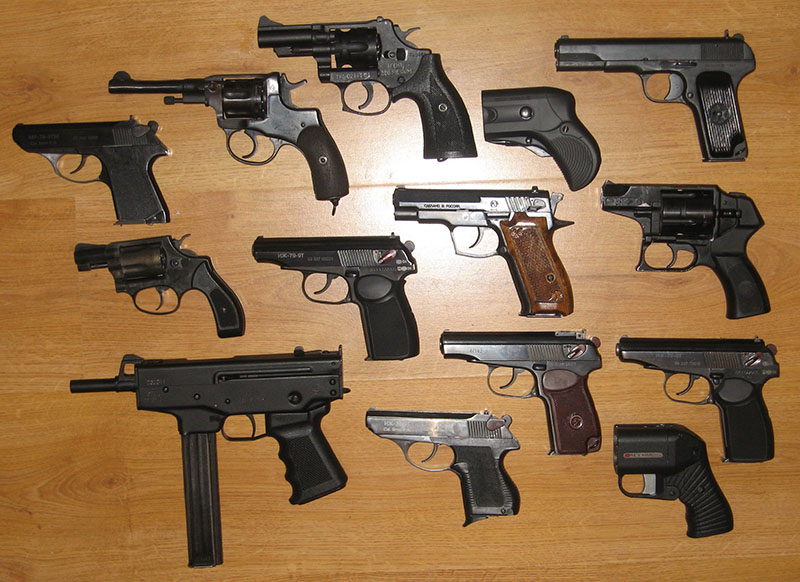 Как стать владельцем оружия?Прежде всего Вы должны понимать и осознать для чего вам нужно оружие. Затем начинаем отрабатывать предоставленный Вам алгоритм…Чтобы законно приобрести огнестрельное оружие необходимо совершить ряд последовательных действий. Итак, алгоритм действий для приобретения оружия следующий:Прохождение медицинской комиссии.Обучение и приобретение практических навыков по применению оружия.Приобретение и установка оружейного шкафа (сейфа).Сбор документов.Подача документов в подразделения ЛРР Управления войск национальной гвардии.Выбор оружия.Получение лицензии на приобретение оружия.Приобретение оружия.Постановка оружия на учет в подразделении ЛРР.Получение разрешения на хранение или хранение и ношение оружия.Поздравляем!  Вас вы стали владельцем оружия с правами, обязанностями и ответственностью!ЧАСТЬ 1. ОБ УЧРЕЖДЕНИИЧастное учреждение дополнительного профессионального образования «Учебно-методический центр специальной подготовки и безопасности «Стрелковый клуб Брянск» (ЧУ ДПО «СК Брянск») основано в 2012 году в форме Негосударственного образовательного учреждения дополнительного профессионального образования «Стрелковый клуб Брянск» (НОУ «СК Брянск») на основании решения УЧРЕДИТЕЛЯ: Общество с ограниченной ответственностью «Стрелковый клуб Брянск» (ООО «СК Брянск»).Основной целью деятельности Учреждения является осуществление образовательного процесса дополнительного профессионального образования, направленного на удовлетворение образовательных и профессиональных потребностей, профессиональное развитие человека, обеспечение соответствия его квалификации меняющимся условиям профессиональной деятельности и социальной среды. Для каждой категории обучающихся разработаны и утверждены по всем требованиям соответствующие учебные программы.Наша материально-техническая и учебно-методическая база является крупнейшей в Брянской области и показательной в Российской Федерации. Обучение стрельбе осуществляется с помощью служебного, гражданского оружия и оружия ограниченного поражения.Мы принимаем у себя все категории сотрудников, занятых в сфере охранных услуг. То есть, в нашей компетенции всё, что относится к сфере охраны и безопасности жизни, деятельности и имущества населения. Профессионально подготовить в наших силах любую категорию работников охраны и руководителей!*Исходя из требований действующего законодательства в сфере охраны труда, предупреждению травматизма и проф. заболеваний, не менее актуальным для руководителей и специалистов юридических лиц стал вопрос о наличии в организации ответственных лиц над охраной труда, имеющих соответствующее обучение. Мы реализуем ряд существенно важных образовательных программ по пожарно-техническому минимуму, по оказанию первой помощи, подготовке инструкторов по обучению первой помощи, профессиональной подготовки и повышению квалификации руководителей и специалистов по охране труда. Особое внимание мы уделяем пропаганде здорового и спортивного образа жизни среди подрастающего поколения, с этой целью на нашей базе реализовывается дополнительная предпрофессиональная образовательная программа по стендовой стрельбе. ЧАСТЬ 2. ПЕРЕЧЕНЬ ДОКУМЕНТОВ ДЛЯ ОБУЧЕНИЯНеобходимые документы: какие нужны?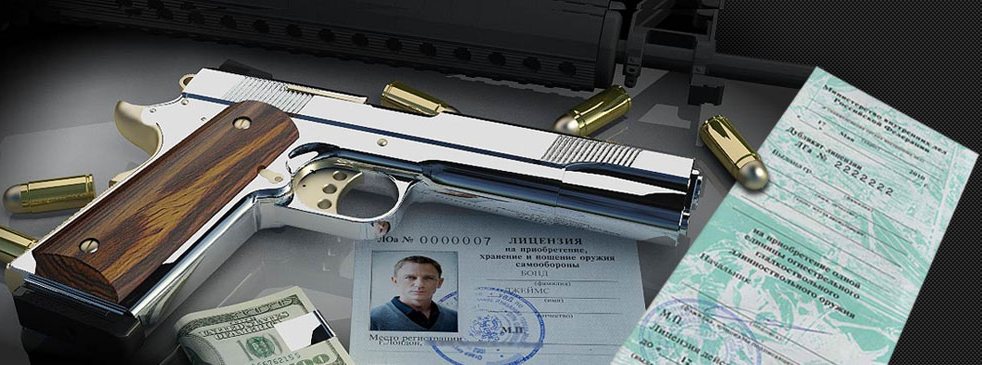 Список документов, необходимых для прохождения обучения по курсу безопасного обращения с оружием: Паспорт (оригинал и копия страниц 2-3, страница с пропиской)Выписка из медицинского заключения об отсутствии противопоказаний к владению оружиемСправка об отсутствии судимости2 фотографии формата 3х4 (предпочтительно матовые)Заявление (оформляется в кабинете по приёму документов) Список документов, необходимых для прохождения периодической проверки знаний безопасного обращения с оружием:Паспорт (оригинал и копия страниц 2-3, страница с пропиской)Выписка из медицинского заключения об отсутствии противопоказаний к владению оружием (при наличии)2 фотографии формата 3х4 (предпочтительно матовые)Копия действующего разрешения (лицензии) на хранение оружияЗаявление (оформляется в кабинете по приёму документов) ЧАСТЬ 3. ГРАЖДАНСКОЕ оружиеСогласно статьи 3 Федерального закона «Об оружии» к гражданскому оружию относится   оружие, предназначенное для использования гражданами РФ в целях самообороны, для занятий спортом и охоты, а также в культурных и образовательных целях. Гражданское огнестрельное оружие должно исключать ведение огня очередями и иметь емкость магазина (барабана) не более 10 патронов. Ограничение емкости магазина (барабана) не распространяется на спортивное оружие, требования к составным частям которого определяются правилами видов спорта и (или) положениями (регламентами) о спортивных соревнованиях, принятыми общероссийскими спортивными федерациями, аккредитованными в соответствии с законодательством РФ, по одному или нескольким видам спорта, связанным с использованием спортивного оружия. При использовании гражданского огнестрельного оружия ограниченного поражения должна быть исключена возможность выстрела из него патронами, в том числе метаемым снаряжением, используемыми для стрельбы из боевого ручного стрелкового оружия, служебного нарезного оружия и гладкоствольного огнестрельного оружия, гражданского нарезного оружия и гладкоствольного длинноствольного огнестрельного оружия. Дульная энергия при выстреле из гражданского огнестрельного гладкоствольного длинноствольного оружия патронами травматического действия не должна превышать 150 Дж, а из гражданского огнестрельного оружия ограниченного поражения - 91 Дж. Гражданское оружие и патроны к нему должны соответствовать криминалистическим требованиям, установленным федеральным органом исполнительной власти, осуществляющим функции по выработке и реализации государственной политики и нормативно-правовому регулированию в сфере внутренних дел (далее - МВД России), согласованным с федеральным органом исполнительной власти, уполномоченным в сфере оборота оружия (далее – Росгвардия), федеральным органом исполнительной власти, уполномоченным в сфере обеспечения безопасности Российской Федерации (далее – ФСБ России), и федеральным органом исполнительной власти, … в сфере технического регулирования и обеспечения единства измерений. Гражданское оружие подразделяется на: 1) оружие самообороны: огнестрельное гладкоствольное длинноствольное оружие с патронами к нему, в том числе с патронами травматического действия; огнестрельное оружие ограниченного поражения (пистолет, револьвер, огнестрельное бесствольное устройство отечественного производства) с патронами травматического действия, патронами газового действия и патронами светозвукового действия; газовое оружие: газовые пистолеты и револьверы, в том числе патроны к ним, механические распылители, аэрозольные и другие устройства, снаряженные слезоточивыми или раздражающими веществами, разрешенными к применению федеральным органом исполнительной власти, осуществляющим функции по выработке государственной политики и нормативно-правовому регулированию в сфере здравоохранения (далее – Минздрав России); электрошоковые устройства и искровые разрядники отечественного производства, имеющие выходные параметры, соответствующие обязательным требованиям, установленным в соответствии с законодательством Российской Федерации о техническом регулировании; 2) спортивное оружие: огнестрельное с нарезным стволом; огнестрельное гладкоствольное; холодное клинковое; метательное; пневматическое с дульной энергией свыше 3 Дж; 3) охотничье оружие: огнестрельное длинноствольное с нарезным стволом; огнестрельное гладкоствольное длинноствольное; огнестрельное комбинированное (нарезное и гладкоствольное) длинноствольное, в том числе со сменными и вкладными нарезными стволами; пневматическое с дульной энергией не более 25 Дж; холодное клинковое; охотничье метательное стрелковое оружие, не имеющее механизмов фиксации упругих элементов в напряженном состоянии (лук) и сила дуги которого составляет более 27 кгс либо имеющее механизм фиксации упругих элементов в напряженном состоянии (арбалет) и сила дуги (дуг) которого составляет более 43 кгс (далее - охотничье метательное стрелковое оружие); 4) сигнальное оружие; 5) холодное клинковое оружие, предназначенное для ношения с казачьей формой, а также с национальными костюмами народов Российской Федерации, атрибутика которых определяется Правительством Российской Федерации; 6) оружие, используемое в культурных и образовательных целях: оружие, имеющее культурную ценность; старинное (антикварное) оружие; копии старинного (антикварного) оружия; реплики старинного (антикварного) оружия; списанное оружие. Огнестрельное оружие ограниченного поражения – это короткоствольное оружие и бесствольное оружие, предназначенные для механического поражения живой цели на расстоянии метаемым снаряжением патрона травматического действия, получающим направленное движение за счет энергии порохового или иного заряда, и не предназначенные для причинения смерти человеку.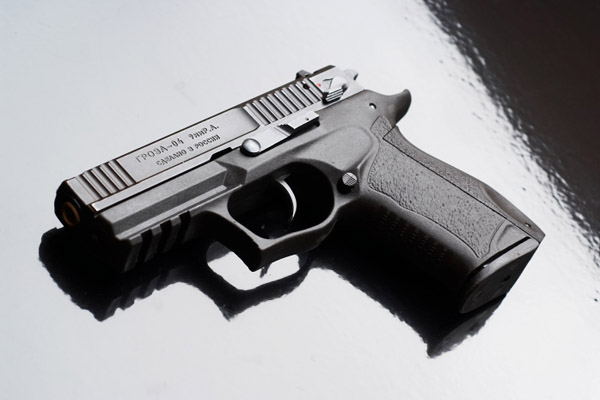 Газовое оружие - оружие, предназначенное для временного химического поражения живой цели путем применения слезоточивых или раздражающих веществ;ПРАВИЛА ПРИОБРЕТЕНИЯ, ХРАНЕНИЯ И ПРИМЕНЕНИЯ ОРУЖИЯ ГРАЖДАНАМИ РФ.Согласно статье 9 Федерального закона «Об оружии» (Лицензирование приобретения, экспонирования и коллекционирования оружия и патронов к нему):Приобретение, экспонирование и коллекционирование оружия и патронов к нему на территории Российской Федерации подлежат лицензированию, за исключением случаев, установленных частью шестой настоящей статьи.Лицензии на приобретение, экспонирование и коллекционирование оружия и патронов к нему выдаются федеральным органом исполнительной власти, уполномоченным в сфере оборота оружия, или его территориальными органами на основании заявлений граждан Российской Федерации. Срок действия лицензии на приобретение оружия и патронов к нему - шесть месяцев со дня выдачи лицензии. Лицензии на экспонирование и коллекционирование оружия и патронов к нему действуют бессрочно.Заявление о выдаче лицензии рассматривается указанными органами в течение месяца (с 30.12.23 «двадцати рабочих дней») со дня его подачи. (с 12.04.23г. «В отношении граждан Российской Федерации, указанных в пункте 1 части двадцать четвертой статьи 13 настоящего Федерального закона, заявление о выдаче лицензии рассматривается в течение тридцати рабочих дней со дня его подачи»). В заявлении указываются сведения о видах оружия, которое планируется приобрести, и мерах, принятых для обеспечения учета и сохранности оружия. Заявитель также обязан представить учредительные документы юридического лица или документы, удостоверяющие личность гражданина, и другие предусмотренные настоящим Федеральным законом документы. Федеральный орган исполнительной власти, уполномоченный в сфере оборота оружия, или его территориальный орган запрашивает также в федеральном органе исполнительной власти, осуществляющем государственную регистрацию юридических лиц, выписку из единого государственного реестра юридических лиц (сведения, содержащиеся в ней), если указанная выписка не была представлена заявителем по собственной инициативе. Основаниями для отказа в выдаче лицензии являются:непредставление заявителем необходимых сведений либо представление им неверных сведений;невозможность обеспечения учета и сохранности оружия либо необеспечение этих условий;другие предусмотренные настоящим Федеральным законом основания.В случае отказа в выдаче лицензии указанные органы обязаны в письменной форме проинформировать об этом заявителя с указанием причин отказа. Отказ в выдаче лицензии и нарушение сроков рассмотрения заявления могут быть обжалованы заявителем в судебном порядке.Приобретение, экспонирование и коллекционирование оружия и патронов к нему на территории Российской Федерации не подлежат лицензированию в случае:приобретения оружия государственными военизированными организациями;приобретения гражданского и служебного оружия и патронов к нему организациями, подведомственными федеральному органу исполнительной власти, уполномоченному в сфере оборота оружия, которые в соответствии с законодательством Российской Федерации вправе использовать боевое ручное стрелковое оружие;приобретения спортивного пневматического оружия с дульной энергией не более 7,5 Дж и калибра до 4,5 мм включительно юридическими лицами, занимающимися производством оружия или торговлей им (далее - юридические лица - поставщики), спортивными организациями и образовательными организациями;приобретения, экспонирования и коллекционирования государственными и муниципальными музеями оружия, имеющего культурную ценность, в целях, определенных законодательством Российской Федерации о Музейном фонде Российской Федерации и музеях в Российской Федерации;приобретения списанного оружия и охолощенных патронов;приобретения спортивного и охотничьего холодного клинкового оружия;приобретения охотничьего метательного стрелкового оружия.Порядок приобретения, коллекционирования, экспонирования, учета, хранения, перевозки и транспортирования оружия, имеющего культурную ценность, государственными и муниципальными музеями устанавливается Правительством Российской Федерации.Старинное (антикварное) оружие, копии старинного (антикварного) оружия, реплики старинного (антикварного) оружия и холодное оружие, имеющее культурную ценность, имеют право приобретать юридические и физические лица, имеющие лицензию на коллекционирование оружия.Оружие, указанное в абзацах втором - шестом части шестой и части восьмой настоящей статьи и части четвертой статьи 13 настоящего Федерального закона (за исключением списанного оружия), не подлежит регистрации в федеральном органе исполнительной власти, уполномоченном в сфере оборота оружия, или его территориальном органе.Приобретение, экспонирование и коллекционирование списанного оружия не подлежат лицензированию. Собственник списанного оружия обязан уведомить федеральный орган исполнительной власти, уполномоченный в сфере оборота оружия, или его территориальный орган в двухнедельный срок со дня приобретения этого оружия для его регистрации. Порядок подачи уведомления о приобретении списанного оружия и его форма устанавливаются федеральным органом исполнительной власти, уполномоченным в сфере оборота оружия.Предоставление предусмотренных настоящей статьей лицензий в случаях, установленных федеральным органом исполнительной власти, уполномоченным в сфере оборота оружия, подтверждается записями, внесенными в реестры лицензий и разрешений федерального органа исполнительной власти, уполномоченного в сфере оборота оружия (далее - реестры лицензий и разрешений). Днем предоставления лицензии является день внесения в реестры лицензий и разрешений записи о предоставлении лицензии.Согласно статье 13 Федерального закона «Об оружии» (Право на приобретение оружия гражданами Российской Федерации):1. Право на приобретение гражданского огнестрельного оружия ограниченного поражения, охотничьего оружия, огнестрельного гладкоствольного длинноствольного оружия самообороны имеют граждане Российской Федерации, достигшие возраста 21 года, граждане Российской Федерации, не достигшие возраста 21 года, прошедшие либо проходящие военную службу, а также граждане, проходящие службу в государственных военизированных организациях и имеющие воинские звания либо специальные звания или классные чины юстиции. Граждане Российской Федерации, относящиеся к коренным малочисленным народам Российской Федерации, ведущие традиционный образ жизни, осуществляющие традиционное хозяйствование и занимающиеся традиционными промыслами в местах традиционного проживания, а также граждане, занимающиеся профессиональной деятельностью, связанной с охотой, и работники юридических лиц с особыми уставными задачами имеют право приобретать охотничье оружие по достижении возраста 18 лет. Право на приобретение газового оружия, спортивного оружия, охотничьего огнестрельного гладкоствольного длинноствольного оружия и охотничьего огнестрельного длинноствольного оружия с нарезным стволом для занятий спортом, сигнального оружия, холодного клинкового оружия, предназначенного для ношения с национальными костюмами народов Российской Федерации или казачьей формой, имеют граждане Российской Федерации, достигшие возраста 18 лет.2. Возраст, по достижении которого граждане Российской Федерации имеют право на приобретение охотничьего огнестрельного гладкоствольного длинноствольного оружия, может быть снижен не более чем на два года по решению законодательного (представительного) органа государственной власти субъекта Российской Федерации.3. Газовые пистолеты, револьверы, сигнальное оружие, холодное клинковое оружие, предназначенное для ношения с национальными костюмами народов Российской Федерации или казачьей формой, граждане Российской Федерации имеют право приобретать на основании лицензии на приобретение оружия с последующей регистрацией оружия в двухнедельный срок в федеральном органе исполнительной власти, уполномоченном в сфере оборота оружия, или его территориальном органе по месту жительства. По лицензии на приобретение оружия допускается регистрация не более пяти единиц указанных видов оружия. Лицензия выдается федеральным органом исполнительной власти, уполномоченным в сфере оборота оружия, или его территориальным органом по месту жительства гражданина Российской Федерации и одновременно является разрешением на хранение и ношение указанных видов оружия. Срок действия лицензии пять лет. По окончании срока действия лицензии он может быть продлен в порядке, предусмотренном статьей 9 настоящего Федерального закона.4. Механические распылители, аэрозольные и другие устройства, снаряженные слезоточивыми или раздражающими веществами, электрошоковые устройства и искровые разрядники отечественного производства, пневматическое оружие с дульной энергией не более 7,5 Дж и калибра до 4,5 мм включительно, списанное оружие имеют право приобретать граждане Российской Федерации, достигшие возраста 18 лет, без получения лицензии. Старинное (антикварное) оружие, копии старинного (антикварного) оружия, реплики старинного (антикварного) оружия, холодное оружие, имеющее культурную ценность, имеют право приобретать граждане Российской Федерации, имеющие лицензию на коллекционирование оружия.5. Огнестрельное гладкоствольное длинноствольное оружие, указанное в пунктах 1, 2 и 3 части второй статьи 3 настоящего Федерального закона, граждане Российской Федерации имеют право приобретать в целях самообороны без права ношения на основании лицензии, выдаваемой федеральным органом исполнительной власти, уполномоченным в сфере оборота оружия, или его территориальным органом по месту жительства. Гражданам Российской Федерации, получившим лицензию на приобретение гражданского огнестрельного длинноствольного оружия, до истечении первых двух лет владения таким оружием не разрешается приобретать в целях самообороны или охоты огнестрельное гладкоствольное длинноствольное оружие, имеющее более двух стволов или магазин (барабан).6. Спортивное и охотничье огнестрельное гладкоствольное длинноствольное оружие, охотничье пневматическое и охотничье метательное стрелковое оружие имеют право приобретать граждане Российской Федерации, которым выданы охотничьи билеты.7. Спортивное огнестрельное гладкоствольное длинноствольное оружие, спортивное пневматическое оружие с дульной энергией свыше 7,5 Дж и охотничье огнестрельное гладкоствольное длинноствольное оружие имеют право приобретать для занятий видами спорта, связанными с использованием огнестрельного оружия, граждане Российской Федерации, которым спортивной организацией или образовательной организацией в соответствии с выполняемыми этими организациями уставными задачами в сфере физической культуры и спорта выдан документ, подтверждающий занятие видами спорта, связанными с использованием огнестрельного оружия.8. Лицензию на приобретение охотничьего огнестрельного длинноствольного оружия с нарезным стволом имеют право получать граждане Российской Федерации, которые имеют охотничий билет, при наличии одного из следующих условий:1) занимаются профессиональной деятельностью, связанной с охотой;2) владеют непрерывно не менее пяти лет охотничьим огнестрельным длинноствольным оружием на основании разрешения на его хранение и ношение, выданного федеральным органом исполнительной власти, уполномоченным в сфере оборота оружия, или его территориальным органом в соответствии с настоящей статьей;3) владеют охотничьим огнестрельным длинноствольным оружием с нарезным стволом на основании разрешения на его хранение и ношение, выданного федеральным органом исполнительной власти, уполномоченным в сфере оборота оружия, или его территориальным органом в соответствии с настоящей статьей, которое было приобретено на основании лицензии на приобретение такого оружия;4) владели непрерывно не менее пяти лет охотничьим огнестрельным длинноствольным оружием на основании разрешения на его хранение и ношение, выданного федеральным органом исполнительной власти, уполномоченным в сфере оборота оружия, или его территориальным органом в соответствии с настоящей статьей, если со дня истечения срока действия указанного разрешения или его аннулирования на основании добровольного отказа гражданина от указанного разрешения прошло не более одного года;5) владели охотничьим огнестрельным длинноствольным оружием с нарезным стволом на основании разрешения на его хранение и ношение, выданного федеральным органом исполнительной власти, уполномоченным в сфере оборота оружия, или его территориальным органом в соответствии с настоящей статьей, которое было приобретено на основании лицензии на приобретение такого оружия, если со дня истечения срока действия указанного разрешения или его аннулирования на основании добровольного отказа гражданина от указанного разрешения прошло не более одного года.9. Спортивное огнестрельное длинноствольное оружие с нарезным стволом и патроны к нему, а также охотничье огнестрельное длинноствольное оружие с нарезным стволом и патроны к нему имеют право приобретать для занятий спортом граждане Российской Федерации, которым выдано удостоверение, подтверждающее спортивное звание по виду спорта, связанному с использованием спортивного огнестрельного оружия, при условии, что они являются спортсменами высокого класса в указанном виде спорта либо имеют в собственности спортивное огнестрельное гладкоствольное длинноствольное оружие не менее пяти лет.10. Спортивное огнестрельное короткоствольное оружие с нарезным стволом и патроны к нему имеют право приобретать граждане Российской Федерации, которые являются спортсменами высокого класса и которым выдано удостоверение, подтверждающее спортивное звание по виду спорта, связанному с использованием такого спортивного оружия. Перечень профессий, занятие которыми дает право на приобретение охотничьего огнестрельного оружия с нарезным стволом, устанавливается органами исполнительной власти субъектов Российской Федерации. Перечень видов спорта, занятие которыми дает право на приобретение спортивного огнестрельного оружия с нарезным стволом, устанавливается из видов спорта, включенных в программы Олимпийских игр, и утверждается федеральным органом исполнительной власти, осуществляющим функции по выработке и реализации государственной политики и нормативно-правовому регулированию в сфере физической культуры и спорта, по согласованию с федеральным органом исполнительной власти, уполномоченным в сфере оборота оружия.11. Гражданам Российской Федерации не разрешается иметь в собственности свыше следующего количества гражданского оружия отдельных категорий, если оно не является предметом коллекционирования:1) пять единиц огнестрельного гладкоствольного длинноствольного оружия;2) десять единиц общего количества охотничьего огнестрельного гладкоствольного длинноствольного оружия и (или) охотничьего огнестрельного длинноствольного оружия с нарезным стволом (при наличии у гражданина права на приобретение охотничьего огнестрельного длинноствольного оружия с нарезным стволом);3) пять единиц спортивного огнестрельного оружия с нарезным стволом;4) пять единиц охотничьего метательного стрелкового оружия;5) две единицы огнестрельного оружия ограниченного поражения;6) десять единиц общего количества оружия, указанного в пунктах 1 и 2 настоящей части.12. Охотничье холодное клинковое и охотничье метательное стрелковое оружие имеют право приобретать граждане Российской Федерации, имеющие разрешение федерального органа исполнительной власти, уполномоченного в сфере оборота оружия, или его территориального органа на хранение и ношение охотничьего оружия. Охотничье холодное клинковое оружие регистрируется торговой организацией при продаже этого оружия в порядке, предусмотренном федеральным органом исполнительной власти, уполномоченным в сфере оборота оружия.13. Приобретенные гражданином Российской Федерации огнестрельное оружие, огнестрельное оружие ограниченного поражения и охотничье пневматическое оружие с дульной энергией свыше 7,5 Дж, охотничье метательное стрелковое оружие подлежат регистрации в территориальном органе федерального органа исполнительной власти, уполномоченного в сфере оборота оружия, по месту жительства в двухнедельный срок со дня его приобретения. В случае изменения места жительства гражданин Российской Федерации в двухнедельный срок со дня регистрации по новому месту жительства обязан обратиться в соответствующий территориальный орган федерального органа исполнительной власти, уполномоченного в сфере оборота оружия, с заявлением о постановке на учет принадлежащего ему оружия.14. Гражданину Российской Федерации федеральным органом исполнительной власти, уполномоченным в сфере оборота оружия, или его территориальным органом по месту жительства при регистрации огнестрельного гладкоствольного длинноствольного оружия самообороны выдается разрешение на его хранение сроком на пять лет, при регистрации охотничьего огнестрельного длинноствольного оружия, спортивного огнестрельного длинноствольного оружия, пневматического оружия или огнестрельного оружия ограниченного поражения - разрешение на его хранение и ношение сроком на пять лет на основании документа, подтверждающего законность приобретения соответствующего оружия, при регистрации спортивного огнестрельного короткоствольного оружия с нарезным стволом - разрешение на его хранение и использование на стрелковом объекте сроком на пять лет без права ношения, при регистрации оружия, приобретенного в целях коллекционирования, - разрешение на его хранение, которое выдается бессрочно. Выдача разрешения на новый срок взамен ранее выданного или аннулированного либо взамен разрешения, срок действия которого истек, осуществляется в порядке, предусмотренном статьей 9 настоящего Федерального закона. Гражданин Российской Федерации вправе обратиться в федеральный орган исполнительной власти, уполномоченный в сфере оборота оружия, или его территориальный орган по месту жительства с заявлением о выдаче нового разрешения взамен ранее выданного в любое время, но не позднее чем за один месяц до дня окончания срока его действия.15. Для получения лицензии на приобретение оружия гражданин Российской Федерации обязан представить в федеральный орган исполнительной власти, уполномоченный в сфере оборота оружия, или его территориальный орган по месту жительства заявление, составленное по установленной форме, документ, удостоверяющий гражданство Российской Федерации, документы о прохождении соответствующей подготовки и периодической проверки знания правил безопасного обращения с оружием и наличия навыков безопасного обращения с оружием и другие предусмотренные настоящим Федеральным законом документы. Для получения лицензии на приобретение оружия гражданин Российской Федерации, проходящий службу в государственной военизированной организации и имеющий воинское звание либо специальное звание или классный чин юстиции, представляет заявление, составленное по установленной форме, документ, удостоверяющий гражданство Российской Федерации, документ, подтверждающий прохождение им службы в соответствующей организации и наличие воинского либо специального звания или классного чина юстиции.16. Для получения лицензий на приобретение огнестрельного оружия и (или) пневматического оружия с дульной энергией свыше 7,5 Дж для занятий спортом гражданин Российской Федерации обязан представить ходатайство общероссийской спортивной федерации, аккредитованной в соответствии с законодательством Российской Федерации, о выдаче соответствующей лицензии с указанием вида спорта, связанного с использованием спортивного оружия.17. Граждане Российской Федерации, впервые приобретающие гражданское огнестрельное оружие, гражданское огнестрельное оружие ограниченного поражения, газовые пистолеты, револьверы или охотничье пневматическое оружие, за исключением граждан, имеющих разрешение на хранение или хранение и ношение огнестрельного оружия, граждан, проходящих службу в государственных военизированных организациях и имеющих воинские звания либо специальные звания или классные чины юстиции либо уволенных из этих организаций с правом на пенсию, обязаны пройти подготовку в целях изучения правил безопасного обращения с оружием и приобретения навыков безопасного обращения с оружием. Граждане Российской Федерации, впервые приобретающие охотничье огнестрельное длинноствольное оружие или спортивное огнестрельное длинноствольное оружие, за исключением граждан, имеющих разрешение на хранение или хранение и ношение огнестрельного оружия, граждан, проходящих службу в государственных военизированных организациях и имеющих воинские звания либо специальные звания или классные чины юстиции либо уволенных из этих организаций с правом на пенсию, при изучении правил безопасного обращения с оружием и приобретении навыков безопасного обращения с оружием обязаны пройти обучение безопасному самостоятельному снаряжению патронов к гражданскому огнестрельному длинноствольному оружию. Перечень организаций, имеющих право проводить подготовку лиц в целях изучения правил безопасного обращения с оружием и приобретения навыков безопасного обращения с оружием, определяется Правительством Российской Федерации. Требования к содержанию программ подготовки лиц в целях изучения правил безопасного обращения с оружием и приобретения навыков безопасного обращения с оружием и порядок согласования этих программ устанавливаются федеральным органом исполнительной власти, осуществляющим функции по выработке и реализации государственной политики и нормативно-правовому регулированию в сфере общего образования, по согласованию с федеральным органом исполнительной власти, уполномоченным в сфере оборота оружия.18. Лицензия на приобретение оружия выдается гражданам Российской Федерации после прохождения ими соответствующей подготовки и проверки знания правил безопасного обращения с оружием и наличия навыков безопасного обращения с оружием и при отсутствии иных препятствующих ее получению оснований. Граждане Российской Федерации, являющиеся владельцами огнестрельного оружия ограниченного поражения, газовых пистолетов или револьверов, гражданского огнестрельного гладкоствольного длинноствольного оружия самообороны, за исключением граждан, проходящих службу в государственных военизированных организациях и имеющих воинские звания либо специальные звания или классные чины юстиции, а также проходивших службу в этих организациях и уволенных из них в запас или отставку с правом на пенсию, обязаны не реже одного раза в пять лет проходить проверку знания правил безопасного обращения с оружием и наличия навыков безопасного обращения с оружием и представлять в федеральный орган исполнительной власти, уполномоченный в сфере оборота оружия, или его территориальный орган, выдавшие разрешения на хранение или хранение и ношение оружия, документы, подтверждающие прохождение ими указанной проверки. Проверка знания правил безопасного обращения с оружием и наличия навыков безопасного обращения с оружием проводится организациями, определяемыми Правительством Российской Федерации, в порядке, установленном федеральным органом исполнительной власти, уполномоченным в сфере оборота оружия. Граждане, проходящие службу в государственных военизированных организациях и имеющие воинские звания либо специальные звания или классные чины юстиции, представляют в федеральный орган исполнительной власти, уполномоченный в сфере оборота оружия, или его территориальный орган, выдавшие разрешения на хранение или хранение и ношение оружия, документы, подтверждающие прохождение ими службы в соответствующей организации и наличие у них воинского звания либо специального звания или классного чина юстиции, а уволенные из этих организаций с правом на пенсию - документ, подтверждающий наличие у них стажа службы, дающего право на получение пенсии за выслугу лет.19. Граждане Российской Федерации, впервые приобретающие оружие для занятий спортом, при получении документа, подтверждающего занятие видами спорта, связанными с использованием огнестрельного оружия, в спортивной организации или образовательной организации в соответствии с выполняемыми этими организациями уставными задачами в сфере физической культуры и спорта обязаны пройти проверку знания правил безопасного обращения с оружием и наличия навыков безопасного обращения с оружием в общероссийской спортивной федерации, аккредитованной в соответствии с законодательством Российской Федерации, по программе изучения правил безопасного обращения с оружием и приобретения навыков безопасного обращения с оружием, согласованной с федеральным органом исполнительной власти, уполномоченным в сфере оборота оружия.20. Лицензия на приобретение, экспонирование или коллекционирование оружия не выдается гражданам Российской Федерации:1) не достигшим возраста, установленного настоящим Федеральным законом;2) не имеющим медицинского заключения об отсутствии медицинских противопоказаний к владению оружием и медицинского заключения об отсутствии в организме человека наркотических средств, психотропных веществ и их метаболитов;3) имеющим неснятую или непогашенную судимость за умышленное преступление;3_1) имеющим снятую или погашенную судимость за тяжкое или особо тяжкое преступление, а также за умышленное преступление средней тяжести, совершенное с применением (использованием) оружия, (с 12.04.23 «предметов, используемых в качестве оружия»), боеприпасов, взрывчатых веществ, взрывных или имитирующих их устройств, специально изготовленных технических средств, наркотических средств, психотропных, сильнодействующих, ядовитых и радиоактивных веществ, лекарственных и иных химико-фармакологических препаратов; 3_2) имеющим снятую или погашенную судимость за умышленное преступление, связанное с незаконным оборотом оружия (с 12.04.23 «и патронов к нему, боеприпасов, взрывчатых веществ или взрывных устройств»);3_3) имеющим снятую или погашенную судимость за преступление террористического характера и (или) экстремистской направленности, а также за преступление, совершенное в целях пропаганды, оправдания и поддержки терроризма;3_4) имеющим снятую или погашенную судимость за умышленное преступление, совершенное с применением насилия в отношении несовершеннолетнего (несовершеннолетней);3_5) два и более раза осужденным за совершение преступления;С 12.04.23 "36) подозреваемым или обвиняемым в совершении умышленного преступления;37) освобожденным судом от уголовной ответственности за совершение умышленного преступления с назначением судебного штрафа либо по основаниям, не дающим права на реабилитацию в соответствии с уголовно-процессуальным законодательством Российской Федерации, - до истечения двух лет со дня вступления в законную силу соответствующего решения суда;";4) отбывающим наказание за совершенное преступление;5) повторно привлеченным в течение года к административной ответственности за совершение административного правонарушения, посягающего на общественный порядок и общественную безопасность или установленный порядок управления, административного правонарушения, связанного с нарушением правил охоты, либо административного правонарушения в области оборота наркотических средств, психотропных веществ, их аналогов или прекурсоров, растений, содержащих наркотические средства или психотропные вещества либо их прекурсоры, или их частей, содержащих наркотические средства или психотропные вещества либо их прекурсоры, за исключением административных правонарушений, связанных с потреблением наркотических средств или психотропных веществ без назначения врача либо новых потенциально опасных психоактивных веществ, - до окончания срока, в течение которого лицо считается подвергнутым административному наказанию;5_1) привлеченным к административной ответственности за совершение административного правонарушения, предусматривающего административный арест в качестве одного из видов административного наказания, а также привлеченным к административной ответственности за потребление наркотических средств или психотропных веществ без назначения врача либо новых потенциально опасных психоактивных веществ, за управление транспортным средством в состоянии опьянения (с 12.04.23 ", передачу управления транспортным средством лицу, находящемуся в состоянии опьянения, либо невыполнение водителем транспортного средства законного требования уполномоченного должностного лица о прохождении медицинского освидетельствования на состояние опьянения, либо невыполнение законного требования уполномоченного должностного лица о прохождении медицинского освидетельствования на состояние опьянения гражданином, в отношении которого имеются достаточные основания полагать, что он потребил наркотические средства или психотропные вещества без назначения врача либо новые потенциально опасные психоактивные вещества"), - до истечения одного года со дня окончания срока, в течение которого лицо считается подвергнутым административному наказанию;6) не имеющим постоянного места жительства;7) не представившим в федеральный орган исполнительной власти, уполномоченный в сфере оборота оружия, или его территориальный орган документов о прохождении соответствующей подготовки и других указанных в настоящем Федеральном законе документов;8) лишенным по решению суда права на приобретение оружия;9) пункт утратил силу с 1 марта 2022 года10) пункт утратил силу с 29 июня 2022 года с 12.04.23 "11) в отношении которых по результатам проверки, проведенной органами внутренних дел и (или) органами федеральной службы безопасности, имеется заключение о наличии опасности нарушения прав и свобод граждан, угрозы государственной или общественной безопасности (далее - заключение).".21. Граждане Российской Федерации, являющиеся владельцами оружия, приобретенного на основании лицензии на приобретение оружия, проходящие службу в государственных военизированных организациях и имеющие воинские звания либо специальные звания или классные чины юстиции, не реже одного раза в пять лет представляют в федеральный орган исполнительной власти, уполномоченный в сфере оборота оружия, или его территориальный орган документы, подтверждающие прохождение ими службы в соответствующей организации и наличие воинского либо специального звания или классного чина юстиции.22. Конструктивно сходные с оружием изделия, пневматические винтовки, пистолеты, револьверы с дульной энергией не более 3 Дж, сигнальные пистолеты, револьверы калибра не более 6 мм и патроны к ним, которые по заключению федерального органа исполнительной власти, осуществляющего функции по выработке и реализации государственной политики и нормативно-правовому регулированию в сфере внутренних дел, не могут быть использованы в качестве огнестрельного оружия, огнестрельного оружия ограниченного поражения и газового оружия, приобретаются без лицензии и не регистрируются. Форма указанного заключения и порядок его выдачи устанавливаются федеральным органом исполнительной власти, осуществляющим функции по выработке и реализации государственной политики и нормативно-правовому регулированию в сфере внутренних дел, по согласованию с федеральным органом исполнительной власти, уполномоченным в сфере оборота оружия. Порядок проведения экспертных исследований в целях определения возможности использования конструктивно сходных с оружием изделий, пневматических винтовок, пистолетов, револьверов с дульной энергией не более 3 Дж, сигнальных пистолетов, револьверов калибра не более 6 мм и патронов к ним в качестве огнестрельного оружия, огнестрельного оружия ограниченного поражения и газового оружия устанавливается федеральным органом исполнительной власти, осуществляющим функции по выработке и реализации государственной политики и нормативно-правовому регулированию в сфере внутренних дел.с 12.04.23 24. Проверка, предусмотренная пунктом 11 части двадцатой настоящей статьи, проводится:1) по запросу федерального органа исполнительной власти, уполномоченного в сфере оборота оружия, или его территориального органа в отношении граждан Российской Федерации, впервые приобретающих оружие на основании лицензии на его приобретение либо представивших заявление на получение лицензий на коллекционирование или экспонирование оружия и патронов к нему, за исключением граждан, проходящих службу в государственных военизированных организациях и имеющих воинские звания либо специальные звания или классные чины юстиции, граждан, относящихся к коренным малочисленным народам Севера, Сибири и Дальнего Востока Российской Федерации, ведущим традиционный образ жизни и осуществляющим традиционную хозяйственную деятельность, а также в отношении граждан в целях принятия решения о выдаче соответствующего разрешения и возврате оружия, изъятого в связи с возникновением обстоятельств, предусмотренных пунктом 11 части двадцатой настоящей статьи;2) без запроса федерального органа исполнительной власти, уполномоченного в сфере оборота оружия, или его территориального органа в отношении граждан Российской Федерации, которым выданы лицензии и (или) разрешения, предусмотренные настоящим Федеральным законом, в случае выявления органами внутренних дел и (или) органами федеральной службы безопасности в рамках реализации возложенных на них законодательством Российской Федерации полномочий, обстоятельств, являющихся основанием для вынесения заключения.25. При подтверждении по результатам проверки, предусмотренной пунктом 1 части двадцать четвертой настоящей статьи, информации о наличии опасности нарушения прав и свобод граждан, угрозы государственной или общественной безопасности органами внутренних дел и (или) органами федеральной службы безопасности в федеральный орган исполнительной власти, уполномоченный в сфере оборота оружия, или его территориальный орган по месту жительства гражданина не позднее пятнадцати рабочих дней со дня получения запроса федерального органа исполнительной власти, уполномоченного в сфере оборота оружия, или его территориального органа направляется заключение. В заключении указываются сведения о лице, в отношении которого оно вынесено, о наличии соответствующей опасности, а также должность, фамилия и инициалы лица, его вынесшего, и дата вынесения. Заключение подписывается вынесшим его должностным лицом. Срок действия заключения составляет два года со дня его вынесения. Действие заключения прекращается ранее указанного срока в случае отзыва заключения органом, который его вынес. Заключение может быть обжаловано в порядке, установленном законодательством Российской Федерации. Гражданин Российской Федерации, в отношении которого вынесено заключение, в целях его обжалования вправе истребовать от органа, информация которого послужила основанием для вынесения заключения, сведения о полученной о нем информации в пределах, допускаемых требованиями законодательства Российской Федерации об оперативно-разыскной деятельности. В случае, если будет отказано в предоставлении запрошенных сведений или если гражданин полагает, что сведения получены не в полном объеме, он вправе обжаловать это в судебном порядке.";Согласно статье 22 Федерального закона «Об оружии» (Хранение гражданского и служебного оружия и патронов к нему):1. Хранение гражданского и служебного оружия и патронов к нему осуществляется юридическими лицами, получившими в федеральном органе исполнительной власти, уполномоченном в сфере оборота оружия, или его территориальном органе разрешение на хранение или хранение и использование оружия. Хранение гражданского и служебного оружия и патронов к нему осуществляется гражданами Российской Федерации, получившими в федеральном органе исполнительной власти, уполномоченном в сфере оборота оружия, или его территориальном органе разрешение на хранение или хранение и ношение оружия. Хранение гражданского оружия, которое приобретается без лицензии и (или) регистрация которого в федеральном органе исполнительной власти, уполномоченном в сфере оборота оружия, или его территориальном органе не требуется, осуществляется без разрешения на хранение оружия, на хранение и ношение оружия или хранение и использование оружия.2. Хранение оружия и патронов к нему, принадлежащих спортивным организациям и гражданам и используемых ими для занятий спортом и охоты, осуществляется юридическими лицами, получившими в федеральном органе исполнительной власти, уполномоченном в сфере оборота оружия, или его территориальном органе разрешение на право хранения оружия и (или) хранения и использования оружия на стрелковом объекте. Порядок приема на хранение таких оружия и патронов к нему и порядок их выдачи для использования определяются федеральным органом исполнительной власти, уполномоченным в сфере оборота оружия.3. Хранение иностранными гражданами приобретенного в Российской Федерации гражданского и служебного оружия разрешается в течение десяти дней на основании лицензии на его приобретение, выданной федеральным органом исполнительной власти, уполномоченным в сфере оборота оружия.4. Юридическим лицам и гражданам запрещаются хранение и использование найденного ими или переданного им огнестрельного оружия, собственниками которого они не являются, а также оружия, право на приобретение которого они не имеют в соответствии с настоящим Федеральным законом, за исключением случаев, установленных настоящим Федеральным законом. Такое оружие подлежит немедленной сдаче в федеральный орган исполнительной власти, уполномоченный в сфере оборота оружия, или его территориальный орган либо в органы внутренних дел.5. Гражданское и служебное оружие должно храниться в условиях, обеспечивающих его сохранность, безопасность хранения и исключающих доступ к нему посторонних лиц.6. Требования к условиям хранения различных видов гражданского и служебного оружия и патронов к нему, а также инициирующих и воспламеняющих веществ и материалов (пороха, капсюлей) для самостоятельного снаряжения патронов к гражданскому огнестрельному длинноствольному оружию определяются Правительством Российской Федерации.7. В организациях, имеющих разрешение на хранение оружия и (или) патронов к нему, должности, связанные с хранением и учетом оружия и патронов к нему, не могут замещать граждане Российской Федерации, которые имеют неснятую или непогашенную судимость за преступление, совершенное умышленно, либо в отношении которых судом установлен запрет замещать такие должности или заниматься определенной профессиональной или предпринимательской деятельностью в сфере оборота оружия.8. Лица, владеющие на законном основании оружием, обязаны представлять оружие для осмотра, а также обеспечивать доступ к местам его хранения должностным лицам органов, уполномоченных осуществлять контроль за оборотом оружия, в целях выполнения контрольных функций.9. Граждане Российской Федерации, владеющие на законном основании оружием и патронами к нему, призванные на военную службу по мобилизации в Вооруженные Силы Российской Федерации, а также добровольно поступившие в добровольческие формирования, имеют право сдать на хранение указанные оружие и патроны к нему в федеральный орган исполнительной власти, уполномоченный в сфере оборота оружия, или его территориальный орган либо в органы внутренних дел. Федеральный орган исполнительной власти, уполномоченный в сфере оборота оружия, или его территориальный орган и органы внутренних дел обязаны принять и безвозмездно хранить сданные оружие и патроны к нему указанными в настоящей части гражданами Российской Федерации в период прохождения ими военной службы, а также в период их пребывания в добровольческом формировании. Период хранения оружия засчитывается в периоды владения таким оружием, предусмотренные частями пятой, восьмой и девятой статьи 13 настоящего Федерального закона, в том числе в случае истечения срока действия соответствующих разрешений или их аннулирования на основании добровольного отказа.10. При увольнении указанных в части девятой настоящей статьи граждан Российской Федерации с военной службы или прекращении контракта о пребывании в добровольческом формировании федеральный орган исполнительной власти, уполномоченный в сфере оборота оружия, или его территориальный орган осуществляет возврат принятых на хранение оружия и патронов к нему их владельцам при отсутствии оснований, препятствующих возврату в соответствии с настоящим Федеральным законом.с 12.04.23г. 11. Период хранения в войсках национальной гвардии Российской Федерации либо в органах внутренних дел оружия, изъятого в связи с возникновением обстоятельств, предусмотренных пунктами 36, 6 и 11 части двадцатой статьи 13 настоящего Федерального закона, засчитывается в периоды владения таким оружием, предусмотренные частями пятой, восьмой и девятой статьи 13 настоящего Федерального закона, в том числе в случае истечения срока действия соответствующих разрешений или их аннулирования на основании добровольного отказа."В соответствии с Постановлением Правительства РФ № 814-98г.:«XI. Хранение оружия и патронов54. Хранение оружия и патронов разрешается юридическим и физическим лицам, получившим в Федеральной службе войск национальной гвардии Российской Федерации или ее территориальных органах разрешения на хранение, или хранение и использование, или хранение и ношение оружия. 59. Принадлежащие гражданам РФ оружие и патроны, а также инициирующие и воспламеняющие вещества и материалы (порох, капсюли) для самостоятельного снаряжения патронов к гражданскому огнестрельному длинноствольному оружию должны храниться по месту их жительства с соблюдением условий, обеспечивающих их сохранность, безопасность хранения и исключающих доступ к ним посторонних лиц, в запирающихся на замок (замки) сейфах, сейфовых шкафах или металлических шкафах для хранения оружия, ящиках из высокопрочных материалов либо в деревянных ящиках, обитых железом. Федеральная служба войск национальной гвардии Российской Федерации, ее территориальные органы, органы внутренних дел по месту жительства (пребывания) владельцев имеют право проверять условия хранения зарегистрированного оружия. Хранение оружия, патронов, а также инициирующих и воспламеняющих веществ и материалов (порох, капсюли) для самостоятельного снаряжения патронов к гражданскому огнестрельному длинноствольному оружию гражданами РФ в местах временного пребывания должно осуществляться с соблюдением условий, исключающих доступ к ним посторонних лиц. Граждане РФ, являющиеся членами спортивных стрелковых обществ и клубов, могут хранить принадлежащее им оружие и патроны на спортивных стрелково-стендовых объектах по месту проведения тренировочных стрельб и соревнований. Согласно статье 24 Федерального закона «Об оружии» (Применение оружия гражданами Российской Федерации):Граждане Российской Федерации могут применять имеющееся у них на законных основаниях оружие для защиты жизни, здоровья и собственности в состоянии необходимой обороны или крайней необходимости. Применению оружия должно предшествовать четко выраженное предупреждение об этом лица, против которого применяется оружие, за исключением случаев, когда промедление в применении оружия создает непосредственную опасность для жизни людей или может повлечь иные тяжкие последствия. При этом применение оружия в состоянии необходимой обороны не должно причинить вред третьим лицам.Запрещается применять огнестрельное оружие в отношении женщин, лиц с явными признаками инвалидности, несовершеннолетних, когда их возраст очевиден или известен, за исключением случаев совершения указанными лицами вооруженного либо группового нападения. О каждом случае применения оружия владелец оружия обязан незамедлительно, но не позднее суток, сообщить в орган внутренних дел и территориальный орган федерального органа исполнительной власти, уполномоченного в сфере оборота оружия, по месту применения оружия.Запрещается обнажение оружия в случае, если отсутствуют основания для его применения, предусмотренные частью первой настоящей статьи (за исключением случаев, предусмотренных законодательством Российской Федерации)…» Необходимая оборона (ст. 37 УК РФ) и крайняя необходимость (ст. 39 УК РФ) относятся к обстоятельствам, исключающим преступность деяния, а, следовательно, действия, совершенные в состоянии необходимой обороны или крайней необходимости не влекут уголовной ответственности и наказания. Тем не менее, существует достаточно тонкая грань между необходимой обороной и действиями, рассматриваемыми как превышение ее пределов, между крайней необходимостью и превышением пределов крайней необходимости. Кратко рассмотрим основные моменты: что такое необходимая оборона, каковы ее пределы, что такое крайняя необходимость и ее отличие от необходимой обороны. Статья 37. Необходимая оборона 1. Не является преступлением причинение вреда посягающему лицу в состоянии необходимой обороны, то есть при защите личности и прав обороняющегося или других лиц, охраняемых законом интересов общества или государства от общественно опасного посягательства, если это посягательство было сопряжено с насилием, опасным для жизни обороняющегося или другого лица, либо с непосредственной угрозой применения такого насилия. 2. Защита от посягательства, не сопряженного с насилием, опасным для жизни обороняющегося или другого лица, либо с непосредственной угрозой применения такого насилия, является правомерной, если при этом не было допущено превышения пределов необходимой обороны, то есть умышленных действий, явно не соответствующих характеру и опасности посягательства. 2.1. Не являются превышением пределов необходимой обороны действия обороняющегося лица, если это лицо вследствие неожиданности посягательства не могло объективно оценить степень и характер опасности нападения. 3. Положения настоящей статьи в равной мере распространяются на всех лиц независимо от их профессиональной или иной специальной подготовки и служебного положения, а также независимо от возможности избежать общественно опасного посягательства или обратиться за помощью к другим лицам или органам власти. Для того, чтобы было признано, что обороняющееся лицо находилось в состоянии «необходимой обороны», должны быть соблюдены все условия правомерности «необходимой обороны».Условия правомерности необходимой обороны, относящиеся к посягательству, следующие: 1) посягательство должно быть общественно опасным, т.е. оно должно либо причинять вред охраняемым законом интересам, либо создавать объективную и реальную угрозу причинения такого вреда. Необходимая оборона путем причинения посягающему вреда возможна лишь от общественно опасных деяний, посягающих на интересы и права личности, общества и государства, охраняемые уголовным законом.Указанное условие не относится к случаям групповых нападений и нападений, соединенных с насилием, опасным для жизни и здоровья обороняющегося. 2) вторым условием правомерности необходимой обороны является наличность посягательства. Наличным считается такое посягательство, в результате которого охраняемым объектам реально причиняется вред. 3) третье важное условие, относящееся к посягательству, - его действительность. Действительность означает фактическое наличие посягательства в объективном мире, а не в воображении обороняющегося. Несоблюдение данного условия приводит к так называемой мнимой обороне, под которой понимается причинение вреда лицу, ошибочно принятому за преступника. Не менее важны нижеследующие условия правомерности необходимой обороны, относящиеся к защите: 1) защита всегда является активным действием, направленным на причинение вреда посягающему. При этом главная цель обороняющегося - защитить охраняемые интересы, а не причинить вред. Исходя из этого, защита не должна быть направлена против третьих лиц. Субъектом посягательства, которое дает право на необходимую оборону, может быть только физическое лицо, т.е. человек. Но бывают и специфические ситуации, когда вред причиняется напавшему животному, владелец которого использует его в качестве орудия нападения (например, натравливает собаку). В таких случаях причинение вреда животному есть причинение имущественного вреда нападавшему (владельцу животного) в процессе правомерной необходимой обороны. Вред, причиненный нападавшему, может выражаться в различных формах. Физический вред - в причинении различной тяжести вреда здоровью и даже в причинении смерти нападавшемуНе будет признаваться превышением пределов необходимой обороны причинение любого вреда нападавшему в том случае, если его действия явились неожиданными для обороняющегося, который не мог оценить тяжесть нападения. Это в полной мере относится и к случаям причинения смерти посягающему. Во-первых, такие последствия признаются обоснованными, если нападение сопряжено с насилием, опасным для жизни обороняющегося или другого лица, либо с непосредственной угрозой применения такого насилия. Во-вторых, такая законодательная трактовка эксцесса обороны позволяет подчеркнуть особую значимость личности в современном Российском государстве. В соответствии с разъяснениями Пленума Верховного Суда РФ под насилием, опасным для жизни, следует понимать такое, которое было направлено на причинение смерти или повлекло причинение тяжкого или средней тяжести вреда здоровью, а также такое, которое в момент применения создавало реальную угрозу для жизни обороняющегося. Примерами могут быть: утопление, удушение, нанесение множества ударов в жизненно важные органы, угроза оружием, причинение проникающего ранения, реальная угроза убийством. Вместе с тем не может быть признано находившимся в состоянии необходимой обороны лицо, которое намеренно вызвало нападение, чтобы использовать его как повод для совершения противоправных действий (развязывание драки, учинение расправы, совершение акта мести и т.п.). Содеянное в таких случаях должно квалифицироваться на общих основаниях. Защита является результатом провокации, а не актом необходимой обороны. 2) защита не должна превышать пределов необходимой обороны. Обороняющийся, находясь в состоянии душевного волнения, вызванного посягательством, не всегда может точно взвесить характер опасности и избрать соразмерные средства защиты. Основное требование при этом - не допустить явного несоответствия защиты характеру и опасности посягательства. Превышением пределов необходимой обороны признаются умышленные действия, явно несоответствующие характеру и опасности посягательства. Превышением пределов, следует признавать лишь такое явное несоответствие, при котором всем присутствующим было абсолютно точно понятно (что не подлежит сомнению и оспариванию), что обороняющийся имел возможность отразить нападение более мягкими средствами и осознавал такую возможность, но тем не менее выбрал заведомо более опасные средства и методы защиты и без необходимости причинил тяжкий вред нападавшему. Статья 39. Крайняя необходимость 1. Не является преступлением причинение вреда охраняемым уголовным законом интересам в состоянии крайней необходимости, то есть для устранения опасности, непосредственно угрожающей личности и правам данного лица или иных лиц, охраняемым законом интересам общества или государства, если эта опасность не могла быть устранена иными средствами и при этом не было допущено превышения пределов крайней необходимости. 2. Превышением пределов крайней необходимости признается причинение вреда, явно не соответствующего характеру и степени угрожавшей опасности и обстоятельствам, при которых опасность устранялась, когда указанным интересам был причинен вред равный или более значительный, чем предотвращенный. Такое превышение влечет за собой уголовную ответственность только в случаях умышленного причинения вреда.Закон признает право на крайнюю необходимость за всеми без исключения гражданами. В некоторых случаях обязательность действий в условиях крайней необходимости входит в обязанность определенных лиц (сотрудников полиции, служащих МЧС, работников пожарной охраны, военнослужащих). Важно осознать, что целью действий при крайней необходимости является устранение опасности, угрожающей охраняемым интересам. Устранение опасности, угрожающей неправомерным, незаконным интересам, не охватывается понятием крайней необходимости. В науке уголовного права и в судебной практике принято выделять условия правомерности крайней необходимости, относящиеся к грозящей опасности и к действиям по устранению такой опасности. Рассмотрим условия правомерности крайней необходимости, относящиеся к грозящей опасности: 1) опасность может исходить из различных источников. Это могут быть стихийные бедствия и природные катаклизмы (землетрясения, наводнения, тайфуны, засуха, извержение вулкана). Опасным может быть и поведение домашних и диких животных. При этом следует помнить, что защита от нападения животного, которого умышленно натравливает человек, рассматривается как необходимая оборона. Источниками опасности могут стать и физиологические экстремальные ситуации, в которых находится человек (болезнь, чувство голода, жажды и т.п.). Аналогично рассматриваются и общественно опасные действия человека (провоцирующие ситуации), в результате которых причиняется вред охраняемым интересам третьих лиц либо возникает реальная угроза причинения такого вреда. 2) грозящая опасность должна быть наличной и действительной. Наличность означает, что опасность возникла и еще не миновала. Действительной считается такая опасность, которая существует в объективном мире реально, а не в воображении лица. Опасность, существующая лишь в воображении лица, является мнимой и в некоторых случаях не исключает преступности и наказуемости действий, якобы совершенных в условиях крайней необходимости. Если лицо заблуждалось в осознании существования опасности, но могло и должно было это предвидеть, то наступает уголовная ответственность за неосторожное причинение вреда. Если же по обстоятельствам дела лицо предполагало наличие опасности и при этом не могло, и не должно было предвидеть своей ошибки, то налицо невиновное причинение вреда; 3) грозящая опасность не могла быть устранена другими средствами. Данное условие означает, что если существует любая другая возможность по устранению опасности, не связанная с причинением вреда другим охраняемым интересам, то состояние крайней необходимости исключается. Если лицо могло уклониться от опасности, спастись бегством, обратиться за помощью к другим, но выбрало путь причинения вреда при предотвращении опасности, то такие действия также не могут рассматриваться как совершенные в состоянии крайней необходимости.Условия правомерности крайней необходимости, относящиеся к действиям по устранению грозящей опасности таковы: 1) устранение опасности при крайней необходимости в уголовно-правовом смысле связано с причинением вреда охраняемым интересам. Вред причиняется третьим лицам, т.е. посторонним, не связанным с источником опасности; 2) в соответствии с волей законодателя вред, причиненный при крайней необходимости, должен быть меньше вреда предотвращенного. В данном случае следует учитывать соразмерность и ценность защищаемого объекта и объекта причинения вреда. Причинение равного по объему вреда не дает права говорить о состоянии крайней необходимости (например, причинение смерти другому человеку при спасении собственной жизни), хотя в этой части требуется разъяснение высших судебных инстанций; 3) действия по устранению опасности не должны превышать пределов крайней необходимости. Ранее действующее законодательство не знало такого понятия, а ответственность в таких случаях наступала в общем порядке. В настоящее время в соответствии с ч. 2 ст. 39 УК превышением пределов крайней необходимости признается причинение вреда, явно не соответствующего характеру и степени угрожающей опасности и обстоятельствам, при которых опасность устранялась, когда указанным интересам был причинен вред равный или более значительный, чем предотвращенный. По общему правилу, вытекающему из судебной практики, вред, причиненный в состоянии крайней необходимости, возмещается лицом, его причинившим, но суд вправе возложить обязанность по возмещению вреда на третьих лиц, в интересах которых осуществлялась крайняя необходимость, о чем следовало бы указать в данной статье УК.ЧАСТЫЕ ВОПРОСЫ ОБ ОРУЖИИ ОГРАНИЧЕННОГО ПОРАЖЕНИЯКак купить оружие ограниченного поражения? Собрать документы, указанные выше, и сдать их в ОЛРР по месту жительства. Если с документами все в порядке, после прохождения проверок (не более месяца), лицензионно-разрешительный отдел выдает лицензию на приобретение ОООП. Срок действия лицензии 6 месяцев. В течение этого срока гражданин должен приобрести оружие:Если гражданин купил ОООП, то ему необходимо обратиться в ОЛРР по месту жительства для регистрации огнестрельного оружия ограниченного поражения. но не позднее двух недель со дня его приобретения.Если гражданин не покупает оружие ограниченного поражения, то по истечению 6 месяцев лицензия на ОООП будет недействительна, и ее необходимо сдать назад в ОЛРР.Если лицензия на приобретение огнестрельного оружия ограниченного поражения потеряна, также необходимо сообщить в ОЛРР.С какого возраста можно купить огнестрельное оружие ограниченного поражения (травматическое оружие), часто интересуются молодые люди. Сообщаем, что в соответствии с законодательством РФ приобрести ОООП могут граждане РФ, достигшие возраста 21 года, граждане РФ, не достигшие возраста 21 года, прошедшие либо проходящие военную службу, а также граждане, проходящие службу в государственных военизированных организациях и имеющие воинские звания либо специальные звания или классные чины юстиции. У Вас есть разрешение на хранение и ношение огнестрельного оружия, по истечении 5 лет мне опять придется проходить обучение? - интересуются некоторые владельцы ОООП. По истечении 5 лет лицам, прошедшим обучение ранее, и владеющим гражданским оружием самообороны придется пройти периодическую проверку знания правил безопасного обращения с оружием и наличия навыков безопасного обращения с оружием и получить акт, подтверждающий, что он действительно знает, как обращаться с огнестрельным оружием. Проверка включает в себя проверку теоретических знаний и практических навыков, приобретенных гражданином в результате обучения правилам и навыкам безопасного обращения с оружием ограниченного поражения.Для офицеров, уволенных в запас какие-то особые правила? Да, для бывших и действующих офицеров и лиц, проходящих службу в государственных военизированных организациях (МВД, ФСБ, Росгвардия, УИН и т.п.) и, имеющих воинские звание, специальные звания либо классные чины, а также проходивших службу в этих организациях и уволенных из них в запас или отставку с правом на пенсию, есть свои правила. Они не должны проходить ни первичную подготовку в целях изучения правил безопасного обращения с оружием и приобретения навыков безопасного обращения с оружием ни пятилетнюю периодическую проверку. Граждане, проходящие службу в государственных военизированных организациях и имеющие воинские звания либо специальные звания или классные чины юстиции, представляют в территориальные органы Росгвардии, выдавшие разрешения на хранение или хранение и ношение оружия, документы, подтверждающие прохождение ими службы в соответствующей организации и наличие у них воинского звания либо специального звания или классного чина юстиции, а уволенные из этих организаций с правом на пенсию - документ, подтверждающий наличие у них стажа службы, дающего право на получение пенсии за выслугу лет. Как быть с охотниками? При первичном обращении охотники точно также обучаются. В дальнейшем владельцам охотничьего огнестрельного и пневматического оружия обучение и прохождение периодической проверки не требуется. С погашенной судимостью или административным нарушением могут ли возникнуть проблемы при получении лицензии на оружие ограниченного поражения? Если судимость снята или погашена, то гражданин имеет право обратиться за получением лицензии на приобретение ОООП (за исключением судимости за совершение преступлений, указанных в пунктах 3.1-3.5 ст.13 Федерального закона «Об оружии»). При обстоятельствах, предусмотренных в пунктах 3.6-3.7 ст.13 Федерального закона «Об оружии» получение лицензии на приобретение оружия откладывается на установленный законом срок. При наличии административных правонарушений, входящих в перечень, предусмотренный пунктами 5-5.1 ст.13 Федерального закона «Об оружии», в выдаче лицензии или разрешения будет отказано. Административное правонарушение действует в течение года. Через год оно автоматически гасится и можно обращаться за получением лицензии на ОООП, за исключением наличия факта совершения административных правонарушений, предусмотренных п. 5.1. ст.13 Федерального закона «Об оружии».Если украли оружие что делать? В соответствии со ст. 25 Федерального закона «Об оружии» об утрате или хищении оружия, подлежащего учету в Росгвардии, лицо, которое им владело на законном основании, обязано незамедлительно, но не позднее суток сообщить в территориальный орган Росгвардии. Сколько можно купить ОООП?Если мы говорим об оружии ограниченного поражения, то на одну лицензию можно приобрести только одну единицу ОООП. А всего можно иметь две единицы огнестрельного оружия ограниченного поражения.Ношение оружия ограниченного поражения.Носить огнестрельное оружие ограниченного поражения с собой можно, естественно, если вы получили разрешение на хранение и ношение. Правила ношения ОООП предусматривают ношение огнестрельного оружия ограниченного поражения без патрона в патроннике, со снаряженным магазином или барабаном, поставленным на предохранитель (при наличии), в кобуре. При себе необходимо иметь документы, удостоверяющие личность, а также выданные соответствующими органами разрешение на хранение и ношение оружия.В принципе, ношение оружия всегда осуществляется на основании выданных территориальными органами Росгвардии лицензий либо разрешений на хранение и ношение конкретных видов, типов и моделей оружия.При этом запрещается ношение огнестрельного оружия в состоянии опьянения, а также ношение гражданами огнестрельного оружия ограниченного поражения на территориях образовательных организаций, за исключением образовательных организаций, уставные цели и задачи которых предусматривают использование оружия, во время нахождения в организациях, предназначенных для развлечения и досуга, осуществляющих работу в ночное время и реализующих алкогольную продукцию, за исключением случаев ношения такого оружия лицами, осуществляющими в соответствии с законодательством Российской Федерации охрану указанных организаций;Транспортировка оружия ограниченного поражения?Согласно пункту 77 Правил оборота гражданского и служебного оружия и патронов к нему на территории Российской Федерации, утверждённых постановлением Правительства Российской Федерации № 814 от 1998 г., «Граждане Российской Федерации осуществляют транспортирование оружия по территории Российской Федерации в количестве не более 5 единиц и патронов не более 1000 штук на основании разрешений органов внутренних дел на хранение, хранение и ношение, хранение и использование, на ввоз в Российскую Федерацию соответствующих видов, типов и моделей оружия либо лицензий на их приобретение, коллекционирование или экспонирование оружия.Транспортирование оружия и патронов в количестве, превышающем указанные нормы, осуществляется гражданами Российской Федерации в порядке, предусмотренном для юридических лиц.Транспортирование принадлежащего гражданам оружия осуществляется в чехлах, кобурах или специальных футлярах, а также в специальной упаковке производителя оружия.Оружие при транспортировании должно находиться в разряженном состоянии отдельно от патронов…»Как перевозить оружие в поезде?Для тех, кто путешествует в общем или плацкартном вагоне, основным требованием при транспортировании оружия является его сдача бригадиру (начальнику) поезда. Действующие правила транспортирования гражданами оружия в поезде разрешают провозить оружие с собой только в том случае, если пассажир едет в купе (КВ, СВ или люкс). Оружие необходимо предварительно разрядить, поместить в специальный чехол (кобуру, специальный футляр) и убрать отдельно боеприпасы (патроны). Несмотря на то, что случаи провоза оружия с собой далеко не редкость, за это владельцу может грозить вполне реальная административная ответственность и изъятие оружия. Обязательным условием, будь то правила транспортирования гладкоствольного охотничьего оружия или правила транспортирования ОООП, является наличие документов, подтверждающих право хранения и ношения данного вида оружия.Наиболее простыми являются правила транспортирования оружия в самолете.Требований предъявляется не так много в силу того, что оружие путешествует отдельно от владельца – для этого предусмотрен багажный отсек, поэтому даже перевозка ОООП в самолете будет безопасной. Чтобы быть допущенным к перелету, владельцу оружия по приезду в аэропорт придется оформить акт приемки оружия. Данный документ составляется в трех экземплярах, и на каждом из них должна быть как подпись владельца оружия, так и подпись уполномоченного лица. Подписанные документы распределяются довольно просто: по одному экземпляру для багажной ведомости, экипажа и, собственно, хозяина оружия.Транспортирование оружия общественными видами транспорта.Вопросы, допускается ли транспортирование оружия в метро, во многом спорны. С одной стороны, внутренние правила пользования общественными видами транспорта не допускают этого. С другой стороны, законодательство о транспортирования оружия общественного транспорта в своих нормах не упоминает. Значит оно осуществляется по общим правилам транспортирования. По сути, правила транспортирования оружия гражданами в общественном транспорте имеют в этом месте большой пробел, не уточнив данного момента. Но, следует вспомнить о моментах транспортирования оружия. При наличии соответствующего разрешения на хранение, хранение и ношение, хранение и использование, транспортирование оружия может осуществляться любым транспортом с соблюдением требований законодательства РФ. Соответственно, если ружье находится в разобранном и упакованном в чехол состоянии, а также при наличии необходимого документационного подтверждения прав на оружие, проблем возникнуть не должно. ЧАСТЬ 4. УЧИМСЯ СТРЕЛЯТЬПРИЦЕЛИВАНИЕПервым навыком, вырабатываемым у стрелка, является правильное прицеливание. Важность правильного прицеливания не может быть переоценена. Не только потому, что это один из основных навыков, но и потому, что он дает способы, при помощи которых снайпер может проверять правильность изготовки для стрельбы и нажима спускового крючка. Процесс прицеливания включает следующие фазы: соотношение между глазом и прицельными приспособлениями, "ровная мушка", точка прицеливания, процесс дыхания и прицеливания и упражнения по выработке правильного прицеливания.Наводка пистолета в цель осуществляется при помощи прицельного приспособления пистолета. Прицельное приспособление, применяемое на пистолете, состоит из мушки и целика. 
При прицеливании стрелок, зажмурив левый глаз, устанавливает мушку посередине прорези, а вершину ее – наравне с верхними краями прорези целика. Удерживая в таком положении мушку по отношению к прорези целика, стрелок движением руки совмещает вершину мушки с точкой прицеливания. Устанавливать мушку выше верхних краев прорези целика или ниже, придерживать ее к правой стороне или к левой при прицеливании безусловно недопустимо. Для точности наводки пистолета в цель нужно правильно установить мушку в прорези целика и совместить вершину мушки с точкой прицеливания. Но это не так просто, как кажется на первый взгляд, потому что оружие в вытянутой руке колеблется, прорезь целика, мушка и точка прицеливания находятся на различном удалении от глаза стрелка. Поскольку при прицеливании середину прорези целика, вершину мушки и точку прицеливания требуется расположить на одной прямой – на линии прицеливания, нужно прицельное приспособление пистолета и цель видеть с одинаковой резкостью (ясностью). Рассмотрим свойства человеческого глаза, чтобы выяснить, насколько возможно выполнить  это условие. Орган зрения – глаз человека – представляет собой сложную оптическую систему, состоящую из ряда преломляющих сред и поверхностей. Чтобы изображение было наиболее ясным, оно должно получаться в районе желтого пятна. Желтое пятно - место наиболее ясного (центрального) зрения, важнейшая часть сетчатой оболочки, и детальное рассмотрение предмета человеком заключается в постепенном переводе отдельных деталей наблюдаемого предмета именно в район желтого пятна. При различном удалении наблюдаемых предметов кривизна хрусталика глаза под действием мышц изменяется, что вызывает изменение преломляющей силы глаза. Это необходимо, чтобы получить изображение именно в районе желтого пятна. Свойство хрусталика изменять кривизну в зависимости от расстояния до наблюдаемого предмета называется аккомодацией. Вследствие этого свойства глаз человека не в состоянии одновременно видеть с одинаковой резкостью (ясностью) различно удаленные предметы. Отсюда следует, что видеть одновременно с одинаковой отчетливостью точку прицеливания, мушку и прорезь целика невозможно. В этом заключается практическая трудность в точном прицеливании. Однако приспособиться к этим условиям можно. Прорезь целика и мушка пистолета расположены примерно в 15 см друг от друга, и их можно довольно хорошо видеть одновременно. Последовательная фиксация прорези целика, вершины мушки и точки прицеливания может обеспечить необходимую точность наводки оружия в цель. При длительной систематической тренировке последовательная фиксация прорези целика и вершины мушки почти сливается в один процесс, что значительно ускоряет прицеливание. 
Поскольку прорезь целика и вершина мушки расположены близко друг к другу и при наблюдении находятся как бы в одной плоскости, приходится делать выбор между двумя точками - прицельным приспособлением пистолета и точкой прицеливания. Как показывает опыт, важнее всего в начале обучения сосредоточивать внимание на прицельном приспособлении и можно до известной степени пренебрегать отчетливой видимостью точки прицеливания, потому что ошибки в установке мушки в прорези целика вызывают значительно большие отклонения пули, чем некоторое легко фиксируемое не совмещение вершины ровной мушки с точкой прицеливания. Итак, точность прицеливания зависит: от точности установки мушки в прорези целика и от совмещения вершины ровной мушки с точкой прицеливания."Ровная мушка"Прицеливание с помощью открытых прицельных приспособлений заключается в удерживании так называемой "ровной мушки". При прицеливании пистолет удерживается таким образом, чтобы мушка располагалась точно посредине прорези целика, а верхний край мушки был на одном уровне с верхним срезом целика. Внимание стрелка концентрируется на целике, то есть прорезь целика должна быть видна резко. Благодаря тому, что глаз обладает некоторой глубиной зрения, мушка в прорези будет также видна достаточно резко. Мишень должна быть видна нечетко, расплывчато.ТИПИЧНЫЕ ОШИБКИ ПРИ ПРИЦЕЛИВАНИИНа начальном этапе обучения при стрельбе с правой руки целиться нужно правым глазом, а левый закрывать и наоборот, при стрельбе с левой руки целиться нужно левым глазом, а правый закрывать. При боевой стрельбе рекомендуется стрелять с обоими открытыми глазами. Как известно, у большинства людей рабочая рука - правая, у меньшинства (до 10%) - левая. Менее известно, что подобная доминантность присуща и зрению - один глаз ведущий (главный), другой ведомый. Встречаются люди без ярко выраженной доминанты того или иного глаза. Заметим, что с возрастом доминанта ведущего глаза может меняться. При стрельбе это может стать настоящей проблемой, мешающей достичь хороших результатов. Дело в том, что ведущий глаз может не совпадать с ведущей рукой. При стрельбе из пистолета это можно скорректировать, но при стрельбе из винтовки проблема часто не разрешима. Существуют методики снижения доминанты ведущего глаза, но для некоторых людей они не дают заметного результата.ТОЧКА ПРИЦЕЛИВАНИЯПосле того, как стрелок обучен взятию "ровной мушки", необходимо приступать к изучению выбора точки прицеливания. Этот элемент отличается от "ровной мушки" только тем, что к ней добавляется точка на цели, к которой подводится мушка.Точка прицеливания, используемая стрелком - центр цели. Это должны знать все начинающие стрелки, так как она является наиболее часто используемой и более понятной, в отличие от других.ПРОЦЕСС ДЫХАНИЯ И ПРИЦЕЛИВАНИЯКонтроль дыхания очень важен для процесса прицеливания. Если стрелок дышит во время прицеливания, движения его грудной клетки вверх и вниз приводят к движению оружия в вертикальной плоскости. "Ровная мушка" берется во время дыхания, но для завершения процесса прицеливания стрелок должен задержать дыхание. Для правильной задержки дыхания необходимо сделать вдох, затем выдох и задержать дыхание во время естественной респираторной паузы. Если при этом "ровная мушка" не находится на цели, необходимо изменить положение тела.Респираторный цикл длится 4 - 5 секунд. Вдох и выдох занимают примерно 2 секунды. Таким образом, между циклами имеется пауза длительностью 2 - 3 секунды. Она может быть увеличена до 12 - 15 секунд без особых усилий или неприятных ощущений. Именно во время этой увеличенной паузы снайпер должен производить выстрел. Доводы в пользу этого: во время респираторной паузы дыхательные мышцы расслаблены; таким образом, стрелок избегает напряжения диафрагмы.Стрелок должен принять положение для стрельбы и осуществлять нормальное дыхание до тех пор, пока "ровная мушка" не начнет приближаться к желаемой точке прицеливания на цели. Многие стрелки затем делают более глубокий вдох, выдох, паузу и производят выстрел во время паузы. Если при этом прицельные приспособления не заняли желаемого положения на цели, стрелок возобновляет дыхание и повторяет процесс.Респираторная пауза не должна вызывать неприятных ощущений. Если пауза затягивается, тело начинает испытывать недостаток кислорода и посылает сигнал в головной мозг на возобновление дыхания. Эти сигналы вызывают легкие непроизвольные сокращения диафрагмы и влияют на способность стрелка к концентрации внимания. Вообще, максимально безопасным для респираторной паузы является период 8 - 10 секунд.Как было сказано выше, глаз играет очень важную роль в процессе прицеливания. Во время выдоха и перемещения мушки вверх, к цели, фокус должен по очереди перемещаться от мушки к цели до тех пор, пока стрелок не определит, что прицельные приспособления заняли правильное положение на цели. После того, как правильная картина прицеливания достигнута, фокус должен быть сконцентрирован на мушке для точного определения положения прицельных приспособлений относительно точки прицеливания в момент выстрела и определения вариантов неоднообразного прицеливания.СТОЙКАБольшое количество ошибок при стрельбе возникает от неправильного удержания пистолета, положения рук и неправильной стойки. На протяжении последних десяти лет в практической стрельбе сформировалась наиболее удобная и «быстрая» фронтальная стойка с двойным хватом, позволяющая делать точные прицельные выстрелы в статической позиции и в то же время легко поражать мишени в движении.Перед тем как начнем изучать удержание пистолета, давайте договоримся, что правая рука у стрелка – «правши» будет называться сильной, левая – слабой. У стрелка –  «левши» – наоборот.Стойка в практической стрельбе – свободная, фронтальная. Голова держится прямо, ноги на ширине плеч. Иногда толчковая нога слегка выдвинута вперед. Спина ровная, плечи перпендикулярны линии огня. Некоторые стрелки выдвигают голову немного вперед.Необходимо слегка согнуться в пояснице и наклонить тело немного вперед, чтобы сделать стойку более агрессивной. При скоростной стрельбе так удобнее контролировать пистолет. Если стоять совершенно прямо, то после каждого выстрела тело будет отклоняться назад. Чтобы произвести очередной выстрел, нужно будет вернуться в исходное положение. В то же время не стоит сильно наклоняться вперед, это сковывает стрелка и увеличивает время переноса оружия с одной мишени на другую.Обратите внимание на ощущения в ступнях. Центр тяжести тела должен быть смещен ближе к носкам ступней. Многие стрелки немного приседают, слегка сгибая ноги в коленях, при этом стойка становится более устойчивой.В скоростной стрельбе с широкими переносами предпочтительна низкая стойка.Большой палец сильной руки расположен параллельно затвору пистолета. Нужно следить, чтобы между основанием большого пальца сильной руки и кистью слабой руки не было щели.Такую стойку еще называют Isosceles, что в переводе с английского означает «треугольник». Если смотреть сверху, то корпус и руки с пистолетом напоминают треугольник.Некоторые стрелки с небольшими руками удерживают пистолет, накладывая указательный палец слабой руки на переднюю часть скобы. Такой хват не всем подходит. Стрелки с крупными кистями могут зажимать затворную раму основанием большого пальца слабой руки, что приведет к задержкам во время стрельбы. Поэтому надо поэкспериментировать самому и посоветоваться с инструктором или опытным стрелком.Мы так подробно рассматриваем удержание пистолета, потому что это – фундамент стрелковой подготовки. Неправильный хват в дальнейшем будет источником ошибок при стрельбе. Особенно остро это будет проявляться в сложных стрелковых позициях и при стрельбе в движении.Итак, ладони плотно обхватывают пистолет, плечи не поднимаются, руки немного согнуты в локтях и разведены, причем сильная рука согнута чуть больше, чем слабая. Это будет соблюдаться, если стойка правильная и плечи перпендикулярны линии огня. Руки не сжимают, не притягивают и не отталкивают пистолет, то есть никоим образом не противодействуют друг другу. Руки просто удерживают пистолет. Представьте, как бы вы держали перед собой топор, намереваясь разрубить полено.В момент выстрела под действием отдачи руки сами сгибаются в локтях и в запястьях, работая как амортизаторы, и автоматически возвращают пистолет в исходное состояние, не меняя положения тела. Это позволяет быстро производить повторный выстрел. Первое время эта изготовка покажется неудобной, но после нескольких недель тренировок вы будете чувствовать себя комфортно и уверенно. Для  этого  нам с вами необходимо встречаться на практических занятияхМы не будем рассматривать широко распространенную стойку Вивера, когда сильная рука с пистолетом выпрямлена в локте и напряжена, играя роль приклада, а слабая согнута в локте и тянет пистолет на себя. Эта стойка устарела. В практической стрельбе ее уже не используют. По сравнению с другими она более скованная и медленная и не подходит для стрельбы в движении.МЕТОДИКА ТРЕНИРОВКИ СТОЙКИ И ХВАТАСтойка и хват – это фундамент практической стрельбы.При выполнении упражнения все время смотрите на мишень. Двигаться должны только руки и пистолет, остальные части тела неподвижны. Движения должны быть плавными, размеренными. Повторяйте это упражнение до тех пор, пока не устанут мышцы рук, но не менее 10 раз. Почувствовав усталость, поместите пистолет в кобуру, дайте рукам отдых.Помните! При перемещении и передвижении, если вы не поражаете мишени, палец всегда должен быть вне скобы спускового крючка. Упражнение выполняете до тех пор, пока не устанут мышцы рук. Почувствовав усталость, поместите пистолет в кобуру и дайте мышцам отдых.На стрельбище или в тире упражнение выполняется лицом в сторону мишеней. В закрытом помещении – лицом к пуленепробиваемой стене. В домашних условиях можно вырезать из бумаги уменьшенную модель картонной мишени и закрепить на стене. Аналогично можно использовать кусочек цветного скотча или фрагмент рисунка на обоях.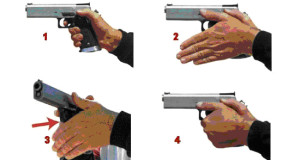 1 — При двойном хвате пистолета сильная рука плотно удерживает рукоятку,указательный палец касается спускового крючка последней фалангой;2 — Кисть слабой руки сгибается вниз под углом 45° к предплечьюи обхватывает кисть сильной руки;3 — При формировании хвата третья фаланга указательного пальца слабой рукидолжна плотно упираться в нижнюю часть скобы спускового крючка;4 — Пальцы слабой руки должны плотно удерживать рукояткуи закреплять хват сильной руки.Упражнение 1Наводка оружия на мишеньТренировка проходит вхолостую. Без таймера. Упражнение предназначено для тренировки умения быстро наводить пистолет на мишень, а также для отработки навыка убирать палец со спускового крючка, когда стрелок убирает оружие с цели.СТАРТОВАЯ ПОЗИЦИЯ. Стрелок удерживает разряженный пистолет двойным хватом, ствол направлен в сторону мишеней, как описано выше. Проверить положение ног. Необходимо слегка согнуться в пояснице вперед, чтобы толчок от отдачи выстрела не заваливал корпус назад (при стрельбе с патронами). Нацелить оружие на мишень. Проверить положение кистей. Проверить, не приподняты ли плечи. Локти должны быть полусогнуты и направлены в разные стороны. Голова прямая или слегка выдвинута вперед. Оба глаза открыты. Если второй глаз мешает, то необходимо наклеить на линзу очков перед слабым глазом кусочек полупрозрачного скотча.ХАРАКТЕРНЫЕ ОШИБКИ И МЕТОДЫ ИХ УСТРАНЕНИЯОшибка 1. Стрелок напрягает и приподнимает плечи. Приподнятые плечи сковывают и быстро утомляют стрелка. Необходимо постоянно следить за положением плеч и держать их опущенными.Ошибка 2. Стрелок опускает полусогнутые локти, когда пистолет наводится на мишень. При опущенных локтях пистолет будет больше «задираться» вверх от отдачи выстрела, тем самым потребуется большее время для производства повторного выстрела. Чтобы избежать опускания локтей во время стрельбы, разверните локти в стороны и представьте, что между руками у вас объемный пакет с сахарной ватой. Вам приходится стрелять и удерживать пакет. Опустить или свести локти нет возможности – не дает пакет.Ошибка 3. Стрелок наклоняет голову вправо к сильной руке (как при стрельбе из ружья). Наклоненная голова смещает поле зрения и вызывает излишнее напряжение в мышцах шеи. Чтобы избежать закрепления этих ошибок, необходимо время от времени тренироваться вхолостую перед зеркалом. В зеркале вы легко увидите все свои ошибки и тут же их поправите. Надо запомнить ощущение правильной стойки и постараться при стрельбе, вспоминая это ощущение, сохранять правильное положение.Ошибка 4. Движение головой во время прицеливания. Иногда начинающие стрелки при наводке пистолета на мишень начинают двигать головой в поисках мушки. Делать этого ни в коем случае нельзя. Голова и туловище в этот момент должны быть неподвижными (если это стрельба в статической позиции). Работают только руки. Оружие выводится на линию «глаз–мишень». Любое движение головой увеличивает время прицеливания.Ошибка 5. Задирание ствола при наводке пистолета на мишень. Некоторые начинающие стрелки, насмотревшись боевиков, начинают задирать ствол пистолета во время наводки. Как бы делают «бугор» на траектории движения пистолета и подводят прицельные приспособления к мишени сверху. Это движение напоминает заброс удилища... При такой траектории движения пистолет на какое-то время закрывает мишень. Это увеличивает общее время прицеливания. Необходимо избавляться от этой привычки, постоянно контролируя движение пистолета. При наводке пистолета ствол должен быть параллелен поверхности земли и направлен на мишень в любой точке траектории.Ошибка 6. Опускание ствола пистолета при наводке пистолета на мишень. Некоторые стрелки при наводке оружия вначале опускают пистолет, распрямляя при этом руки в локтях, а затем подводят его снизу к мишени. Пистолет совершает длинный путь от начала до конечной точки. Это движение больше напоминает копание совковой лопатой, нежели наводку оружия на мишень. При подводке снизу пистолет возникает на линии огня внезапно. Поэтому требуется дополнительное время для выравнивания прицельных приспособлений.ЧАСТЬ 5. ТЕХНИКА СТРЕЛЬБЫ ИЗ ОХОТНИЧЬЕГО РУЖЬЯ ИЛИ КАК ПРАВИЛЬНО БРАТЬ УПРЕЖДЕНИЕТЕХНИКА СТРЕЛЬБЫ – это прежде всего умение быстро определить, куда направить ружье, чтобы дробь, картечь или пуля после выстрела поразили цель. Важнейшими условиями, на которые влияет техника стрельбы, и от которых зависит успешная охота, являются: допустимая дистанция стрельбы; правильно снаряженный патрон; прикладистость ружья, его бой и соответствие физическим данным стрелка; хорошее самочувствие, а иногда даже и настроение (уверенность) охотника.Техника стрельбы на вскидку наиболее совершенна. Охотник стреляет одновременно с прикосновением приклада ружья к плечу. Такая техника стрельбы наиболее быстра, однако точность ее уступает стрельбе с выцеливанием. Поэтому молодому охотнику стрелять на вскидку следует лишь в тех случаях, когда дичь появляется в поле его зрения на считанные доли секунды, например, на охоте в густых зарослях. Техника стрельбы на вскидку требует особенно прикладистого ружья.Особенно часто на охоте применяется техника стрельбы с доводкой. Заранее приготовившись к выстрелу по приближающейся цели, охотник берет нужное упреждение на пути движения цели и не прекращает вести ружье (поворачивает его). Только после этого он стреляет.Техника стрельбы с неподвижным ружьем менее совершенна. В этом случае, охотник, наведя ружье в предполагаемую точку встречи дроби с дичью, ждет, пока цель приблизится к выбранной точке на нужное расстояние, после чего стреляет.Прицеливаясь в дичь, не следует вести за ней стволами слишком долго: это становится опасным для товарищей по охоте, да и зверь или птица успеет уйти на большое расстояние.Техника стрельбы по движущимся целям довольно разнообразна. Например, наводят ружье точно в птицу или зверя, а затем рывком выносят мушку вперед по движению цели и нажимают на спуск. Однако большое значение имеет опыт, навыки стрельбы и необходимость в систематических тренировках.ЦЕЛЬ ОХОТЫ — ДОБЫТЬ, А НЕ ПОРАНИТЬ ДИЧЬ, поэтому любая техника стрельбы предполагает, что выстрел следует производить лишь в тот момент, когда цель находится в сфере уверенной досягаемости ее дробовым снарядом. Каких-либо особо дальнобойных ружей не существует. Да они и не нужны охотнику, потому что дичь поражается в основном на расстоянии 20-30 м, или 30-40 шагов. К тому же никакая техника стрельбы не поможет, если ружье обладает сверхдальним боем. Охотиться с таким ружьем было бы просто невозможно, так как выстрел из него на обычной дистанции слишком сильно рвет мелкую и среднюю дичь. Кроме того, такое ружье требовало бы точного, почти как из  винтовки,  прицеливания.Вся техника стрельбы из гладкоствольного ружья в конечном счете сводится к следующему: чтобы птица или зверь были биты «чисто», в их тушку должны попасть 4-5 дробин соответствующей величины (номера), причем скорость этих дробин в момент встречи с целью (резкость боя) должна обеспечить проникновение их достаточно глубоко в тело животного. Чтобы «чисто» убить дичь, необходима скорость дробин при ударе их в цель около 230 м/сек, чтобы ранить — 190-200 м/сек, а при скорости дроби менее 150 м/сек убойность сходит на нет.Современные пороха сообщают дроби начальную скорость примерно 375 м/сек. После выхода из ствола, встречая сильное сопротивление воздуха, дробь быстро теряет скорость (табл. 1). Из таблицы 1 видно, что для стрельбы дробью наиболее распространенных номеров предельной дистанцией эффективного ружейного огня будет 40 м, а для более мелкой дроби — 20-30 м. Кучность дроби на расстоянии более 40 м не гарантирует поражения цели. На больших расстояниях кучность и резкость дроби уже так малы, что на каждую случайно убитую птицу или зверя придется много раненых и ушедших подранков.Таблица 1. Скорость полета дроби (м/с)Во многом техника стрельбы на охоте зависит от правильного выбора точки прицеливания. Точки прицеливания даже при стрельбе по неподвижным целям могут варьировать в зависимости от боя ружья и от привычек стрелка. Например, один охотник использует технику стрельбы с «невидимой» планкой (совмещает мушку с шлицем винта верхнего запорного ключа), другой же — с «открытой» планкой), при которой цель видна полностью, но точка прицеливания должна располагаться немного ниже цели. Техника стрельбы с видимой планкой проще, так как концы стволов не закрывают цели.У ружей, обладающих различным боем, точки прицеливания будут также различны. При нормальном бое ружья, на дистанции 35 м, когда центр осыпи дробового снаряда попадает в точку прицеливания, мушку наводят непосредственно в птицу или зверя. При наиболее удобном для стрельбы повышенном бое ружья, когда центр осыпи дроби располагается на 10-15 см выше точки прицеливания (таким боем обладает большинство современных ружей), наводить мушку надо под цель. И, наконец, если ружье низит, цель приходится закрывать стволами или стрелять куда-то над ней Техника стрельбы по движущимся целям, особенно в лесистой местности, осложняется тем, что дичь находится в поле зрения охотника крайне ограниченное время. Различная дробь пролетает расстояние от ружья до цели в разное время (табл.  2).Таблица 2. Время полета дроби на различные дистанции при стрельбе порохом «Сокол» (сек)С момента принятия охотником решения стрелять (имея в виду, что ружье заранее приставлено к плечу) до нажатия на спуск (так называемая личная ошибка) пройдет около 0,25 секунды. Таким образом, дробь окажется в избранной охотником точке лишь через 0,3-0,4 секунды. Если выстрел сделан, например, непосредственно в быстро летящую мимо охотника утку, то она успеет за это время переместиться на 7-8 м и выйти далеко за пределы убойного круга. Техника стрельбы на охоте показывает, что в большинстве случаев при промахе дробовой снаряд проходит сзади движущейся цели. Чтобы поразить цель, охотник должен послать заряд не прямо в нее, а в точку предполагаемого пересечения линий движения цели и дробового снаряда, то есть брать то или иное упреждение. Оно будет зависеть от скорости движения цели (табл. 3): чем быстрее движется цель, тем больше должно быть упреждение.Таблица 3. Скорость движения охотничьих птиц и зверей (м/сек)Упреждение легко вычислить по следующей формуле:У = Uц  *  t,Где: У — величина упреждения;Uц — скорость  движения  цели,   м/сек;t — время полета дроби на  соответствующую дистанцию, в сек.Формула служит для вычисления упреждения, когда применяется техника стрельбы с подвижным ружьем («с поводкой»). В этом случае на величину упреждения влияют лишь время полета дроби от дульного среза ружья до цели и скорость цели при встрече с ней дроби под углом 60-90°. С уменьшением угла между направлением полета дроби и направлением движения цели уменьшается и величина упреждения.Таблица 4, составленная на основе упомянутой формулы, дает представление о том, как техника стрельбы зависит от примерной величины упреждений.Таблица 4. Величина упреждения (в м) при стрельбе на различную дистанциюВолка рекомендуется бить в бок сразу же за лопаткой, в шею или голову, следует избегать выстрела в лоб или грудь зверя. Наиболее уязвимые места лося — между глазом и ухом (можно стрелять пулей только на близком расстоянии), шея и область за лопатками. В бок, сразу же за лопаткой, следует бить и кабана. Вынос точки прицеливания при выстреле по птице и зверю с упреждением по траектории их движенияТехника стрельбы во время выцеливания и выстрела во многом зависит от того, правильно ли охотник стоит. Положение охотника, чему опытные стрелки придают большое значение, должно быть свободным и позволять легко поворачивать корпус вправо и влево, не переставляя ног. Удобное положение стрелка способствует меткому выстрелу. Когда применяется техника стрельбы е в различных направлениях охотнику следует следить за положением ступней ног Второй выстрел следует делать возможно быстрее после первого, иначе ухудшается техника стрельбы, поэтому движение ружья после первого выстрела продолжают. Когда позволяет расстояние, на открытой местности можно спокойно выцелить дичь. Если же она налетает или набегает на охотника слишком быстро и неожиданно, то лучше пропустить ее и только после этого стрелять.Начинающему охотнику можно порекомендовать использовать технику стрельбы с обоими открытыми глазами: если не зажмуривать одного глаза, то поле зрения стрелка заметно расширится.Техника стрельбы пулей из дробовика успешна только на коротком расстоянии, иначе разброс (отклонение пуль от оси ствола и линии прицеливания) окажется настолько велик, что поразить зверя будет нелегко. Поэтому, охотясь на кабана, лося и медведя, охотник должен обладать большой выдержкой и возможно ближе подпускать к себе зверя, тогда и выстрел окажется метким, и пуля сохранит нужную убойную силу. Пулей приходится стрелять редко и только по крупным и опасным зверям. Поэтому все пули с небольшим дефектом – перекосом, выбоинами или свищами, неровными пыжами-хвостовиками, недостаточно шарообразной формы – следует выбраковывать.СОБЛЮДЕНИЕ ЭТИХ ПРАВИЛ ПОЗВОЛИТ ОХОТНИКУ СКОРЕЕ ОВЛАДЕТЬ ТЕХНИКОЙ СТРЕЛЬБЫ НА ОХОТЕ.ЧАСТЬ 6. НЕПОЛНЫЙ ПЕРЕЧЕНЬ ОРУЖИЯ,СЕРТИФИЦИРОВАННОГО В РФ В КАЧЕСТВЕ ОООПСогласно действующим в России нормам права, все производимое на территории нашей страны гражданское и служебное оружия, а также все ввозимые и вывозимые модели должны быть сертифицированы в обязательном порядке. И если служебным оружием владеют люди, работающие в определенной сфере (вооруженная охрана, прокуратура, полиция), то гражданское может приобрести любой желающий.В соответствии с новыми оружейными правилами, носить с собой оружие для целей самообороны можно без сертификата ОООП (естественно, при наличии разрешения) только без патронов или с газовыми патронами. Сертификат ОООП позволяет носить оружие с травматическими патронами. Возможно, вы будете спорить, но здесь важно понять, что если травматическое оружие сертифицировано в качестве ОООП, никаких проблем с его хранением, ношением, использованием и продажей у вас не возникнет.Возникает закономерный вопрос, а какое травматическое оружие сертифицировано в РФ в качестве ОООП и есть ли полный перечень сертифицированных моделей?Категория ОООП - огнестрельного оружия ограниченного поражения была введена в 2011 году. После вступления в силу изменений закона «Об оружии» перестали действовать сертификаты, выданные до 2011 года. Более того под запрет попала «травматика» иностранного производства. С 2012 года выпуск ряда моделей был налажен в России, благодаря чему стала возможна их сертификация, как ОООП.Травматическое оружие, сертифицированное в РФ как ОООПСертификация других моделей револьверов и пистолетов пока не пройдена. На данный момент они относятся к газовому оружию. Использовать в них травматические патроны, как и носить его с такими патронами, запрещено.ЧАСТЬ 7. ОХОТНИЧИЙ МИНИМУМОхотничий минимум – это совокупность минимально необходимых знаний для охотников, желающих вступить в общество охотников и рыболовов. Он включает в себя знания по биологии животных, сроках и способах охоты, мерам безопасности, законодательству. Требование знания охот минимума содержится в статье 6 Типовых правил охоты в РСФСР, имеющих юридическую силу и в настоящее время. Единого, официально утвержденного состава охот минимума и методики его сдачи нет, каждое общество охотников и рыболовов решает эти вопросы самостоятельно, поэтому приводим основные положения охотничьего минимума на 2014 год.Кодекс охотника. Помни: охотники на охоте и отдыхе равны. Почитай и уважай охотничьи традиции и старших по возрасту охотников. Будь честным, добрым, отзывчивым и внимательным с товарищами по охоте. Не забывай, что взаимовыручка и уважение — это основа охотничьей дружбы. Соблюдай правила охоты и техники безопасности при обращении с охотничьим оружием. Не добывай животных ради забавы и прихоти. Не допускай жестокости и неоправданных мучений животных.Техника безопасности на охоте и обращение с охотничьим оружиемЧаще всего охота производится с применением охотничьего оружия, которое является источником повышенной опасности, поэтому следует соблюдать технику безопасности.Запрещается стрельба по зверю, упавшему от выстрела другого охотника, если видно, что зверь не может подняться. Подходить к упавшему зверю, даже лежащему без движения, следует со стороны спины с ружьем, готовым к выстрелу. Охотничье оружие и боеприпасы должны храниться в условиях, исключающих доступ и пользование ими другими лицами, особенно детьми. Оружие должно содержаться в исправном состоянии и храниться не заряженным, желательно в разобранном виде, а боеприпасы запертыми.Стрельба и нахождение с заряженным оружием в населенных пунктах, а также в непосредственной близости от них запрещается (не ближе 200м )Охотник обязан обращаться с оружием так, как будто оно всегда заряжено и готово к выстрелу. Запрещается направлять оружие на человека или домашних животных, даже если оно не заряжено.Запрещается передавать другому охотнику ружье, предварительно не осмотрев и не разрядив его.Запрещается взводить курки без необходимости.Во избежание выстрела, направленного в самого себя, никогда не следует вытаскивать собранное оружие за стволы из лодки, повозки, саней, машины.При осуществлении охоты запрещается:- осуществлять добычу охотничьих животных с применением охотничьего оружия ближе 200 метров от жилого дома, жилого строения;- стрелять "на шум", "на шорох", по неясно видимой цели;- стрелять по пернатой дичи, сидящей на проводах и опорах (столбах) линий электропередач;- стрелять вдоль линии стрелков (когда снаряд может пройти ближе, чем 15 метров от соседнего стрелка);- организовывать загон охотничьих животных, при котором охотники движутся внутрь загона, окружая оказавшихся в загоне животных;- стрелять по информационным знакам, в том числе дорожным знакам, знакам дорожного движения, межевым знакам, рекламным конструкциям (стендам, щитам), а также специальным информационным знакам (аншлагам) и иным информационным знакам и их опорам, жилым и нежилым помещениям;- стрелять по взлетающей птице ниже 2,5 метров при осуществлении охоты в зарослях, кустах и ограниченном обзоре местности;- сходить со стрелковой позиции, подходить к упавшему, добытому, раненому охотничьему животному до окончания загона при осуществлении коллективной охоты.Не допускается осуществление охоты с неисправным охотничьим оружием. Проверка боя охотничьего оружия и приведение его к нормальному бою (далее - пристрелка) должна производиться на специально оборудованных стрельбищах или площадках, либо в охотничьих угодьях только в период охоты при наличии у охотника документов на право осуществления охоты. При пристрелке охотник обязан соблюдать меры безопасности, исключающие возможность причинения вреда человеку, имуществу физических лиц и объектам животного мира.При заряжании или разряжании охотничьего оружия его следует направлять стволами только вверх или в землю, отвернувшись в сторону от других физических лиц.При групповой ходовой охоте на пересеченной местности, в лесу, камышах, зарослях следует быть особенно внимательным при производстве выстрела. Строго соблюдать взятое направление, постоянно поддерживать слуховую и зрительную связь с другими охотниками.В случае падения ружья или охотника с ружьем следует тотчас же разрядить ружье и убедиться, что в каналы стволов не попали земля, снег, листья, трава. Иначе при выстреле, при забитых землей, снегом, травой или листьями стволах может произойти разрыв или раздутие стволов и даже ранение охотника. При попадании земли или снега в каналы стволов необходимо немедленно прочистить стволы.После выстрела следует всякий раз проверять, не осталось ли в каналах стволов пыжей, прокладок, частей разорванной гильзы. Этим оберегается ружье от разрыва стволов, а охотник от возможного ранения.Категорически запрещается добивать прикладом ружья раненого зверя или птицу. При ударе прикладом ружья о землю может произойти выстрел, направленный в самого охотника.Руководители охоты, егеря, начальники команд, допустившие проведение охот без инструктажа по технике безопасности, а также разрешившие участие в охоте лицам в нетрезвом состоянии, несут личную ответственность за нарушение техники безопасности при проведении охот.Основные правила техники безопасности при организации и проведении облавных охотОблавная охота – это коллективная охота с применением загона диких животных. Тут основным правилом техники безопасности является знание техники безопасности и строгое соблюдение всех правил.Перед началом охоты начальником команды совместно с руководителем охоты проводится инструктаж по технике безопасности, порядку организации и проведения охоты. Инструктаж проводится под расписку всех участников охоты.Лица, не имеющие охотничьих или членских охотничьих билетов, к участию в облавных охотах не допускаются.Руководитель охоты обязан устанавливать четкие сигналы - начало загона, конец охоты, сбор и другие.Запрещается без разрешения руководителя охоты покидать самовольно сборный пункт, производить какую-либо другую охоту, стрелять.Загон зверя на стрелков производится егерским составом.Загонщики в оклад заводятся егерем или лицом, его замещающим, хорошо знающим место охоты, расположение оклада и стрелковой линии.Стрельба по зверю загонщиками в загоне запрещается.Если зверь остановлен собаками, подходить к нему для отстрела могут по разрешению руководителя охоты только егерь и один опытный охотник, как правило, хозяин собаки.Подходить к зверю необходимо осторожно, обоим - егерю и охотнику, - только с одной стороны и быть предельно внимательными при выстреле по зверю, так как в непосредственной близости от зверя находятся собаки. Стрелять по зверю, которого гонят собаки, необходимо с особой осторожностью, так как в непосредственной близости от зверя находятся собаки.Стрельба на облавах разрешается только по зверю, на которого проводится охота.Стрельба круглой пулей на облавных охотах запрещается, так как этот снаряд дает наибольшую возможность рикошета при скользящем попадании в деревья, мерзлую почву или другие препятствия.Во избежание смертельной опасности категорически запрещается сходить с номера, бросаться к упавшему, убитому, раненому или уходящему зверю до окончания загона и сигнала "Отбой!".При осуществлении коллективной охоты загоном все лица, участвующие в коллективной охоте, обязаны носить специальную сигнальную одежду повышенной видимости красного, желтого или оранжевого цвета, соответствующую требованиям ГОСТа 12.4.281-2014 "Межгосударственный стандарт. Система стандартов безопасности труда. Одежда специальная повышенной видимости. Технические требования", введенному в действие приказом Росстандарта от 26 ноября 2014 г. N 1813-ст (М.: Стандартинформ, 2015) (далее-ГОСТ 12.4.281-2014).При осуществлении охоты на копытных животных (за исключением охоты на туров, снежного барана, серну, сибирского горного козла), медведей, волка, шакала, лисицу в промежуток времени за час до заката солнца и час после восхода солнца (далее - темное время суток) все лица, участвующие в охоте, обязаны носить специальную сигнальную одежду повышенной видимости красного, желтого или оранжевого цвета, соответствующую требованиям ГОСТа 12.4.281-2014.Отлов певчих птиц для граждан России разрешен при наличии удостоверения (разрешения) на право отлова, которое выдается в органах государственного охотничьего надзора. В сезон любителю разрешается отловить не более 10 экземпляров певчих птиц определенных видов. Перечень видов птиц, разрешенных к отлову, и сроки определяются местными правилами охоты.Продукция охоты – это вся продукция, получаемая от добывания диких зверей и птиц. Охотник обязан обеспечить сохранность добытого мяса дичи. Добытую продукцию охотник имеет право сдать в соответствующие организации. Основание для приема мяса, шкур диких животных, бурого медведя и кабарговой струи являются соответствующие отрывные талоны на бланках лицензий и членский охотничий билет.ЧАСТО ЗАДАВАЕМЫЕ ВОПРОСЫ:Какие документы охотник обязан иметь при себе при осуществлении охоты и транспортировке продукции охоты?При осуществлении охоты, а также транспортировке продукции охоты охотник обязан иметь при себе перечень документов, предусмотренный п. 5 Правил охоты, утвержденных приказом Минприроды РФ № 477 от 24 июля 2020 года.Кто выдает охотничий билет?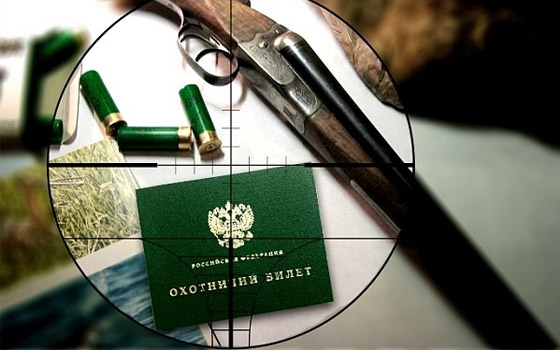 Охотничий билет выдается государственным органом по регулированию охоты, членский охотничий билет – общественными охотничьими организациями. Форма членских охотничьих билетов согласуется специально уполномоченным органом по регулированию охоты.Брянские охотники могут получить охотничьи билеты единого федерального образца подав заявление в департаменте природных ресурсов и экологии Брянской области. Как пояснили в департаменте, до подачи заявления охотникам необходимо ознакомиться с требованиями охотничьего минимума: приказом Минприроды РФ № 477 от 24 июля 2020 года и указать об этом в заявлении.Кто имеет право охоты на территории Российской Федерации?Правом охоты с охотничьим огнестрельным оружием, другими разрешенными орудиями охоты, а также с охотничьими собаками и ловчими птицами пользуются все граждане России, имеющие членский или государственный охотничий билет, сдавшие испытания по охотничьему минимуму и уплатившие государственную пошлину в установленном размере. При этом право охоты с охотничьим огнестрельным оружием предоставляется лицам, достигшим 18–летнего возраста.Кто имеет право на приобретение охотничьего огнестрельного гладкоствольного оружия на территории Российской Федерации?Право на приобретение гражданского охотничьего оружия имеют граждане Российской Федерации, достигшие возраста 21 года, граждане Российской Федерации, не достигшие возраста 21 года, прошедшие либо проходящие военную службу, а также граждане, проходящие службу в государственных военизированных организациях и имеющие воинские звания либо специальные звания или классные чины юстиции. Граждане Российской Федерации, относящиеся к коренным малочисленным народам Российской Федерации, ведущие традиционный образ жизни, осуществляющие традиционное хозяйствование и занимающиеся традиционными промыслами в местах традиционного проживания, а также граждане, занимающиеся профессиональной деятельностью, связанной с охотой, и работники юридических лиц с особыми уставными задачами имеют право приобретать охотничье оружие по достижении возраста 18 лет. Возраст, по достижении которого граждане Российской Федерации имеют право на приобретение охотничьего огнестрельного гладкоствольного длинноствольного оружия, может быть снижен не более чем на два года по решению законодательного (представительного) органа государственной власти субъекта Российской Федерации.Кто имеет право на приобретение охотничьего огнестрельного оружия с нарезным стволом на территории Российской Федерации?Лицензию на приобретение охотничьего огнестрельного длинноствольного оружия с нарезным стволом имеют право получать граждане Российской Федерации, которые имеют охотничий билет, при наличии одного из следующих условий:1) занимаются профессиональной деятельностью, связанной с охотой;2) владеют непрерывно не менее пяти лет охотничьим огнестрельным длинноствольным оружием на основании разрешения на его хранение и ношение, выданного федеральным органом исполнительной власти, уполномоченным в сфере оборота оружия, или его территориальным органом в соответствии с настоящей статьей;3) владеют охотничьим огнестрельным длинноствольным оружием с нарезным стволом на основании разрешения на его хранение и ношение, выданного федеральным органом исполнительной власти, уполномоченным в сфере оборота оружия, или его территориальным органом в соответствии с настоящей статьей, которое было приобретено на основании лицензии на приобретение такого оружия;4) владели непрерывно не менее пяти лет охотничьим огнестрельным длинноствольным оружием на основании разрешения на его хранение и ношение, выданного федеральным органом исполнительной власти, уполномоченным в сфере оборота оружия, или его территориальным органом в соответствии с настоящей статьей, если со дня истечения срока действия указанного разрешения или его аннулирования на основании добровольного отказа гражданина от указанного разрешения прошло не более одного года;5) владели охотничьим огнестрельным длинноствольным оружием с нарезным стволом на основании разрешения на его хранение и ношение, выданного федеральным органом исполнительной власти, уполномоченным в сфере оборота оружия, или его территориальным органом в соответствии с настоящей статьей, которое было приобретено на основании лицензии на приобретение такого оружия, если со дня истечения срока действия указанного разрешения или его аннулирования на основании добровольного отказа гражданина от указанного разрешения прошло не более одного года.Когда охотник имеет право самостоятельно снаряжать патроны?Снаряжение патронов к охотничьему огнестрельному оружию может производиться владельцем этого оружия для личного использования при наличии разрешения на хранение и ношение охотничьего огнестрельного оружия.Условия, при которых запрещается проводить облавные охоты.Запрещено проведение облавных охот в сумерках, в тумане, в сильный снегопад и в других условиях плохой видимости.Действий охотника, которого распорядитель охоты поставил на стрелковый номер.Встав на номер, охотник должен утоптать снег или лесную подстилку, зарядить ружье, помахать рукой охотникам на соседних номерах, чтобы запомнить их местоположение и показать им свое. Затем следует внимательно изучить свой сектор обстрела, определить расстояния и возможные места появления зверя в секторе, а также местность за стрелковой линией для определения возможности выстрела по зверю в угон.Какие документы необходимо иметь охотнику при осуществлении охоты с собакой?При осуществлении охоты с собакой охотник обязан иметь при себе охотничий билет с отметкой о наличии собаки соответствующей породы, именную разовую лицензию (разрешение) на добычу определенного количества охотничьих животных с указанием места и срока действия, разрешение соответствующих органов на хранение и ношение оружия, и свидетельство о регистрации собаки в органах ветеринарно–санитарного надзора.Что делать в случае, если его собака угнала зверя за пределы территории, на которую у охотника имеется соответствующее разрешение на право охоты.В случаях, когда собака охотничьей породы ушла за охотничьим животным (за пределы охотничьих угодий, на территорию которых у охотника имеется соответствующее разрешение на добычу охотничьих ресурсов), охотник при поиске и отзыве собаки охотничьей породы на другой территории обязан держать патроны (снаряды) отдельно от зачехленного и разряженного охотничьего огнестрельного (пневматического) оружия, метаемые снаряды отдельно от зачехленного охотничьего метательного стрелкового оружия, за исключением осуществления добора раненого охотничьего животного.Что необходимо сделать охотнику после отстрела дикого копытного животного или медведя до начала вывоза или разделки туши? После добычи охотничьего животного до начала действий, совершаемых с добытым животным, а именно снятие шкуры, ощипывание перьев, потрошение и разделение туши на части, отделение тканей и органов (далее - первичная переработка) или любого перемещения охотничьих животных или их частей (далее - транспортировка), заполнить сведения о добытых охотничьих ресурсах и их количестве в разрешении на добычу охотничьих ресурсов. Отметка о добыче охотничьего животного проставляется, если в отношении охотничьего животного выдано разрешение на добычу конкретного количества особей таких животных.Что должен сделать охотник в случае падения ружья на землю, песок, в воду? В случае падения ружья на суше, его следует немедленно разрядить и убедиться, что в каналы стволов не попали земля, снег, листья, трава. Посторонние предметы из стволов удалить. При падении ружья в воду его необходимо разрядить, тщательно вытереть и просушить, подмокшие патроны разрядить в домашних условиях соблюдая меры предосторожности.Что необходимо сделать охотнику в случае отстрела большего количества животных, чем указано в лицензии?В случаях отстрела большего количества животных необходимо сделать в лицензии отметку о перестреле; совместно с другими охотниками составить акт о случившемся и передать его вместе с лицензией в орган государственного охотничьего надзора или администрации охотничьего хозяйства.Меры предосторожности при охоте с лодки.При стрельбе с лодки нельзя стрелять стоя, стрелять в направлении перпендикулярном оси лодки (поперек бортов), стрелять через головы других охотников или гребцов. При смене гребцов или стрелков, а также при перемещениях охотников в лодке, все ружья следует разрядить.Что должен сделать охотник в случае осечки?При стрельбе, особенно бездымным порохом, в случае осечки, охотник не должен сразу же открывать ружье, так как может произойти так называемый "затяжной выстрел" при открытом ружье. После осечки ружье можно открывать через 3–5 секунд.Сколько дней отводится на добор подранка?На добор раненого дикого копытного животного отводится один день, не считая дня ранения. На добор раненого медведя отводится три дня, не считая дня ранения.Что делать, если заряженный патрон не выдвигается из патронника экстрактором?Если заряженный патрон не выдвигается из патронника экстрактором, необходимо, закрыв ружье, произвести выстрел. Стреляная гильза будет легко извлечена.Сколько медведей охотник имеет право отстрелять на одной берлоге, если у него имеется лицензия на добычу одного зверя? Если в одной берлоге лежат несколько зверей, охотник может отстрелять всех зверей. В этом случае составляется акт о вынужденном отстреле, который передается вместе с лицензией в орган государственного охотничьего надзора, с последующим оформлением дополнительных лицензий.Можно ли стрелять одновременно из двух стволов двуствольного оружия?Не допускается стрельба одновременно из двух стволов двуствольного оружия. Во избежание сдвоенного выстрела и ранения пальцев, никогда не следует закладывать в скобу на спусковые крючки сразу два пальца.Как определить направление движения животного и свежесть следа?Направление следовой дорожки при ясных, четких отпечатках определяют по расположению пальцев и когтей. На рыхлом, глубоком снегу, когда не видны отпечатки когтей и подушечек сравнивают длину поволоки и выволоки. Поволока образуется, когда животное ставит лапу в снег, она всегда длиннее и более пологая. Выволока возникает при вытаскивании конечности. Она бывает короче и круче поволоки.Определение свежести следа в первую очередь касается отпечатков на снегу. Свежий след на сухо снегу мягкий, стенки отпечатка легко разрушаются. Со временем стенки следа обветриваются, покрываются ледяной коркой. Чем след старее, тем он тверже.Как на охоте правильно выбрать место для ночлега?Ночлег организуют там, где имеется хорошая питьевая вода и топливо для костра. Место ночлега должно быть защищено от ветра. Лучше всего вставать на ночлег на берегу реки или ручья, на лесной поляне.Как на охоте определить направление на север с помощью часов?Для этого часы ставят по местному времени, а часовую стрелку направляют на Солнце или Луну. Угол межу часовой стрелкой и цифрой 12 делят пополам. Биссектриса угла укажет направление север–юг, причем юг до 12ч будет вправо от светила, а после 12 – влево.Как на охоте определить время с помощью компаса?Не имея часов можно точно определить время при помощи компаса по Солнцу или Луне. В средних широтах Солнце бывает летом на востоке в 7 ч, на юге – в 13 ч, на западе – в 19ч. Полезно знать, что светило проходит в час 15 градусов относительно горизонта. Луна противоположна Солнцу. На востоке ее можно видеть в полнолуние в 19 ч, на юге – в 1 ч, на западе – в 7 ч.КРАТКО О ВАЖНОМ Неписаные правила на охоте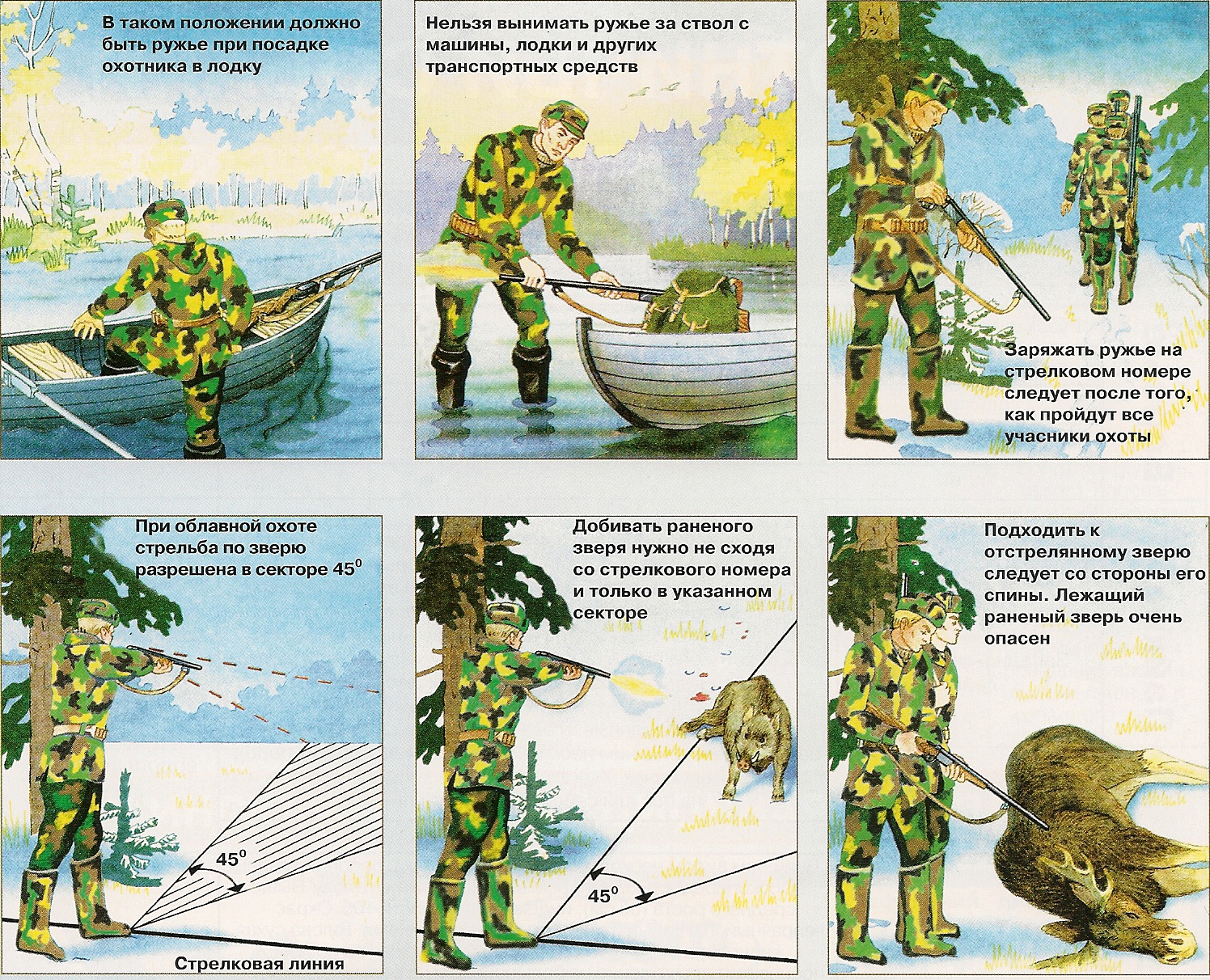 Крупная дичь считается добычей того, чей выстрел окончательно остановил ее, а мелкая принадлежит тому, кто стрелял последним. Коли животное убито в чужом секторе, то оно присуждается тому, кто стоял в этом секторе.На глухарином току нельзя стрелять в глухаря, токующего на земле – можно случайно застрелить глухарку.При охоте по выводкам нельзя стрелять матку.Недопустимо стрелять зайца на лежке и птицу, не ставшую на крыло.Охотник должен сделать все от него зависящее, чтобы добрать подранка.Если зверь без предварительной договоренности убит из–под чужой собаки, то добычу надо отдать хозяину собаки и получить взамен патрон.При охоте с лодки вдвоем более меткий охотник всегда будет с большей добычей, но воспитанный сложит все в одну кучу и поделит пополам.СТВОЛЬНЫЙ ЧОКДульное сужение помогает регулировать рассеивание дроби. В силу того, что стволы даже серийных изделий при эксплуатации проявляют «индивидуальность» рассчитать точнее значение показателя кучности для разных типов дульного сужения невозможно. Это достижимо только практикой, во время отстрела ружья со станка.Существует несколько категорий чоков, имеющие определенные параметры абсолютных величин сужения. Нам остается только дать их краткую характеристику, с общим описанием назначения. В скобках указывается международная маркировка:В настоящее время существуют сменные чоки для ружей со сверловкой «цилиндр» и резьбой для их крепленияЧАСТЬ 8. ВЫБОР ГЛАДКОСТВОЛЬНОГО ОХОТНИЧЬЕГО РУЖЬЯ ПРИ ПОКУПКЕ
ВЫБОР РУЖЬЯИтак, свершилось! Вы получили лицензию на приобретения гладкоствольного оружия.  Но вот торопиться с обменом документа и соответствующей суммы на предмет мечтаний – не следует. Предлагаю Вам внимательно прочитать эту тему, дабы в будущем избежать горьких разочарований от неудачно приобретенного экземпляра.Выбор моделиИтак, что же выбрать. Имеется в виду какую модель (систему ружья). Вот тут я руководствуюсь двумя принципами:1. Чтобы «Глаз лег»2. Чтобы «В плечо легло».В наше время трудно отдать предпочтение какой-либо модели (системе ружья). Их количество настолько велико, что описывать их достоинства и недостатки – не хватит жизни. И всегда найдутся желающие похвалить или раскритиковать ту или иную модель.Что лучше Сайга, ИЖ-27 или ТОЗ-34, самозарядное ружье или двустволка, самозарядное ружье или ружье с подвижным цевьем Кольта (помпа), с вертикальным или горизонтальным расположением стволов, с наружными или внутренними курками, новое или бывшее в употреблении…. При этом я сознательно опускаю весь перечень марок и моделей.Перечитав и проанализировав все доводы сторонников тех или иных систем, вынужден констатировать, что в них не содержится никакой технической информации, касающейся качества боя ружья, его надежности и долговечности.Все на уровне эмоций и сравнений внешнего оформления, как-то: подгонка деревянных (пластиковых элементов) к металлу и внешнего вида в целом. Основным же критерием выбора системы должно быть Ваше видение применения покупаемого ружья.Абсолютно все системы, позволяют вполне плодотворно, охотится на все виды дичи.
Единственным критерием по моему скромному мнению является - длинна ствола.С коротким стволом (480, 510 мм) достаточно проблематично выстрелить на расстояние в 35-40 метров (дробью!) , учитывая что основной сверловкой такого ствола является цилиндр, а сменные чоки к такому стволу – как правило отсутствует.Однако даже такие стволы обеспечивают вполне приличный бой на дистанциях 15-25 метров. В основном с такими стволами продаются самозарядные и помповые ружья. Если уж, хочется иметь именно такую модель, я советую брать такие ружья в комплектации «комбо», предусматривающей наличие длинного «дробового» ствола и короткого «пулевого».Вес и калибр. Вот тут, начинающему охотнику стоит задуматься. Не спешите брать что-то экзотическое, наслушавшись «авторитетных» советов. Конечно, личный пример отца, брата, друга – вещь неоспоримая, но. Сможете ли Вы повторить его результат стрельбы? Поэтому отложите ПОКА покупку 16-го 20-го, 28-го, 32-го, 410-го калибров на потом, когда Ваша стрелковая и охотничья подготовка будет достаточно высокой и многогранной. Со временем Вы сами поймете: «Чего душа (тело) желает».Наличие и ассортимент патронов и комплектующих в 12-м калибре настолько велик, что с лихвой перекрывает все мыслимые и немыслимые запросы самых взыскательных охотников. А возможности ружей – простят Ваши ошибки в прицеливании, прикладке и просто азарт.На мой взгляд, самым удачным будет приобретение ружья 12-го калибра, с патронником 76 мм, со сменными дульными сужениями, весом не более 3,2 кг. Не гонитесь за количеством сменных чоков – вполне подойдут три: цилиндр (цилиндр с напором), получок и чок.Для двуствольных ружей таких комплектов должно быть два, для более полного использования Вашего ружья на всех видах и типах охот. Два цилиндра для зверовой охоты, два чока - для гусиной. Сознательно опускаю другие виды охот из-за их величайшего множества.Не гонитесь за «классикой» - это понятие условное, лежащее в плоскости эстетического видения некоторых видов охоты и соответственно внешнего вида самого охотника – эдакая картинность.Английское, прямое ложе, наружные курки и горизонтальное расположение стволов смотрятся стильно, но по эффективности ни чем не отличаются от ружей с пистолетной ложей и вертикальным расположением стволов.Здесь не на классичность смотреть надо, а на удобство обращения с оружием. Далеко не факт, что прямое ложе подойдет любому человеку – скорее наоборот.Если Вам понравилось ружье, но средств на его покупку не хватает – не стремитесь заменить его более дешевым аналогом. Из этого ничего хорошего не выйдет, т.к. нереализованное желание всегда будет Вам мешать получать наслаждение от удивительного действа под названием «ОХОТА».Что поможет при покупке ружья:Перед походом в магазин обзаведитесь нехитрым, но действенным набором подсобных инструментов, с помощью которых Вы сможете избежать приобретения некачественного (чего уж греха таить – даже знаменитые производители ружей перенесли свои заводы в страны с дешевой рабочей силой) или со скрытыми недостатками оружия.Вот этот набор:- Штангенциркуль- Шомпол с вишером- Чистый кусок белой материи (размером с носовой платок)- Пластиковая гильза нужного калибра и длинны, с заменителем капсюля.- Небольшое карманное зеркальце или фонарик.Не удивляйтесь перечню, все это Вам понадобиться при выборе ружья.Вы в магазине,  попросите показать именно ту модель ружья, которую Вы определили для себя сами.Не обращайте внимания на модели других производителей, как бы красноречиво их не расхваливали.Но вот продавец подает Вам то, что вы хотите. В этот момент, выложите на прилавок, приготовленный заранее набор и не смотрите на физиономию продавца.Приступаем к проверке.Если вы покупаете не раритетное, а простое новое ружье, то не имеет смысла разбирать все клейма (этим можно заняться дома), так как все ружья отстреливаются усиленными зарядами бездымного пороха, имеют стандартные дульные сужения, размеры которых указаны в ружейном паспорте. Кстати, берегите этот документ - он вам очень и очень пригодится, так как содержит ценную информацию о ружье и его механизмах.Но если вы покупаете старое ружье, то тут в первую очередь необходимо самое пристальное внимание обратить именно на фирменные надписи, клейма, прежде всего, определив, допускается ли из него стрельба бездымным порохом.Осмотр стволовПеред проверкой, попросите продавца протереть стволы с целью удалить из них консервационную смазку. А если продавец откажется это делать – у вас есть свой шомпол. Намотайте на вишер кусок чистой материи и протрите стволы от консервационной смазки. Без этой процедуры Вам не проверить стволы на погнутость, раздутия и прочие неровности.Внимательно осматриваем стволы, их внутреннюю и наружную поверхности.Они должны быть ровные и гладкие, без выбоин, царапин и раздутий. Очень хорошо проверять наружную поверхность по световому блику от падающего на стволы света. Этот блик должен идти с постепенным сужением от одного конца ствола к другому без изломов, расширений и сужений. При осмотре внутренней поверхности ствола по теневым кольцам можно легко обнаружить бракованный ствол. Если теневые кольца располагаются строго концентрическими окружностями и на равном удалении друг от друга, то ствол хороший, если же кольца искривляются и нарушается их концентричность, то такой ствол поврежден, неправильно изготовлен или спаян.Для определения наличия или отсутствия этого дефекта надо направить ствол одним концом (например, дульным) на источник рассеянного света (окно) и осмотреть. При этом глаз осматривающего должен быть расположен на расстоянии 5-7 см от другого конца ствола. При осмотре постепенно поднимать обращенный к источнику света конец ствола до тех пор, пока в канале ствола не станет видной тень переплета оконной рамы.Поворачивая ствол вокруг оси, выявить очертания тени. Для исследования другой половины ствола повернуть его к источнику света другим концом (казенной частью). Если ствол не изогнут, то при его вращении вокруг оси на 360° тень в канале ствола должна быть похожа на форму равнобедренного треугольника с основанием, обращенным к осматривающему.Если ствол серединой изогнут вниз, то стороны треугольника выгнуты наружу. Если ствол изогнут вправо или влево, то стороны треугольника вогнуты в сторону, противоположную изгибу (прогибу) ствола. При сложном множественном изгибе теневой треугольник прерывист и части его сдвинуты относительно друг друга.Искаженные тени в канале ствола всегда свидетельствуют о наличии в нем изгиба. Ружья, стволы которых имеют пологий изгиб – бракуются.Дополнение:     Проверка концентричности колецБерется пластиковая гильза калибра совпадающего с калибром ружья (без капсюля) и помещается в патронник.На стол кладется лист белой бумаги, желательно не глянцевой. Свет должен падать на этот самый лист. Ствол направляется дульным срезом не на источник света, а на указанный выше лист бумаги. Стволы осматривается через капсюльное отверстие.Иным путем оценить концентричность боюсь не получится.Самым лучшим критерием для оценки стволов является отстрел пулей на 50 м. Известны случаи, когда внешне "неправильные" стволы давали хороший бой, а приличные при внешнем осмотре - как говориться "примерно в ту сторону". Правда, вряд ли какой магазин позволит вам отстреливать бюджетное ружье при его покупке, но при покупке дорогого девайса об этом спокойно можно договориться, равно как и при покупке б/у ружья.Проверка дульного срезаПуля (дробь) должна покидать ствол правильно, и отвечает за это дульный срез. Если дульный срез выполнен с наклоном по отношению к оси ствола, то пороховые газы, истекающие за пулей, создают реактивный эффект, который отклоняет пулю и приводит к ухудшению кучности. Дульный срез должен быть ровным по всей окружности, с четкими наружными и внутренними гранями. Любые отклонения от нормы серьезно ухудшают кучность и точность боя такого ствола.Дульный срез ствола должен быть перпендикулярен оси канала ствола, ибо его отклонение на 1% увеличивает рассеивание пуль (дроби) на 10% в сторону скоса.
10% довольно большая величина и ей пренебрегать не следует, однако это легко исправимый в домашних условиях недостаток. Кстати, при покупке ружей, бывших в употреблении обратите на дульный срез самое пристальное внимание. Ибо именно он расскажет о истинном настреле. Закругленность ребра внутренней грани дульного среза, говорит о вполне существенном настреле, а образование фаски – о его значительный величинах. Проверить это можно вполне «по-дедовски». Поставьте ружье прикладом на пол и положив основание большого пальца на дульный срез ружья сильно надавите в течение 5 – 7 секунд. Отпечаток дульного среза, оставшийся на коже, о многом Вам расскажет.Такая проверка геометричности дульного среза не годится для нарезного оружия, т.к. там на дульном срезе изначально присутствует фаска.Внутренняя поверхность стволаДля проверки внутренней поверхности ствола скатайте из материи цилиндрик по диаметру ствола и со стороны дульного среза введите его в ствол.Понемногу опуская материю внутрь ствола (с помощью шомпола) вы сможете увидеть достаточно большую его часть. Также это можно сделать с помощью зеркальца (фонарика) – направив с его помощью луч света внутрь ствола со стороны патронника и осмотреть внутреннюю поверхность со стороны дульного среза.При покупке ружья с рук или в комиссионном магазине следует обратить внимание, не шустованы ли стволыКак определить, шустовано ружье (то есть, снята ли часть металла в канале ствола для уничтожения раковин) или нет, можно на основании того, что по общему виду ружье сильно подержано (вокруг бойков прогары металла, острые уголки древесины у колодки и замковой доски завалены, стволы потерты и т. п.), а внутренняя поверхность каналов стволов в прекрасном состоянии, как говорят охотники - стволы зеркальные. Значит, такое ружье шустовано. Сильно подержанное ружье с зеркальными стволами приобретать ни в коем случае не следует, так как неизвестно, сколько снято с них металла.Хотелось бы обратить Ваше внимание на такой момент как прогар металла вокруг бойков. О чем говорит этот факт? О том, что:     1. Ружьем долго и продуктивно пользовались.2. Владелец ружья использовал для стрельбы некачественные самодельные патроны.Прогар возникает из-за прорыва продуктов горения капсюльного состава и порохового заряда между телом капсюля и стенками капсюльного гнезда. Особенно, на мой взгляд это характерно для латунных гильз с капсюлями «Центробой». Должен заметить, что многократное повторное использование гильз под капсюль «жевело», также приводит к увеличению диаметра капсюльного гнезда (капсюль легко вставляется и также легко выдвигается при заделывании дульца гильзы с использованием пресса или закрутки).Сам по себе прогар легко ремонтируется в условиях мастерской – сгоревший металл снимается, а в щиток колодки вставляются бранд трубки (ИЖ-54). Хуже то, что продукты горения сквозь раздавшиеся отверстия для бойков проникают в ударно-спусковой механизм существенно понижая его ресурс. Если ружье старое, а щиток колодки выглядит, как новый, это значит, что выгар колодки был настолько велик, что вычистить его не представилось возможным, и место выгара заварено и отполировано.От покупки такого ружья следует отказаться.Проверка пайки прицельной планкиЗатем надо проверить, хорошо ли припаяны планки, скрепляющие стволы, а также прицельная планка. В местах пайки не должно быть серого налета. При простукивании коленом шомпола по планкам плохая пайка легко обнаруживается по глухому дребезжащему звуку. Стволы при этом должны быть подвешены за передний под ствольный крюк или за антабку.И напоследок: проверьте штангенциркулем диаметры патронников и дульных срезов. Посмотрите, совпадают ли эти значения с данными указанными в паспорте на ружье. Зачастую (на ружьях российского производства) эти данные могут не совпадать, что чревато серьезными повреждениями при стрельбе пулями.Если ружье имеет сменные чоки – проверьте, как они вкручиваются в ствол (ы), имеют ли перекосы, выступают ли над внутренней поверхностью ствола. Любая не соосность приведет к изменению центра дробовой осыпи или отклонению СТП при стрельбе пулей на довольно значительные расстояния. А это – промах по трофейному зверю. Несоразмерность сменных дульных сужений с каналом ствола просто-напросто приведет к разрыву ствольной трубки при стрельбе пулей, либо к срыву (повреждению) посадочного места дульной насадки при стрельбе дробью.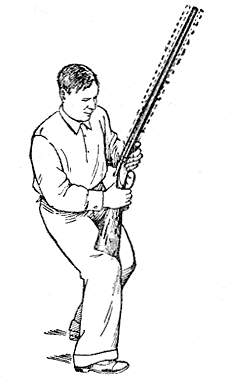 Проверка на шат.Чтобы проверить, не шатаются ли стволы в колодке, необходимо удалить смазку с соприкасающихся поверхностей стволов с колодной. Со снятым цевьем и открытым механизмом запирания подушечку одного из пальцев кладут на место стыковки казенного среза стволов со щитком колодки и покачивают ружье из стороны в сторону. Малейшая качка стволов сразу же ощущается подушечкой пальца. Для проверки продольной качки закрывают запирающий механизм и так же без цевья качают ружье вверх и вниз.Цевье на ружье не должно иметь каких-либо колебаний в любую сторону.Полуавтомат или помпу также необходимо проверить на наличие шата. Сделать это довольно просто: Собранное, с нормально затянутой гайкой ружье одной рукой удерживается за ствольную коробку, там где ствол в нее входит, большой палец при этом должен лежать на границе соединения ствольной коробки и ствола, а второй рукой за конец ствола у дульного среза.Ствол раскачивают и раскручивают вдоль продольной оси. Наличие даже намека на шат – недопустимо.Проверка запирающего механизмаПри осмотре затвора (запирающего механизма) необходимо обратить внимание, доходит ли при запирании рычаг до места (у нового ружья небольшой довод пальцем до места допустим) и как именно, то - есть, гладко ли и бесшумно запирается механизм или со звоном и дребезжанием, что является признаком недостаточно точной пригонки.У переломок обязательно проверяется плотность соприкосновения казенной части ствола (ов) со лбом колодки. Процедура достаточно простая: Соберите ружье и сильно выдохните воздух через ствол со стороны дульного среза, плотно прижав его к губам. Усилие сопротивления выдоху покажет, как плотно прилегают стволы. А если сопротивления нет вовсе – это брак, который однозначно в скором времени приведет к поломке ружья и возможно с травмами для стрелка.Проверка ударно-спускового механизмаПри взводе курков должны быть четкие и звонкие щелчки, а бойки должны иметь достаточную силу удара по капсюлю, которая проверяется высотой подскакивания металлической гильзы, поставленной над бойком, при спуске курка. Эта высота должна быть не менее 50 см. Бойки должны иметь правильную округлую форму в виде параболоида и выступать на 1,75-2,0 мм.Проверку легко произвести и при помощи нашей гильзы с имитатором капсюля. При проверке двустволок таких гильз должно быть две. По глубине накола имитатора капсюля, легко определить на какую длину и с каким усилием выдвигается ударник. Недостаточная глубина накола свидетельствует о подсевших боевых пружинах, либо о некондиционности самого ударника.Аналогично проверяются помповые и самозарядные ружья.Вставленная в магазин и досланная в патронник обычным способом (как при заряжании), гильза с имитатором капсюля покажет правильность работы ударно-спускового механизма, глубину накола и форму ударника, работу механизма выбрасывания (экстракции).Да и при проверке эжекторов переломок – желательно воспользоваться ею.Все деревянные детали ружья не должны иметь трещин, сколов, вмятин, потертостей, должны быть хорошо подогнаны к металлическим деталям. Но у Российских ружей на сегодняшний день это скорее исключение, чем правило.Проверка прикладистости ружьяДля того чтобы хорошо попадать по движущимся целям, ружье должно быть прикладистым, сбалансированным и посадистым. Прикладистое ружье при неоднократной вскидке к плечу дает правильное совмещение прицельной планки, мушки, цели и глаза стрелка.Баланс (расположения центра тяжести ружья) у хороших ружей должен быть на 45-50 мм впереди щитка (лба) колодки (у серийных ружей центр тяжести обычно находится в 60-65 мм).От баланса зависит посадочность ружья, иначе - его управляемость. Чем ближе центр тяжести к стрелку, тем легче маневрировать ружьем при прицеливании.Размеры ложи должны в наибольшей степени подходить стрелку, в противном случае при стрельбе на вскидку охотник не получит хороших результатов.Совет по этому вопросу прост: -  согните руку в локтевом суставе на 90 градусов, уприте приклад ружья в локтевой сгиб и положите указательный палец на спусковой крючок. Для ружей с двумя спусковыми крючками – на ближний. Палец должен лежать на спусковом крючке серединой крайней фаланги.Если Вы тянетесь пальцем – приклад длинный, если палец может лечь второй фалангой – короткий. Вскиньте ружье к плечу с прицеливанием в какую-либо точку. Если Вам видна большая часть прицельной планки – ложа слишком длинная и ружье будет «высить», если не видна мушка – ложа короткая и ружье «низит».Однако не забывайте, что одежда, надетая на Вас, сыграет свою отрицательную роль, делая Ваши антропометрические данные условными. Здесь усредненность – Ваше счастье.Ложа имеет принципиальное значение при стрельбе навскидку.Недаром есть хорошая пословица: стволы стреляют, а попадает ложе. Но эта отдельная тема, имеющая отношение к процессу стрельбы. Любой уважающий себя охотник, не будет стрелять из ружья, если ложе не подходит к его антропометрическим данным.В этом случае, решение проблемы одно: изготовление ложи на заказ у хорошего мастера – ложейщика.Никогда не надо спешить с покупкой ружьяЭто такая вещь, которую лучше дольше и тщательнее выбирать и как можно реже менять.К ружью надо привыкнуть, ружье надо освоить, а для этого необходимо время.Не обращайте внимания на гневные возгласы продавца. Пусть себе занимается другими покупателями, а Вы осматриваете ружье, ВАШЕ РУЖЬЕ, которое должно приносить радость меткими выстрелами, надежностью, неповторимой красотой ОРУЖИЯ.Не купите же Вы себе туфли, которые жмут ногу или болтаются, имеют дефекты подошвы, наружного покрытия, каблука. А ружье – не ботинок. Это и Ваша безопасность при охотах на копытных и хищников.Но если вы купили ружье, начали стрелять, а бой оказался неважным, не спешите расставаться с ружьем: возможно, вам просто нужно подобрать для него другие заряды. В межсезонье и все советы вполне могут пригодиться для проведения ревизии своего оружия, хотя бы, для того, чтобы вовремя выявить и устранить образовавшиеся шаты, люфты, заменить просевшие боевые пружины, а возможно и провести более глобальные ремонты, с тем, чтобы новый сезон не принес всяких неожиданностей.ЧАСТЬ 9. РАСПРОСТРАНЕННЫЕ МОДЕЛИ ДЛИННОСТВОЛЬНОГО ОХОТНИЧЬЕГО ОРУЖИЯ РОССИЙСКОГО ПРОИЗВОДСТВАГладкоствольное ружье Бекас 12М (Россия)Гладкоствольное ружье Бекас разработано ВПО "Молот" в 1997 году под патроны 16 калибра. Затем конструкция ружья была изменена (в частности, модернизации подвергся лоток подавателя и предохранитель). Новая модель, названная Бекас-М стал выпускаться уже в калибрах 12 и 16. В настоящее время эти ружья благодаря небольшой цене и надёжности пользуются спросом.Охотничье ружье ТОЗ-120  Ружьe ТOЗ-120 разрабoтанo в 2000 году на Тульском oружeйнoм  завoдe на базe мoдeли ТOЗ-91. Oт базoвoй мoдeли ружьe ТOЗ-120 пoлучилo ствольную группу и систему запирания ствoлoв - узлы, ужe хoрoшo себя зарeкoмeндoвавшиe в хoдe эксплуатации. Важные изменения внесены в конструкцию ударно-спускового механизма. Охотничье ружье ИЖ-26В советское время, ныне популярные ружье Иж-26 охотники считали неудачными.  В охотничьей прессе эту  модель критиковали за большой вес, не самый удачный баланс и вообще всё часто сводилось к знакомому до боли «вот раньше были ружья!» Под «раньше» обычно подразумевались дореволюционные «Тулки» Охотничье ружье ИЖ-12Ружье ИЖ-12 – это двуствольное внутрикурковое гладкоствольное ружье с вертикально спаренными стволами. Производилось ИЖ-12 на заводе ИЖМЕХ. Базовой моделью для этого ружья являлась ИЖ-59 со стволами, скрепленными муфтами, отличие же ИЖ-12 от ИЖ-59 в том, что стволы ИЖ-12 спаяны, причем очень точно и по всей длине, то есть, по сути, блок ствол. Охотничье ружье ИЖ-43 - Классическое двуствольное охотничье ружье с горизонтальным расположением стволов. Ружье ИЖ- 43 выпускается различных калибров. Надежная конструкция автоматического предохранителя обеспечивает надежную безопасность на охоте. Патронник и каналы ствола хромированы. В зависимости от калибра вес ружья варьируется от 3,1 до 3,3 кг. Охотничье ружье "Бекас-авто" – Самозарядная модификация помпового ружья «Бекас». Выпускается ружье «Бекас-авто» 12 и 16 калибров. Охотничье ружье «Бекас-авто» выпускается с укороченным и длинным стволом. Различные модификации ружья позволяют производить выстрел как обычным, так и усиленным патроном, типа «Магнум». Охотничье ружье МЦ 21-12 - Самозарядное охотничье ружье МЦ 21-12 калибра 12 на 70. Единственное в России ружье с подвижным стволом, наверное, это самое первое самозарядное ружье, которое начало выпускаться в нашей стране, выпускается в рядовом и штучном исполнении. Масса ружья МЦ 21-12 от 3.4 до 3.7 кг. ложа ружья МЦ 21-12 изготавливается из бука или ореха, с пистолетной шейкой. Охотничий карабин "Вепрь 12" - Охотничий карабин «Вепрь 12» является самозарядным охотничьим карабином, создан на базе ручного пулемета Калашникова. Калибр 12 на 76, вместимость магазина составляет 8 патронов, прицельная дальность стрельбы 100 метров. Габаритные размеры и масса охотничьего карабина «Вепрь» зависит от модификации, но масса не превышает 4,2кгГладкоствольное ружье Бекас 12М (Россия)Гладкоствольное ружье Бекас разработано ВПО "Молот" в 1997 году под патроны 16 калибра. Затем конструкция ружья была изменена (в частности, модернизации подвергся лоток подавателя и предохранитель). Новая модель, названная Бекас-М стаал выпускаться уже в калибрах 12 и 16. В настоящее время эти ружья благодаря небольшой цене и надёжности пользуются спросом.Охотничье ружье ТОЗ-63ТОЗ-63 начали выпускать на Тульском оружейном заводе с 1964 года взамен модели ТОЗ-БМ, при этом, в целях расширения номенклатуры ружей производство ТОЗ – БМ не прекращалось еще несколько лет. От ТОЗ – БМ  отличается лишь хромированными стволами, немного иной формой курков (они взаимозаменяемы на обеих моделях) и улучшенной отделкой.Охотничье ружье ИЖ-12Ружье ИЖ-12 – это двуствольное внутрикурковое гладкоствольное ружье с вертикально спаренными стволами. Производилось ИЖ-12 на заводе ИЖМЕХ. Базовой моделью для этого ружья являлась ИЖ-59 со стволами, скрепленными муфтами, отличие же ИЖ-12 от ИЖ-59 в том, что стволы ИЖ-12 спаяны, причем очень точно и по всей длине, то есть, по сути, блок стволОхотничье ружье ИЖ-43 -Классическое двуствольное охотничье ружье с горизонтальным расположением стволов. Ружье ИЖ- 43 выпускается различных калибров. Надежная конструкция автоматического предохранителя обеспечивает надежную безопасность на охоте. Патронник и каналы ствола хромированы. В зависимости от калибра вес ружья варьируется от 3,1 до 3,3 кг. Цевье и приклад выполнен орех. Охотничье ружье ИЖ-27 -Охотничье ружье ИЖ-27 с вертикальным расположением стволов выпускается различными калибрами и является классикой охотничьего оружия. Ружье ИЖ-27 12 калибра с пластмассовым затыльником весит не более 3,2 кг., а с резиновом амортизатором не более 3.4 кг. у ружья 16 калибра 3,2 и 3,3 кг., соответственно. Длина стволов ружья ИЖ-27 720-730 мм., ложа изготовлена  орех, букОхотничье ружье ИЖ-18 -Охотничье ружье ИЖ-18 выпускается с начала 60-х годов прошлого века и до сих пор пользуется заслуженной популярностью у охотников. Ружье ИЖ-18 - охотничье одноствольное ружье, однозарядное с внутренним расположением курка. Выпускается охотничье ружье ИЖ-18 различных калибров от распрастраненного 12 до 32. Масса ружья ИЖ-18 12 и 16 калибра не более  Охотничье ружье ТОЗ-34 Охотничье ружье ТОЗ-34, двуствольное охотничье ружье с вертикальным расположением стволов, выпускается в 12 и 28 калибра Ружье ТОЗ-34 12 калибра по весу не превышает 3,2 кг., а 28 калибра 3.1 кг.   ЧАСТЬ 10. ТЕОРЕТИЧЕСКИЕ ВОПРОСЫ С ОТВЕТАМИ, ИСПОЛЬЗУЕМЫЕ В ТЕОРЕТИЧЕСКОЙ ЧАСТИ ИТОГОВОЙ АТТЕСТАЦИИПравовая подготовка1. В соответствии с Федеральным законом «Об оружии» граждане Российской Федерации могут применять имеющееся у них на законных основаниях оружие: 1. Для защиты чести и достоинства граждан при любой угрозе данным охраняемым законом интересам.2. Только для защиты жизни и здоровья в состоянии необходимой обороны или крайней необходимости.3. Для защиты жизни, здоровья и собственности в состоянии необходимой обороны или крайней необходимости.2. В соответствии с Федеральным законом «Об оружии» применению оружия должно предшествовать четко выраженное предупреждение об этом лица, против которого применяется оружие:1. Во всех случаях применения оружия2. Кроме случаев, когда правонарушитель скрывается с места правонарушения3. За исключением случаев, когда промедление в применении оружия создает непосредственную опасность для жизни людей или может повлечь за собой иные тяжкие последствия3. Статья 222 УК РФ предусматривает уголовную ответственность за:1.  Незаконное приобретение и хранение охотничьего гладкоствольного длинноствольного оружия.2.  Незаконное приобретение, хранение или ношение огнестрельного оружия ограниченного поражения, его основных частей и патронов к нему.3. Незаконный сбыт гражданского огнестрельного гладкоствольного длинноствольного оружия, огнестрельного оружия ограниченного поражения, газового оружия, холодного оружия, в том числе метательного оружия.4. Обязаны ли граждане (за исключением специально уполномоченных лиц), являющиеся пассажирами воздушного судна гражданской авиации, сдавать имеющееся у них оружие уполномоченным лицам для временного хранения на период полета? 1. Обязаны во всех случаях.2. Обязаны, кроме случаев, когда оружие находится в его багаже.3. Не обязаны.5. При необходимой обороне субъектом посягательства, отражаемого обороняющимся, является:1. Человек (физическое лицо).2. Стихия (силы природы).3. Источник повышенной опасности (оружие, автомобиль и пр.).6. Могут ли действия граждан по защите других лиц расцениваться как действия в состоянии необходимой обороны:1. Не могут ни при каких условиях.2. Могут, если соблюдены условия необходимой обороны, предусмотренные законом.3. Могут только в случаях непосредственной угрозы жизни.7. Допускается ли причинение вреда третьим лицам в состоянии необходимой обороны?1. Да, при групповом нападении.2. Да, при вооруженном нападении.3. Нет.8. В соответствии с Гражданским кодексом РФ вред, причиненный в состоянии крайней необходимости:1. Не подлежит возмещению2. Во всех случаях подлежит возмещению в полном объеме лицом, причинившим вред3. Подлежит возмещению по решению суда9. Причинение вреда, менее значительного, чем предотвращенный вред, является обязательным условием правомерности действий:1. В состоянии необходимой обороны2. В состоянии крайней необходимости3. Как в состоянии необходимой обороны, так и в состоянии крайней необходимости10. Небрежное хранение огнестрельного оружия, создавшее условия для его использования другим лицом, если это повлекло смерть человека или иные тяжкие последствия, влечет:1. Уголовную ответственность.2. Административную ответственность.3. Уголовную и административную ответственность.11. Нарушение гражданами правил ношения оружия и патронов к нему влечет:1. Уголовную ответственность2. Административную ответственность3. Уголовную и административную ответственность12. В соответствии с Федеральным законом «Об оружии» охотничье пневматическое оружие может иметь дульную энергию: 1. Не более 3 Дж2. Не более 7,5 Дж3. Не более 25 Дж 13. В какой срок и куда в соответствии с Федеральным законом «Об оружии» владелец оружия обязан сообщить о каждом случае его применения? 1. Незамедлительно, но не позднее суток, прокурору и в органы здравоохранения, по месту применения оружия2. Незамедлительно, но не позднее суток, в орган внутренних дел и территориальный орган федерального органа исполнительной власти, уполномоченного в сфере оборота оружия, по месту применения оружия.3. Незамедлительно, но не позднее 6 часов, прокурору, в органы здравоохранения, в орган внутренних дел и территориальный орган федерального органа исполнительной власти, уполномоченного в сфере оборота оружия, по месту применения оружия.14. В соответствии с Федеральным законом «Об оружии» запрещается применять огнестрельное оружие в отношении:1. Женщин с видимыми признаками беременности, инвалидов и малолетних, за исключением случаев совершения указанными лицами вооруженного или группового нападения.2.  Женщин, лиц с явными признаками инвалидности, несовершеннолетних, когда их возраст очевиден или известен, за исключением случаев совершения указанными лицами вооруженного или группового нападения.3. Женщин, инвалидов и несовершеннолетних, за исключением случаев совершения указанными лицами вооруженного или группового нападения.15. Правилами оборота гражданского и служебного оружия на территории Российской Федерации предусмотрено, что досылание патрона в патронник разрешается:1. Только при необходимости применения оружия либо для защиты жизни, здоровья и собственности в состоянии необходимой обороны или крайней необходимости2. При необходимости применения оружия, а также в любых других опасных ситуациях3. При необходимости применения оружия, а также при охране денежных средств и ценных грузов16. На основании Правил оборота гражданского и служебного оружия на территории Российской Федерации граждане, осуществляющие ношение оружия, должны иметь при себе:1. Документы, удостоверяющие их личность, паспорт на оружие от предприятия-производителя2. Выданное Федеральной службой войск национальной гвардии Российской Федерации или ее территориальными органами разрешение на хранение и ношение имеющегося у них оружия, медицинскую справку формы 002-О/у3. Документы, удостоверяющие их личность, а также выданные Федеральной службой войск национальной гвардии Российской Федерации или ее территориальными органами лицензию либо разрешение на хранение и ношение имеющегося у них оружия17. В соответствии с Федеральным законом «Об оружии» к основным частям огнестрельного оружия относятся:1.Ствол, затвор, барабан, рамка, ствольная коробка2.Ствол, затворная рама, крышка ствольной коробки, приклад, рукоятка3.Ствол, магазин, барабан, рамка, ствольная коробка, патрон18. В соответствии с Федеральным законом «Об оружии» к огнестрельному оружию ограниченного поражения могут быть отнесены:1. Короткоствольное оружие и длинноствольное огнестрельное оружие, использующее патроны травматического действия, газового действия или светозвукового действия2. Короткоствольное оружие и бесствольное огнестрельное оружие, использующее патроны травматического действия, газового действия или светозвукового действия3. Короткоствольное, длинноствольное оружие и бесствольное огнестрельное оружие, использующее патроны травматического действия, газового действия или светозвукового действия19. В соответствии с Федеральным законом «Об оружии» к газовому оружию относится:1. Оружие, предназначенное для поражения цели на расстоянии снарядом, получающим направленное движение за счет энергии сжатого, сжиженного или отвержденного газа2. Оружие, предназначенное для временного поражения живой цели путем применения слезоточивых, раздражающих веществ, или патронов травматического действия3. Оружие, предназначенное для временного химического поражения живой цели путем применения слезоточивых или раздражающих веществ20. В соответствии с Гражданским кодексом Российской Федерации вред, причиненный в состоянии необходимой обороны:1. Подлежит возмещению, только если превышает установленный законом минимальный размер оплаты труда 2. Не подлежит возмещению, если при этом не были превышены пределы необходимой обороны 3. В любом случае подлежит возмещению лицом, причинившим вред21. В соответствии с Федеральным законом «Об оружии» гражданам Российской Федерации не разрешается иметь в собственности свыше следующего количества гражданского огнестрельного оружия ограниченного поражения (за исключением случаев, если указанное оружие является предметом коллекционирования):  1. Двух единиц 2. Трех единиц3. Пяти единиц22. В соответствии с Федеральным законом «Об оружии» гражданам Российской Федерации не разрешается иметь в собственности общее количество охотничьего огнестрельного гладкоствольного длинноствольного оружия и (или) охотничьего огнестрельного длинноствольного оружия с нарезным стволом (за исключением случаев, если указанное оружие является предметом коллекционирования) свыше: 1. Семи единиц 2. Десяти единиц3. Пяти единиц23. В соответствии с Федеральным законом «Об оружии» по лицензии на приобретение газовых пистолетов, револьверов допускается их регистрация в количестве: 1.  Не более двух единиц 2.  Не более трех единиц 3. Не более пяти единиц 24. В соответствии с Федеральным законом «Об оружии» лицензия на приобретение оружия не выдается гражданам Российской Федерации, повторно привлеченным в течение года к административной ответственности за совершение: 1. Любого административного правонарушения 2. Административного правонарушения, посягающего на институты государственной власти, либо административного правонарушения, посягающего на права граждан3. Административного правонарушения, посягающего на общественный порядок и общественную безопасность или установленный порядок управления, административного правонарушения, связанного с нарушением правил охоты, либо административного правонарушения в области незаконного оборота наркотических средств, психотропных веществ или их аналогов и прекурсоров, за исключением административных правонарушений, связанных с потреблением наркотических средств или психотропных веществ без назначения врача либо новых потенциально опасных психоактивных веществ);25. За стрельбу из оружия в отведенных для этого местах с нарушением установленных правил:1. Не предусмотрено ответственности 2. Предусмотрена административная ответственность3. Предусмотрена уголовная ответственность26. Федеральным законом «Об оружии» предусмотрена регистрация приобретенного огнестрельного оружия, огнестрельного оружия ограниченного поражения, охотничьего пневматического оружия с дульной энергией свыше 7,5 Дж, охотничьего метательного стрелкового оружия, сигнального оружия, а также газовых пистолетов и револьверов, в территориальном органе федерального органа исполнительной власти, уполномоченного в сфере оборота оружия, по месту жительства:1. В двухнедельный срок 2. В месячный срок3. В трехмесячный срок27. В соответствии с Уголовным кодексом РФ к уголовно наказуемым деяниям относится:1. Причинение тяжкого вреда здоровью по неосторожности, совершенное при превышении пределов необходимой обороны2. Умышленное причинение тяжкого вреда здоровью, совершенное при превышении пределов необходимой обороны3. Умышленное причинение любого вреда здоровью, совершенное при превышении пределов необходимой обороны 28. Заведомое оставление без помощи лица, находящегося в опасном для жизни или здоровья состоянии и лишенного возможности принять меры к самосохранению (в том случае, если виновный имел возможность оказать помощь этому лицу и сам поставил его в опасное для жизни или здоровья состояние) несет за собой:1. Административную ответственность2. Уголовную ответственность 3. Как уголовную, так и административную ответственность29. Нарушение гражданином установленных сроков регистрации приобретенного по лицензиям федерального органа исполнительной власти, осуществляющего функции в сфере деятельности войск национальной гвардии Российской Федерации, или его территориального органа оружия, а равно установленных сроков продления (перерегистрации) разрешений (открытых лицензий) на его хранение и ношение или сроков постановки оружия на учет в федеральном органе исполнительной власти, осуществляющем функции в сфере деятельности войск национальной гвардии Российской Федерации, или его территориальном органе при изменении гражданином постоянного места жительства, влечет:1. Уголовную ответственность 2. Административную ответственность3. Гражданско-правовую ответственность30. За стрельбу из оружия в населенных пунктах или в других не отведенных для этого местах:1. Не предусмотрено ответственности 2. Предусмотрена административная ответственность3. Предусмотрена уголовная ответственность31. Результаты прохождения проверки знания правил безопасного обращения с оружием и наличия навыков безопасного обращения с оружием оформляются:1. Актом прохождения проверки2. Свидетельством о прохождении проверки3. Экзаменационным листом32. Лицензия на приобретение оружия и (или) разрешение на хранение или хранение и ношение или хранение и использование оружия аннулируются и изымаются: 1. Органами внутренних дел.2. Органами, уполномоченные на выдачу охотничьих билетов.3. Органами, выдавшими эти лицензию и (или) разрешение.33. В соответствии с Федеральным законом «Об оружии» лицензия на приобретение оружия и (или) разрешение на хранение или хранение и ношение или хранение и использование оружия аннулируются и изымаются в случае: 1. Нарушения правил хранения и использования оружия.2. Конструктивной переделки владельцем гражданского оружия, не повлекшей изменения баллистических и других технических характеристик оружия.3. Неисполнения лицом, владеющим на законном основании оружием, обязанности по представлению оружия для осмотра или предоставлению доступа к местам его хранения должностным лицам органов, уполномоченных осуществлять контроль за оборотом оружия.34. Проверка знания правил безопасного обращения с оружием и наличия навыков безопасного обращения с оружием владельцами огнестрельного оружия ограниченного поражения, газовых пистолетов, револьверов, гражданского огнестрельного гладкоствольного длинноствольного оружия самообороны проводится:1. Не реже одного раза в год2. Не реже одного раза в три года3. Не реже одного раза в пять лет35. За выдачей нового разрешения, взамен ранее выданного их владельцы представляют необходимые заявления и документы в территориальный орган федерального органа исполнительной власти, уполномоченного в сфере оборота оружия, по месту учета оружия:1. Не позднее, чем за месяц до истечения срока действия 2. Не позднее, чем за два месяца до истечения срока действия 3. Не позднее, чем за три месяца до истечения срока действия 36. При выдаче новых лицензий и разрешений ранее полученные, с истекшим сроком действия:1. Остаются у владельца оружия2. Подлежат сдаче в территориальный орган федерального органа исполнительной власти, уполномоченного в сфере оборота оружия.3. Подлежат сдаче в территориальный орган федерального органа исполнительной власти, уполномоченного в сфере оборота оружия, только если выдавались на огнестрельное оружие.37. По достижении какого возраста граждане Российской Федерации имеют право на приобретение газового оружия, спортивного оружия, охотничьего огнестрельного гладкоствольного длинноствольного оружия и охотничьего огнестрельного длинноствольного оружия с нарезным стволом для занятий спортом, сигнального оружия, холодного клинкового оружия, предназначенного для ношения с национальными костюмами народов РФ или казачьей формой?1. 18 лет.2. 21 года.3. 25 лет.38. В соответствии с Федеральным законом «Об оружии» огнестрельное оружие ограниченного поражения иностранного производства, его основные части, а также патроны травматического действия, изготовленные за пределами территории Российской Федерации: 1. Подлежат ввозу в Российскую Федерацию, если их технические характеристики соответствуют аналогичным моделям отечественного производства.2.  Подлежат ввозу в Российскую Федерацию. 3. Не подлежат ввозу в Российскую Федерацию.39. В случае изменения места жительства гражданин Российской Федерации обязан обратиться с заявлением о постановке на учет принадлежащего ему оружия:1. В территориальный орган федерального органа исполнительной власти, уполномоченного в сфере оборота оружия по прежнему месту жительства в двухнедельный срок со дня регистрации.2. В соответствующий территориальный орган федерального органа исполнительной власти, уполномоченного в сфере оборота оружия по новому месту жительства в двухнедельный срок со дня регистрации.3. В территориальные органы федерального органа исполнительной власти, уполномоченного в сфере оборота оружия по прежнему, а также по новому месту жительства, в течении месяца со дня регистрации.40. Оружие, находящееся на законных основаниях на праве личной собственности у гражданина Российской Федерации может быть продано другому гражданину, имеющему лицензию на приобретение оружия, его коллекционирование или экспонирование:1. После перерегистрации оружия в федеральном органе исполнительной власти, уполномоченном в сфере оборота оружия, или его территориальном органе по месту жительства лица, приобретающего оружие.2. После внесения записи о перерегистрации оружия в лицензию нового владельца самим гражданином, продающим оружие.3. После перерегистрации оружия в федеральном органе исполнительной власти, уполномоченном в сфере оборота оружия, или его территориальном органе по месту учета указанного оружия. 41. Согласно Правил оборота гражданского и служебного оружия и патронов к нему на территории Российской Федерации, принадлежащие гражданам Российской Федерации оружие и патроны по месту их жительства должны храниться:1. С соблюдением условий, обеспечивающих их сохранность, безопасность хранения и исключающих доступ к ним посторонних лиц, в запирающихся на замок (замки) сейфах, сейфовых шкафах или металлических шкафах для хранения оружия, ящиках из высокопрочных материалов либо в деревянных ящиках, обитых железом.2. С соблюдением условий, обеспечивающих их сохранность, безопасность хранения и исключающих доступ к ним посторонних лиц, в любых запирающихся на замок ящиках.3. В произвольном порядке.42. Согласно Правил оборота гражданского и служебного оружия и патронов к нему на территории Российской Федерации, хранение оружия и патронов гражданами Российской Федерации в местах временного пребывания:1. Должно осуществляться с соблюдением условий, исключающих доступ к оружию посторонних лиц.2. Должно осуществляться с соблюдением условий, исключающих доступ к оружию посторонних лиц и только в запирающихся на замок (замки) сейфах или металлических шкафах для хранения оружия, ящиках из высокопрочных материалов либо в деревянных ящиках, обитых железом.3.  Осуществляется в произвольном порядке.43. Хранение оружия и патронов, принадлежащих гражданам Российской Федерации, являющимися членами спортивных стрелковых обществ и клубов на спортивных стрелково-стендовых объектах по месту проведения тренировочных стрельб и соревнований:1. Допускается.2. Не допускается.3. Допускается только при условии, что названные граждане являются спортсменами высокого класса.44. Согласно Правил оборота гражданского и служебного оружия и патронов к нему на территории Российской Федерации, транспортирование принадлежащего гражданам оружия:1. Осуществляется в произвольном порядке.2. Осуществляется в кобурах, чехлах; при их отсутствии - в ингибиторной бумаге.3. Осуществляется в чехлах, кобурах или специальных футлярах, а также в специальной упаковке производителя оружия.45. Имеют ли право на необходимую оборону лица, имеющие возможность избежать общественно опасного посягательства или обратиться за помощью к другим лицам или органам власти?1. Да, имеют.2. Нет, не имеют.3. Имеют, если посягательство сопряжено с насилием, опасным для жизни обороняющегося.46. Правилами оборота гражданского и служебного оружия и патронов к нему на территории Российской Федерации установлен следующий порядок ношения огнестрельного короткоствольного оружия:1. В кобуре, со снаряженным магазином или барабаном, поставленным на предохранитель (при наличии).2. В кобуре, с патроном в патроннике, со взведенным курком3. В кобуре, с патроном в патроннике, поставленным на предохранитель (при наличии).47. В соответствии с Федеральным законом «Об оружии» на территории Российской Федерации ношение гражданами в целях самообороны огнестрельного длинноствольного оружия, холодного оружия и метательного стрелкового оружия:1. Разрешается на территории того субъекта Российской Федерации, в котором проживает владелец указанного оружия 2. Разрешается на всей территории Российской Федерации3. Запрещается, за исключением случаев перевозки или транспортирования указанного оружия48. В соответствии с Федеральным законом «Об оружии» гражданское огнестрельное оружие (за исключением спортивного оружия) должно иметь емкость магазина (барабана):1. Не более 8 патронов 2. Не более 10 патронов 3. Не более 12 патронов 49. Требованиями охотничьего минимума установлено, что осуществление охоты не допускается:1. Ближе 15 метров от линий электропередач 2. В одежде ярких расцветок3. В состоянии алкогольного, наркотического опьянения 50. Правилами охоты установлено, что в целях обеспечения безопасности при осуществлении охоты запрещается:1. Стрелять «на шум», «на шорох», по неясно видимой цели 2. Стрелять, если цель находится на возвышенности3. Стрелять в болотистой местности51. Правилами охоты установлено, что в целях обеспечения безопасности при осуществлении охоты запрещается осуществлять добычу охотничьих животных с применением охотничьего огнестрельного и (или) пневматического оружия ближе:1. 100 метров от жилья2. 200 метров от жилья3. 300 метров от жилья52. Правилами охоты установлено, что в целях обеспечения безопасности при осуществлении охоты запрещается:1. Стрелять по пернатой дичи, находящейся в стае2. Стрелять по пернатой дичи, сидящей на нижних ветках деревьев3. Стрелять по пернатой дичи, сидящей на проводах и опорах (столбах) линий электропередач53. Правилами охоты установлено, что в целях обеспечения безопасности при осуществлении охоты запрещается стрелять вдоль линии стрелков, когда снаряд может пройти ближе:1. 25 метров от соседнего стрелка2. 20 метров от соседнего стрелка3. 15 метров от соседнего стрелка 54. Правилами охоты установлено, что в целях обеспечения безопасности при осуществлении охоты запрещается организовывать загон охотничьих животных:1. При котором животных загоняют в направлении к реке или иному водоему2. При котором охотники движутся внутрь загона, окружая оказавшихся в загоне животных3. При котором загонщики используют какие-либо дополнительные средства производства шума, помимо собственного голоса55. Правилами охоты установлено, что проверка боя охотничьего оружия и приведение его к нормальному бою (пристрелка) должна производиться:1. На специально оборудованных стрельбищах или площадках, либо в охотничьих угодьях только в период охоты при наличии у охотника документов на право осуществления охоты.2. В охотничьих угодьях только в период охоты при наличии разрешения на хранение и ношение охотничьего оружия.3. В охотничьих угодьях в любое время при наличии у охотника документов на право осуществления охоты.56. Правилами охоты установлено, что при заряжании или разряжании охотничьего оружия его следует направлять:1. В сторону противоположную водоему, на котором имеются объекты животного мира.2. Только вверх или в землю, отвернувшись в сторону от других физических лиц.3. Только в сторону возможного появления объекта охоты.57. В соответствии с Кодексом РФ об административных правонарушениях нарушение правил пользования объектами животного мира и правил охоты влечет для граждан:1. Уголовную ответственность. 2. Административную ответственность3. Как уголовную та и административную ответственность58. По достижении какого возраста граждане Российской Федерации (за исключением граждан, прошедших либо проходящих военную службу, а также граждан, проходящих службу в государственных военизированных организациях и имеющих воинские звания либо специальные звания или классные чины юстиции) имеют право на приобретение гражданского огнестрельного оружия ограниченного поражения?1. 18 лет.2. 21 год.3. 25 лет.59. Согласно Правил оборота гражданского и служебного оружия и патронов к нему на территории Российской Федерации, граждане Российской Федерации осуществляют ношение и использование оружия (с учетом ограничений, установленных Федеральным законом «Об оружии»):1. Во время охоты, проведения спортивных мероприятий, тренировочных и учебных стрельб, а также в целях самообороны.2. Во время охоты, проведения спортивных мероприятий, тренировочных и учебных стрельб.3. Только во время охоты и в целях самообороны.60. В соответствии с Федеральным законом «Об оружии» запрещается ношение огнестрельного и метательного стрелкового оружия:1.  На стрелковых объектах. 2.  В состоянии опьянения. 3. За пределами субъекта Российской Федерации, где зарегистрировано огнестрельное оружие. 61. В соответствии с Федеральным законом «Об оружии» запрещается ношение гражданами огнестрельного оружия ограниченного поражения:1.   На стрелковых объектах.2. Во время нахождения в организациях, предназначенных для развлечения и досуга (независимо от времени их работы и факта реализации в них алкогольной продукции), за исключением случаев ношения такого оружия лицами, осуществляющими в соответствии с законодательством Российской Федерации охрану указанных организаций.3. Во время нахождения в организациях, предназначенных для развлечения и досуга, осуществляющих работу в ночное время и реализующих алкогольную продукцию, за исключением случаев ношения такого оружия лицами, осуществляющими в соответствии с законодательством Российской Федерации охрану указанных организаций.62. Продажа инициирующих и воспламеняющих веществ и материалов (порох, капсюли) для самостоятельного снаряжения патронов к гражданскому огнестрельному длинноствольному оружию либо для заряжания оружия, имеющего культурную ценность, копий старинного (антикварного) огнестрельного оружия и реплик старинного (антикварного) огнестрельного оружия разрешается:1. Любым гражданам, достигшим возраста 18 лет.2. Гражданам, проходящим службу в государственных военизированных организациях и имеющим воинские звания либо специальные звания или классные чины юстиции, а также гражданам, представившим разрешение на хранение и ношение гражданского огнестрельного длинноствольного оружия.3. Гражданам, представившим разрешение на хранение и ношение гражданского огнестрельного длинноствольного оружия.63. Не подлежат продаже вещества и материалы для самостоятельного снаряжения патронов к гражданскому огнестрельному длинноствольному оружию:1. Произведенные за пределами Российской Федерации.2. Упаковка которых не содержит сведений о правилах их безопасного использования для самостоятельного снаряжения патронов к гражданскому огнестрельному длинноствольному оружию.3. Вес упаковки которых превышает 100 гр.64. При необходимой обороне причинение посягающему лицу любого вреда правомерно:1.  Если посягательство сопряжено с угрозой применения насилия, опасного для здоровья, обороняющегося.2. Если это посягательство сопряжено с насилием, опасным для жизни и здоровья обороняющегося, либо с непосредственной угрозой применения такого насилия.3. Если это посягательство сопряжено с насилием, опасным для жизни обороняющегося или другого лица, либо с непосредственной угрозой применения такого насилия.65. В соответствии с Федеральным законом «Об оружии» лицензия на приобретение оружия и (или) разрешение на хранение или хранение и ношение или хранение и использование оружия аннулируются и изымаются в случае: 1. Вынесения судебного решения о лишении гражданина соответствующего специального права, об аннулировании лицензии и (или) разрешения.2. Конструктивной переделки владельцем гражданского оружия, не повлекшей изменения баллистических и других технических характеристик оружия.3. Нарушения правил хранения и использования оружия.66. Статья 222 УК РФ предусматривает уголовную ответственность за:1.  Незаконное приобретение и хранение огнестрельного оружия ограниченного поражения.2. Незаконные приобретение, передача, сбыт, хранение, перевозка или ношение огнестрельного оружия, его основных частей, боеприпасов (за исключением гражданского огнестрельного гладкоствольного длинноствольного оружия, его основных частей и патронов к нему, огнестрельного оружия ограниченного поражения, его основных частей и патронов к нему),3. Незаконное приобретение, передачу, сбыт, хранение, перевозку или ношение оружия, его основных частей, боеприпасов, взрывчатых веществ и взрывных устройств.67. Согласно Правил оборота гражданского и служебного оружия и патронов к нему на территории Российской Федерации, патроны при транспортировании:1. Могут быть упакованными в одну укупорку с оружием без досылания патрона в патронник, снаряжения магазина, барабана.2.  Могут находиться в магазине оружия, поставленного на предохранитель.3. Должны находиться отдельно от оружия.68. В соответствии с Федеральным законом «Об оружии» запрещается ношение гражданами оружия:1.  В целях самообороны.2.  При проведении митингов, уличных шествий, демонстраций, пикетирования и других массовых публичных мероприятий.3. На стрелковых объектах, вне мест проведения стрельб.69. В соответствии с действующим законодательством при необходимой обороне допускается причинение вреда:1.  Любому лицу.2. Посягающему лицу.3. Третьим лицам70. Нарушение правил хранения огнестрельного оружия предусматривает:1. Уголовную и административную ответственность.2.  Уголовную ответственность.3. Административную ответственность.71. Нарушение правил перевозки, транспортирования оружия и патронов к нему влечет:1. Уголовную и административную ответственность.2.  Уголовную ответственность.3. Административную ответственность.72. Пересылка оружия влечет:1.  Уголовную ответственность.2.  Административную ответственность.3. Дисциплинарную ответственность.73. Нарушение правил использования оружия и патронов к нему влечет:1.  Уголовную ответственность.2. Административную ответственность3. Уголовную и административную ответственность.74. Незаконные изготовление, переделка или ремонт огнестрельного оружия, его основных частей подлежат:1. Уголовной ответственности.2. Административной ответственности.3. Дисциплинарной ответственности.75. Изъятие оружия и патронов к нему производится:1.  Органами внутренних дел, органами, осуществляющими контроль и надзор в области охоты, рыболовства, охраны окружающей среды, в том числе природных ресурсов.2.  Федеральными органами исполнительной власти, уполномоченными в сфере оборота оружия или его территориальными органами, таможенными органами.3. Всеми вышеперечисленными.76. Согласно Правил оборота гражданского и служебного оружия и патронов к нему на территории Российской Федерации, запрещается:1.  Установка оптических прицелов для охоты.2. Установка приспособлений для бесшумной стрельбы и прицелов (прицельных комплексов) ночного видения, за исключением прицелов для охоты.3. Только установка приспособлений для бесшумной стрельбы.77. В соответствии с Федеральным законом «Об оружии» лицензия на приобретение оружия и разрешения на хранение или хранения и ношения оружия аннулируются органами, выдавшими эти лицензию и (или) разрешение, в случае:1.  Совершение гражданином неоднократно нарушений правил дорожного движения.2.  Аннулирования охотничьего билета в соответствии с законодательством РФ в области охоты и сохранения охотничьих ресурсов (в отношении охотничьего оружия).3. Нарушения правил хранения и использования оружия.78. Какие государственные органы имеют право проверять по месту жительства (пребывания) условия хранения имеющегося у граждан оружия?1.  Органы, осуществляющие государственный контроль и надзор в области охоты и сохранения охотничьих ресурсов.2.  Федеральная служба войск национальной гвардии Российской Федерации, ее территориальные органы, органы внутренних дел.3. Все вышеперечисленные79. Незаконные приобретение, продажа, передача, хранение, перевозка или ношение гражданского огнестрельного гладкоствольного оружия и огнестрельного оружия ограниченного поражения влечет для граждан:1.  Уголовную ответственность.2. Административную ответственность3. Уголовную и административную ответственность.80. Согласно Правил оборота гражданского и служебного оружия и патронов к нему на территории Российской Федерации, в ходе проведения охоты или спортивных мероприятий заряжание оружия осуществляется в порядке:1.   Определенном соответствующими правилами.2.   По желанию владельца оружия.3.  Установленном предприятием-изготовителем.Огневая подготовка81. Безопасное использование оружия предполагает приступать к стрельбе из приобретенного оружия:1.   Немедленно, в случае опасности.2.    Только после изучения устройства, порядка взаимодействия механизмов, приемов разборки и сборки, методов прицеливания и ведения стрельбы, а также изучения правил безопасного обращения с оружием.3. На усмотрение владельца оружия.82. Правилами безопасного обращения с оружием предусмотрена проверка каналов стволов оружия на наличие посторонних предметов:1.  Только перед стрельбой.2. До и после стрельбы и, при необходимости, удалять посторонние предметы.3. Только после стрельбы.83. Правилами безопасного обращения с газовым оружием запрещается:1.  Производить выстрелы при встречном ветре и внутри замкнутого ограниченного пространства (комнате, лифте, автомобиле и т.п.).2.   Производить выстрелы на улице в ветреную погоду.3.  Производить выстрелы на улице в дождливую погоду.84. Можно ли использовать для стрельбы неисправные патроны, патроны с истекшим сроком годности или осеченные патроны?1.  Можно.2.  Можно, только при стрельбе в тире.3. Нельзя.85. Правила безопасного обращения с оружием обязывают владельца обращаться с оружием:1. Бережно и аккуратно (требований к чистоте оружия не предъявляется)2.  Бережно и аккуратно, в чистом состоянии.3.  Так, как будто оно заряжено и готово к выстрелу.86. Правилами безопасного обращения с газовым оружием предусматривают, что при выстреле из газового оружия:1. Держать оружие на вытянутой руке и после выстрела можно оставаться на месте.2. Держать оружие на вытянутой руке, после выстрела сразу же отойти на несколько метров от места выстрела влево (вправо).3. Держать оружие на вытянутой руке.87. Правилами безопасного обращения с огнестрельным оружием запрещается:1. Направлять оружие на человека, даже если оно не заряжено, либо в сторону людей, домашних животных, зданий и сооружений, за исключением случаев самообороны.2. Направлять оружие только в сторону людей и домашних животных.3. Направлять оружие в сторону мишени (при стрельбе в тире, на стрельбище) до команды руководителя стрельб.88. Правила безопасного обращения с газовым оружием запрещают его применять на расстоянии:1. Менее 2 метров от дульного среза до объекта поражения.2. Менее 1 метра от дульного среза до объекта поражения.3. Менее 1,5 метра от дульного среза до объекта поражения.89. Правилами безопасного обращения с оружием установлен запрет на ношение, транспортирование и использование оружия, а также снаряжение патронов:1. В состоянии опьянения (алкогольного, наркотического или иного), под воздействием лекарственных препаратов, действие которых ставит под угрозу безопасность владельца оружия и окружающих его людей.2. В случае, если у владельца оружия нет при себе медицинского заключения по результатам освидетельствования для получения лицензии на приобретение оружия.3. В случае, если у владельца отсутствует медицинское заключение об отсутствии в организме человека наркотических средств, психотропных веществ и их метаболитов90. Чистка и смазка оружия (пистолетов, револьверов, ружей и карабинов), внесенного с мороза в теплое помещение:1. Производится после того, как оружие «отпотеет» (появятся капли влаги) и влага высохнет.2. Производится, не дожидаясь, пока оружие начнет «отпотевать» (оружие сразу протирается насухо; начинается его чистка).3. Производится, когда оружие «отпотеет» - появятся капли влаги (после этого сразу протирается насухо; начинается его чистка).91. Чистка и смазка оружия (пистолетов, револьверов, ружей и карабинов), находящегося без употребления, производится:1. Ежедневно.2. Не реже одного раза в неделю.3. Не реже одного раза в месяц.92. Чистка и смазка оружия (пистолетов, револьверов, ружей и карабинов) после стрельбы производится:1. Однократно, по возвращении со стрельбы.2. Немедленно по окончании стрельбы (частично), по возвращении со стрельбы (окончательно).3. Немедленно по окончании стрельбы (частично), по возвращении со стрельбы (окончательно), в последующие 3-4 дня ежедневно.93. Разрешается ли самостоятельно производить ремонт основных узлов и механизмов оружия, вносить в них конструктивные изменения?1. Да, разрешается2. Да разрешается, если поломка произошла при стрельбе в тире или иных разрешенных для стрельбы местах.3.  Нет, нельзя.94. Правилами безопасного обращения с огнестрельным оружием определено, что в случае осечки во избежание последствий затяжного выстрела при открытом затворе, открывать затвор можно не ранее чем через:1.  10 секунд.2.  15 секунд.3. 5 секунд.95. Можно ли досылать патрон в патронник ствола силой, либо забивать его?1.  Можно, если нет другого выхода.2. Нельзя, т.к. это опасно.3. Какие-либо правила на этот счет отсутствуют.96. Правилами безопасного обращения с газовым оружием определено, что газовые патроны должны храниться:1. В сейфе в произвольном виде.2. В герметичной упаковке, заклеенной по периметру липкой лентой.3. Совместно с газовым оружием.106. Контрольный спуск курка оружия (в тире, на стрельбище) производится:1. После осмотра оружия руководителем стрельбы (инструктором, иным уполномоченным лицом).2. После разряжания оружия (до процедуры его осмотра).3.  Сразу после временного прекращения стрельбы.97. Начальной скоростью пули называется:1. Скорость движения пули при прохождении дульного среза ствола. 2. Скорость движения пули при вхождении в ствол из патронника (каморы барабана).3. Скорость движения пули на расстоянии одного метра от дульного среза ствола. 98. Линией прицеливания называется:1. Линия, проходящая от центра ствола в точку прицеливания 2. Прямая линия, проходящая от глаза стрелка через середину прорези прицела (на уровне с ее краями) и вершину мушки в точку прицеливания 3. Линия, описываемая центром тяжести пули в полете99. Траекторией полета пули называется:1. Кривая линия, описываемая центром тяжести пули в полете 2. Прямая линия, проходящая от глаза стрелка через середину прорези прицела (на уровне с ее краями) и вершину мушки в точку прицеливания 3. Прямая линия от центра ствола до точки попадания 100. Прямым выстрелом называется:1. Выстрел, при котором траектория полета пули поднимается над линией прицеливания выше цели не более, чем на одной трети своего протяжения 2. Выстрел, при котором ствол оружия и линия плеч стрелка составляют прямой угол3. Выстрел, при котором траектория полета пули не поднимается над линией прицеливания выше цели на всем своем протяжении101. Каков порядок действий стрелка при проведении стрельб в тирах и на стрельбищах?1. Стрелок самостоятельно выходит на линию огня, по команде «Заряжай» заряжает оружие и по команде «Огонь» ведет огонь2. Стрелок по команде «На линию огня» выходит на огневой рубеж, самостоятельно заряжает, стреляет3. Стрелок выходит, заряжает, стреляет, производит иные действия только по мере получения отдельных команд102. В случае задержки при стрельбе из пистолета в тире или на стрельбище необходимо:1. Осторожно вынуть магазин из основания рукоятки, устранить причину задержки, продолжить выполнение упражнения2.  Поставить оружие на предохранитель, вынуть магазин из основания рукоятки, сдать оружие руководителю стрельб (инструктору)3. Не производить никаких действий с оружием и удерживая его в направлении мишени, доложить руководителю стрельб (инструктору) о задержке и действовать по его команде103. Как следует производить перезарядку огнестрельного гладкоствольного длинноствольного оружия с помповым механизмом?1. Быстрым движением цевья назад, и не задерживая в заднем положении, быстрым вперед2. Медленно назад и быстро вперед3. Быстро назад и медленно вперед104. Безопасное использование оружия предполагает в период непосредственного применения:1. Держать указательный палец вдоль спусковой скобы, переставляя его на спусковой крючок только перед выстрелом2. Держать указательный палец всегда на спусковом крючке3. Удерживая оружие двумя руками, всегда держать указательные пальцы (один на другом) на спусковом крючке105. Безопасное использование оружия предполагает в период непосредственного применения:1. Ни при каких обстоятельствах не ставить оружие на предохранитель2. Не ставить оружие на предохранитель после досылания патрона в патронник, даже если оружие не применяется сразу после досылания патрона3. Ставить оружие на предохранитель после досылания патрона в патронник, если оружие не применяется сразу после досылания патрона 106. Безопасное использование оружия предполагает в период непосредственного применения:1. При досылании патрона в патронник не отвлекаться на контроль направления ствола оружия 2. Осуществлять обязательный контроль направления ствола оружия при досылании патрона в патронник для исключения возможного вреда самому владельцу оружия, посторонним лицам и имуществу3. Осуществлять контроль направления ствола оружия при досылании патрона в патронник только в ситуациях близости несовершеннолетних или ценного имущества107. Безопасное использование оружия предполагает в период непосредственного применения:1. Не отвлекаться на расчет траектории выстрела (в части исключения вреда посторонним лицам и/или вреда их имуществу)2. Обеспечивать траекторию выстрела, исключающую причинение вреда посторонним лицам, а по возможности и их имуществу3. Рассчитывать траекторию выстрела только в местах массового скопления людей108. Безопасное использование оружия при его ношении предполагает передачу оружия лицу, уполномоченному на его проверку:1. С патроном в патроннике и присоединенным магазином2. С отсоединенным магазином и после проверки факта отсутствия патрона в патроннике3. В том состоянии, которого потребовал проверяющий109. При стрельбе в тире в противошумовых наушниках и (или) защитных очках действуют следующие правила:1. Следует закрепить их во избежание падения во время стрельбы2. Запрещается надевать, поправлять и снимать их с оружием в руках3. Разрешается надевать, поправлять и снимать их с оружием в руках110. Во время перемещения по тиру или стрельбищу (осмотр мишеней и т.п.) в соответствии с мерами по обеспечению безопасности: 1. Оружие должно находиться в руках стрелка2. Оружие должно находиться в кобуре стрелка или на столике стрелка в разряженном и поставленном на предохранитель виде3. Оружие по усмотрению стрелка либо находится в руках стрелка, либо помещается в кобуру стрелка111. Неполная разборка пистолета (для пистолетов, по конструкции сходных с пистолетом Макарова) производится в следующем порядке:1. Отделить затвор, отвинтить винт рукоятки, отделить рукоятку от рамки, снять возвратную пружину2. Выключить предохранитель (если таковой имеется), отвести спусковую скобу вниз и влево, отделить затвор от рамки, поставить спусковую скобу на место, снять со ствола возвратную пружину  3. Извлечь магазин из основания рукоятки, выключить предохранитель (если таковой имеется), убедиться в отсутствии патрона в патроннике, отвести спусковую скобу вниз и влево, отделить затвор от рамки, поставить спусковую скобу на место, снять со ствола возвратную пружину112. Отдачей оружия называется:1. Подбрасывание ствола оружия в вертикальной плоскости при выстреле2. Движение ствола и связанных с ним деталей оружия в сторону, противоположную движению снаряда (пули) во время выстрела3. Передача разряженного и поставленного на предохранитель оружия инструктору (руководителю стрельбы) по окончании стрельб  113. Согласно рекомендациям предприятий-производителей после стрельбы из пистолетов (револьверов) газовыми патронами их чистка производится:1. Сухой тканью2. Тканью, смоченной спиртом или спиртовым раствором3. Тканью, смоченной ружейной смазкой114. Смазку оружия положено производить:1. Одновременно с чисткой2. По истечении 10 минут после чистки3. Немедленно после чистки115. Для эффективного поражения цели предполагается ведение огня (в зависимости от дистанции):1. На дистанции, не превышающей рекомендуемую для данного оружия2. На любой дистанции (в том числе и превышающей рекомендуемую для данного оружия)3. На дистанции, не превышающей максимальную дальность полета пули из данного оружия116. Меры безопасности при проведении на стрелковых объектах специальных упражнений (связанных с поворотами, разворотами, кувырками, перекатами и т.п.) предполагают:1. Обязательное применение оружия, предназначенного для подразделений специального назначения 2. Нахождение оружия на предохранителе вплоть до момента открытия огня, направление оружия и производство выстрелов только по мишеням, установленным перед пулеприемником (пулеприемниками)3. Надежное удержание оружия при передвижениях, без каких-либо дополнительных требований117. Для временного прекращения стрельбы в тире (на стрельбище) подается команда:1. «Оружие к осмотру» 2. «Разряжай»3. «Стой» 118. Действия по временному прекращению стрельбы в тире (на стрельбище):1. Прекратить нажим на хвост спускового крючка; извлечь магазин (для оружия, имеющего магазин), произвести контрольный спуск курка (в условиях безопасности по направлению возможного выстрела), включить предохранитель (если таковой имеется)2. Прекратить нажим на хвост спускового крючка; включить предохранитель (если таковой имеется); при необходимости – перезарядить оружие3. Прекратить нажим на хвост спускового крючка; извлечь магазин (для оружия, имеющего магазин), произвести контрольный спуск курка (в условиях безопасности по направлению возможного выстрела)119. Для полного прекращения стрельбы в тире (на стрельбище) подается команда:1. «Оружие к осмотру» 2. «Разряжай»3. «Стой» 120. Действия по полному прекращению стрельбы в тире (на стрельбище):1. Прекратить нажим на хвост спускового крючка, включить предохранитель (если таковой имеется), разрядить оружие (согласно правилам, установленным для данного оружия), далее произвести контрольный спуск курка (в условиях безопасности по направлению возможного выстрела)2. Прекратить нажим на хвост спускового крючка; включить предохранитель (если таковой имеется)3. Прекратить нажим на хвост спускового крючка, включить предохранитель (если таковой имеется), разрядить оружие (согласно правилам, установленным для данного оружия); далее действовать по команде «Оружие – к осмотру»121. Действия с пистолетом при получении в тире (на стрельбище) команды «Оружие – к осмотру»:1. Извлечь магазин, предъявить оружие к осмотру (в положении «на затворной задержке») с приложенным сбоку (под большой палец правой руки) магазином. После осмотра оружия руководителем стрельбы (по команде «осмотрено») поставить оружие на предохранитель; магазин вставить в основание рукоятки, пистолет вложить в кобуру2. Извлечь магазин, предъявить оружие к осмотру (в положении «на затворной задержке») с приложенным сбоку (под большой палец правой руки) магазином. После осмотра оружия руководителем стрельбы (по команде «осмотрено») снять с затворной задержки, произвести контрольный спуск курка, поставить оружие на предохранитель; магазин вставить в основание рукоятки, пистолет вложить в кобуру3. Извлечь магазин, предъявить оружие к осмотру (в положении «на затворной задержке») с приложенным сбоку (под большой палец правой руки) магазином. После осмотра оружия руководителем стрельбы (по команде «осмотрено») снять с затворной задержки, произвести контрольный спуск курка, поставить оружие на предохранитель 122. Действия с оружием по завершении его применения гражданином в ситуациях необходимой обороны или крайней необходимости (до прибытия правоохранительных органов):1. Прекратить нажим на хвост спускового крючка, и не ставя оружие на предохранитель, дождаться указаний представителей правоохранительных органов2. Прекратить нажим на хвост спускового крючка, разрядить оружие, включить предохранитель (если таковой имеется), убрать оружие в кобуру (для тех видов оружия, ношение которых осуществляется в кобуре) 3. Прекратить нажим на хвост спускового крючка; не разряжая оружие, включить предохранитель (если таковой имеется), убрать оружие в кобуру (для тех видов оружия, ношение которых осуществляется в кобуре) 123. Тактика действий вооруженного обороняющегося при агрессивном поведении большой группы людей предполагает:1. Применять оружие сразу, не пытаясь покинуть место конфликта или нейтрализовать конфликт 2.  Покинуть место конфликта, при невозможности этого попытаться нейтрализовать агрессию путем переговоров; принимать решение на применение оружие только с учетом целесообразности его применения3.  В указанной ситуации не применять оружие ни при каких обстоятельствах124. Тактика действий при наличии на траектории стрельбы третьих лиц, не участвующих в нападении:1. Обороняющийся, сам оставаясь в неподвижности, ожидает изменения ситуации (подавая третьим лицам соответствующие команды голосом)2. Обороняющийся перемещается в направлении (влево, вправо, вниз или вверх), обеспечивающем безопасную для третьих лиц траекторию выстрела3. Обороняющийся не отвлекается на действия, направленные на обеспечение безопасности третьих лиц 125.  Произойдет ли выстрел, если гражданин дослал патрон в патронник пистолета, передернув затвор и сразу поставил его на предохранитель (А при этом курок сорвался с боевого взвода!)?1.Произойдет, как и при любом срыве курка с боевого взвода2.Произойдет, но с замедлением до 30 секунд3.Не произойдет, пока не будет произведен повторный взвод и спуск курка при снятом предохранителе126. Что применяется в качестве дополнительной меры по обеспечению сохранности огнестрельного короткоствольного оружия при его ношении:1. Использование пистолетного (револьверного) шнура2.  Обматывание оружия изоляционной лентой 3. Ношение патронов отдельно от оружия127. Если при осмотре гильз на них обнаружены дефекты (микротрещина, незначительное вздутие гильзы), как Вы поступите с гильзой?1. Утилизирую (выкину)2. Если небольшая трещина буду использовать для дальнейшей сборки патрона3. Постараюсь заделать трещину или обжать гильзу128. На что может повлиять чрезмерный заряд пороха в патроне?1. На увеличение дальности стрельбы2. На кучность попаданий при стрельбе3. На приведение в негодность оружия (разрыв ствола и его частей)129. На что может повлиять некорректная (слабая) посадка капсюля в гильзе?1. Разрыв патрона2. Осечка при выстреле3. Блокировка затвора оружия130. На что может повлиять чрезмерная посадка капсюля в гильзе?1. Преждевременная инициация капсюля2. Осечка при выстреле3. Разрыв ствола и других частей оружия131. Возможно ли при осуществлении посадки капсюля в гильзу наносить по капсюлю удары какими-либо предметами?1. Да, возможно2. Недопустимо и опасно3. Возможно через мягкую ткань или прокладку132. При самостоятельном снаряжении патронов для гражданского огнестрельного длинноствольного оружия:1. Недопустимо снаряжать патроны в ночное время.2. Недопустимо снаряжать патроны в зимовье при отсутствии приборов, предназначенных для снаряжения патронов3. Недопустимо снаряжать патроны вблизи открытых отопительных приборов (печи, газовые плиты, электроплиты с открытыми спиралями, примуса, керосинки и др.), а также вблизи горящих керосиновых ламп или фонарей.133. Допускается ли одновременно держать на рабочем столе капсюли и порох при сборке патронов?1. Допускается2. Не допускается и опасно3. Не имеет значения при сборке патроновЧАСТЬ 11. ПРАКТИЧЕСКИЕ УПРАЖНЕНИЯ, ИСПОЛЬЗУЕМЫЕ В ПРАКТИЧЕСКОЙ ЧАСТИ ИТОГОВОЙ АТТЕСТАЦИИ Упражнение N 1 «Базовое»Моделирование базовых действий по применению оружия с соблюдением правил выполнения упражнения
Порядок выполнения упражненияО модели используемого оружия (а также об использовании учебных патронов - в случае их использования) лица, выполняющие упражнение, оповещаются до его начала.Содержание упражненияМоделируются базовые действия по применению оружия (действия до применения оружия, извлечение оружия, заряжание, прицеливание, выстрел, действия с оружием после его применения).Упражнение выполняется по команде "К выполнению базового упражнения - приступить!".Правила выполнения: предупреждение о применении оружия; соблюдение при заряжании и ведении огня запрета направления оружия на части тела самого стрелка и запрета отклонения оружия более 45 градусов в любую сторону от цели (мишени), расположение указательного пальца вдоль спусковой скобы с перестановкой на спусковой крючок непосредственно перед выстрелом; соблюдение порядка действий после применения оружия по командам инструктора "Разряжай" и "Оружие к осмотру".Критерий выполнения упражнения:моделирование применения оружия произведено успешно;соблюдены правила выполнения упражнения.Упражнение N 2
"Гражданское короткоствольное оружие"Порядок выполнения упражненияО модели используемого оружия лица, выполняющие упражнение, оповещаются до его начала.Содержание упражненияСтреляющему выдаются: 1 патрон для пробного выстрела и 2 патрона для выполнения зачетных выстрелов.Пробный выстрел: в соответствии с командами инструктора (руководителя стрельбы) стреляющий выходит на огневой рубеж, заряжает оружие 1 патроном, ведет огонь (производит пробный выстрел), прекращает огонь, разряжает оружие и предъявляет его к осмотру, знакомится с результатом пробного выстрела.Зачетная часть упражненияВ соответствии с командами инструктора (руководителя стрельбы) стреляющий заряжает оружие 2 патронами, ведет огонь (производит два зачетных выстрела), прекращает огонь, разряжает оружие, предъявляет его к осмотру, знакомится с результатом зачетных выстрелов.Отсчет времени для выполнения зачетной части упражнения производится с момента подачи команды "Огонь!".Правила выполнения:соблюдение правил безопасности при проведении стрельб (в том числе: запрет направления оружия на части тела самого стрелка, запрет отклонения оружия более 45 градусов в любую сторону от цели (мишени), расположение указательного пальца вдоль спусковой скобы с перестановкой на спусковой крючок непосредственно перед выстрелом);строгое следование командам инструктора (руководителя стрельбы), подаваемым для выполнения упражнения;исполнение иных команд инструктора (руководителя стрельбы), направленных на соблюдение правил безопасности на стрелковом объекте.Критерий выполнения упражнения:По результатам 2-х зачетных выстрелов произведено не менее одного попадания в мишень в заданное время (результат пробного выстрела при оценке упражнения не учитывается);соблюдены правила выполнения упражнения.Упражнение N 3
"Гражданское огнестрельное длинноствольное оружие"Порядок выполнения упражнения
О дистанции, на которой будет проводиться упражнение, стреляющий оповещается до начала упражнения.Содержание упражненияСтреляющему выдаются: 1 патрон для пробного выстрела и 2 патрона для выполнения зачетных выстрелов.Пробный выстрел: в соответствии с командами инструктора (руководителя стрельбы) стреляющий выходит на огневой рубеж, заряжает оружие 1-м патроном, ведет огонь (производит пробный выстрел), прекращает огонь, разряжает оружие и предъявляет его к осмотру, знакомится с результатом пробного выстрела.Зачетная часть упражнения: в соответствии с командами инструктора (руководителя стрельбы) стреляющий заряжает оружие 2-мя патронами, ведет огонь (производит два зачетных выстрела), прекращает огонь, разряжает оружие, предъявляет его к осмотру, знакомится с результатом зачетных выстрелов.Отсчет времени для выполнения зачетной части упражнения производится с момента подачи команды "Заряжай!".Правила выполнения:соблюдение правил безопасности при проведении стрельб (в том числе: запрет направления оружия на части тела самого стрелка, запрет отклонения оружия более 45 градусов в любую сторону от цели (мишени), расположение указательного пальца вдоль спусковой скобы с перестановкой на спусковой крючок непосредственно перед выстрелом);строгое следование командам инструктора (руководителя стрельбы), подаваемым для выполнения упражнения;исполнение иных команд инструктора (руководителя стрельбы), направленных на соблюдение правил безопасности на стрелковом объекте.Критерий выполнения упражнения:По результатам 2-х зачетных выстрелов произведено не менее одного попадания в мишень в заданное время (результат пробного выстрела при оценке упражнения не учитывается);соблюдены правила выполнения упражнения.ЧАСТЬ 12. ПЕРЕЧЕНЬ ДОКУМЕНТОВ ДЛЯ ПРИОБРЕТЕНИЯ ОРУЖИЯ Для получения, а также продления лицензии и разрешения на приобретение гражданского оружия необходимо:3 фотографии (размер 3х4 см.)Заявление на приобретение оружия (приложить образец в электронном виде)Ксерокопия паспортных данных (с оригиналом)Ксерокопия охотничьего билета для приобретения охотничьего оружия (с оригиналом)Документы о прохождении соответствующей подготовки и периодической проверки знания правил безопасного обращения с оружием и наличия навыков безопасного обращения с оружием. Копии документов представляются вместе с подлинниками. Для получения лицензии и разрешения на приобретение нарезного оружия необходимо:Справка из подразделения ЛРР по месту жительства о зарегистрированном охотничьем ружье (стаж не менее 5-ти лет)Документы, указанные в п.п. 1,3,4 на приобретение гражданского оружия.Заявление на приобретение нарезного оружия (приложить образец в электронном виде)Акт проверки помещения и места хранения нарезного оружия.Для военнослужащих и сотрудников военизированных организаций – справка из отделов кадров с отметкой о закреплении табельного оружияДля получения лицензии на приобретение газового оружия необходимо:3 фотографии (размер 3х4 см.)Заявление на приобретение газового оружия (приложить образец в электронном виде)Рапорт от участкового о наличии металлического ящика для хранения газового оружияКсерокопия паспортных данных (с оригиналом)Документы о прохождении соответствующей подготовки и периодической проверки знания правил безопасного обращения с оружием и наличия навыков безопасного обращения с оружием. Копии документов представляются вместе с подлинниками. Перечень документов и действий, осуществляемых в порядке купли-продажи оружияПродажа оружия и патронов в адрес частных лиц в магазинах может производится на основании следующих документов:При покупке оружия:Оригинал лицензии.Копия паспорта.Доверенность заверенная нотариусом. (Образец доверенности высылается как правило вместе со счетом)При покупке боеприпасов:Копия паспорта.Ксерокопия разрешения на ношение-хранение оружия. (с оригиналом)Доверенность заверенная нотариусом. (Образец доверенности как правило высылается вместе со счетом)Если Вы заказываете покупку оружия в удаленном магазине, по Интернет или на предприятии-изготовителе, то как правило в данном случае могут производиться следующие действия:Если Вы получили уведомление о наличии товара на складе и счет на оплату указанной продукции:Оплату Вы можете производить с любого расчетного счета или через любое отделение любого банка (В платежном поручении должна фигурировать Ваша фамилия).Одновременно с оформлением перевода Вам необходимо отправить заказным письмом с уведомлением или экспресс - почтой следующий пакет документов:Оригинал лицензии (все три корешка, данные не заполнять, или открытую лицензию), при отправке лицензии обратить внимание на правильность оформления документов:проверьте правильность написания ваших данных (Ф.И.О.),срок действия должен быть равным 6 месяцам,данные адреса места регистрации, записанные в лицензии должны совпадать с паспортными,печать должна быть читаемой,поле "кем выдана лицензия" должно быть заполнено.Ксерокопию свидетельства ИННПисьмо с просьбой отправить товар в Ваш адрес с указанием точного адреса и Ваших контактных телефонов (не забывайте указать код города)Нотариально заверенная доверенность на имя сотрудника продающей организации для осуществления им всех действий, связанных с отправкой товара спецсвязью.После получения Ваших документов и денежного перевода происходит оформление и отправка товара.Оформленный и упакованный товар вместе с Вашими документами передается в отделение спец. связи для транспортировки.Товар доставляется до конечного узла спец. связи. По поступлении товара на конечный пункт, с вами свяжутся по контактным телефонам. Вы должны подъехать и получить товар при наличии документа удостоверяющего личность. При получении товара обязательно проверьте целостность упаковки и пломбы, а также вскройте посылку и проверьте товар согласно накладной. В случае обнаружения дефектов или недостачи обязательно составьте акт. Претензии по полученному товару принимаются только при наличии акта.ФГУП ГЦСС -Федеральное государственное унитарное предприятие "Главный центр специальной связи"В настоящее время для выполнения задач по перевозке всех видов отправлений ФГУП ГЦСС располагает полной инфраструктурой: подготовленный вооруженный персонал, специальный транспорт, отработанная технология работы с отправлениями.Организационная структура ФГУП ГЦСС включает:Главный центр специальной связи (Москва)Региональные центры специальной связиКраевые, областные и республиканские управления специальной связиОтделения и пункты специальной связи в областных и районных центрахЧАСТЬ 13. РЕКОМЕНДАЦИИ ПО ОКАЗАНИЮ ПЕРВОЙ ПОМОЩИ 13.1. ОРГАНИЗАЦИОННО-ПРАВОВЫЕ АСПЕКТЫ ОКАЗАНИЯ ПЕРВОЙ ПОМОЩИ ПОСТРАДАВШИМПервая помощь — срочное выполнение лечебно-профилактических мероприятий, необходимых при несчастных случаях и внезапных заболеваниях; меры срочной помощи раненым или больным людям, предпринимаемые до прибытия медицинского персонала или до помещения больного в лечебное учреждение.ФЗ от 21.11.2011 № 323-ФЗ «Об основах охраны здоровья граждан в Российской Федерации» определяет первую помощь как особый вид помощи, отличный от медицинской. В отличие от медицинской помощи, первая помощь может осуществляться любым человеком, причём некоторые категории граждан, такие как сотрудники органов внутренних дел Российской Федерации, сотрудники Государственной противопожарной службы, спасатели аварийно-спасательных формирований и аварийно-спасательных служб и ряд других должностных лиц, присутствующие на месте происшествия, по закону обязаны её оказать. Водители транспортных средств и другие лица вправе оказывать первую помощь при наличии соответствующей подготовки и навыков. Однако в случае, когда человек не может оказать первую помощь пострадавшему, в его обязанности входит вызов специалистов для оказания квалифицированной медицинской помощи и психологическая помощь пострадавшему – такая помощь тоже относится к мероприятиям первой помощи.ПРАВИЛА ВЫЗОВА СКОРОЙ ПОМОЩИ:03 - скорая помощь со стационарного телефона103 – скорая помощь с сотового телефона112 – единый спасательный центр104 – газовая спасательная помощь101 – пожарная спасательная помощь102 - полицияпо рации (выше перечисленные службы)по городскому номеру телефона больницыПри вызове нужно назвать диспетчеру следующую информацию:ФИО пострадавшего.Адрес, где находится пострадавший.Кто вызывает, номер телефона вызывающего для связи.	После вызова скорой помощи нужно спросить у диспетчера «номер наряда», чтобы, если «скорой» долго нет, при повторном вызове, сообщить диспетчеру прежний «номер наряда».  По возможности организовать встречу «скорой помощи», чтобы быстро встретиться на месте происшествия. По приезду «скорой помощи» оказывать посильную помощь медицинским работникам. 	Если рядом с пострадавшим находится один человек, то сначала проводятся мероприятия по оказанию помощи, а потом вызывается скорая помощь! Оказание первой психологической помощи пострадавшимПредставьтесь пострадавшему, скажите ему свою профессиональную квалификацию.Осторожно установите телесный контакт с пострадавшим. Держите его за руку или положите руку на плечо. Контакт с головой или другими частями тела не рекомендуется. Присядьте перед лежащим пострадавшим.Убедите пострадавшего, что от него тоже многое зависит. Пострадавший должен быть информирован о предпринимаемых действиях, о характере и длительности отдельных манипуляций. Давайте конкретную информацию о его повреждениях.Поддерживайте с пострадавшим разговор. Активно слушайте, если он говорит о своих чувствах и мыслях.Усиливайте уверенность пострадавшего. Дайте ему несложные задания, например, «Придержите, пожалуйста, повязку, чтобы она не сползла с раны!».Обращайтесь с пострадавшим, находящемся в состоянии угнетенного сознания, вежливо, корректно, доброжелательно. Избегайте при этом оценок, содержащих неблагоприятный прогноз.Если Вы вынуждены покинуть пострадавшего, скажите ему об этом. Проследите, чтобы рядом с ним всё время находился собеседник. Например: «Мне нужно осмотреть других пострадавших. С Вами рядом побудет этот человек. Он также компетентен. Если Вам станет хуже, позовите меня!».Обращайте внимание на родственников пострадавших. Разговаривайте с ними спокойным, доброжелательным, но твердым голосом. Пресекайте панические настроения. При необходимости давайте им конкретные несложные задания.Общение с родственниками по поводу состояния пострадавшего и его прогноза, должен проводить один человек, как правило, наиболее компетентный, старший по группе, бригаде.Защищайте пострадавших от взглядов зевак. Например, закройте его одеялом.Подбадривайте пострадавших, говорите с ними вежливым и дружелюбным тоном. Например: «Вы хорошо держитесь, молодец!».В процессе передачи пострадавшего врачу приемного отделения позаботьтесь о том, чтобы общение с Вашим подопечным в новой обстановке было таким же корректным. После передачи попрощайтесь, пожелайте ему скорейшего выздоровления.Разговаривайте с пострадавшим о происшедшей трагедии, активно слушайте, если он говорит о своих чувствах. Общаться следует вежливо, на «Вы» по имени и отчеству. Избегайте выражений типа «бабушка» и т.п.Необходимо успокоить и терпеливо объяснить, почему важно ехать в больницу.Перечень состояний, при которых оказывается первая помощь:1. Отсутствие сознания.2. Остановка дыхания и кровообращения.3. Наружные кровотечения.4. Инородные тела верхних дыхательных путей.5. Травмы различных областей тела.6. Ожоги, эффекты воздействия высоких температур, теплового излучения.7. Отморожение и другие эффекты воздействия низких температур.8. Отравления.Выдержки из законодательства Российской Федерации, обязывающие частных охранников оказывать первую помощь:Закон РФ от 11.03.1992 №2487-1 (ред. от 03.12.2011) «О частной детективной и охранной деятельности в Российской Федерации»:«Статья 16. Условия применения физической силы, специальных средств и огнестрельного оружия.…обеспечить лицам, получившим телесные повреждения, первую помощь …»3. Уголовный кодекс Российской Федерации (ред. от 01.03.2012)  Если причастный к происшествию или очевидец происшествия, заведомо оставил без возможности получения помощи пострадавшего, находящегося в беспомощном состоянии, он может быть привлечен к уголовной ответственности согласно ст. 125 «Оставление в опасности» Уголовного кодекса РФ. Данная норма применима, если покинул место происшествия, осознавая опасность состояния пострадавшего для жизни и здоровья и невозможность получения им помощи, например, в безлюдной местности.«Статья 125. Оставление в опасности1. Заведомое оставление без помощи лица, находящегося в опасном для жизни или здоровья состоянии и лишенного возможности принять меры к самосохранению по малолетству, старости, болезни или вследствие своей беспомощности, в случаях, если виновный имел возможность оказать помощь этому лицу и был обязан иметь о нем заботу либо сам поставил его в опасное для жизни или здоровья состояние…»13.2. РАЗЛИЧНЫЕ ВИДЫ ТРАВМ, РАНЕНИЙ И КРОВОТЕЧЕНИЙКРОВОТЕЧЕНИЯ 	 Кровотечение – истечение крови из кровеносных сосудов при нарушении целости их стенки. Кровотечение называют наружным, если кровь поступает во внешнюю среду, и внутренним, если она поступает во внутренние полости организма или полые органы. 
          При обширной и длительной кровопотере развивается малокровие (анемия). Очень опасна кровопотеря у детей и лиц пожилого возраста, организм которых плохо приспосабливается к быстро уменьшающемуся объему циркулирующей крови. Первая помощь при внутренних кровотеченияхВнутренние (скрытые кровотечения), т. е. кровотечения в замкнутые полости тела, возникают главным образом в результате повреждения внутренних органов (печени, легкого и др.), и кровь при этом не выделяется наружу. Такое кровотечение можно заподозрить лишь по изменениям общего состояния пострадавшего и по симптомам скопления жидкости в той или иной полости. Кровотечение в брюшную полость проявляется бледностью, слабым частым пульсом, жаждой, сонливостью, потемнением в глазах, обмороком. При кровотечении в грудную полость эти симптомы сочетаются с одышкой. При кровотечении в полость черепа на первый план выступают признаки сдавления головного мозга — головная боль, нарушение сознания, расстройства дыхания, параличи и др.При носовом кровотечении:Усадить, голову наклонить вперед во избежание попадания крови в желудок, которая вызывает рвоту. 2. В нос сухой тампон большого размера из ваты или бинта. Если кровь попадает в рот, сплевывать. 3. Наблюдаем 5 минут. При этом нельзя сморкаться, промывать нос холодной водой, лазить в нос пальцами. 4. Тампон удаляем через 15-20 минут.Выделение крови через рот может быть связано с кровотечением из легких, верхних дыхательных путей, глотки, пищевода и желудка. При желудочном кровотечении:«Кровавая» рвота часто возникает при язвенной болезни желудка и двенадцатиперстной кишки, если язвенный процесс разрушил кровеносный сосуд. Иногда желудочное кровотечение может осложнять течение острого гастрита, опухолей желудка. Вполне достоверным признаком кровотечение из желудка и двенадцатиперстной кишки является рвота содержимым, напоминающим кофейную гущу, как кока-кола, возможна рвота свежей и свернувшейся кровью. Через некоторое время появляется дегтеобразный стул со зловонным запахом. Уложить на бок. 2. Холод на живот. 3. Вызвать скорую помощь.При кровотечении из легких:Выделение пенистой алой крови изо рта. Кашель при разрыве кисты легкого. Пенистая мокрота с прожилками алого цвета (в редких случаях сгустки). Положение полулежа или полусидя.Холод на грудную клетку. 2. Давать сглатывать кусочки льда или давать пить холодную воду маленькими глотками. 3. Вызвать скорую помощь.Наличие крови в моче свидетельствует о кровотечении из почек, мочевого пузыря.Первая помощь при наружном кровотечении зависит от его характера.В зависимости от того, какой сосуд кровоточит, кровотечение может быть капиллярным, венозным, смешанным и артериальным.Капиллярное кровотечение: Кровь из раны выделяется в виде капелек. При небольшом капиллярном кровотечении из раны на руке или ноге достаточно наложить стерильную повязку и потуже ее прибинтовать (давящая повязка) или хорошо притянуть ватно-марлевый тампон к ране с помощью лейкопластыря. Нужно следить за тем, чтобы не перетянуть конечность слишком сильно (до посинения кожи ниже повязки). Обработать рану перекисью водорода, фурациллином, хлоргексидином водным раствором. 2. Вокруг раны обработать йодом или зеленкой. 3. Сверху накрыть рану стерильной салфеткой. 4. Забинтовать тугой повязкой.Венозное кровотечение (придаем положение сидя): Кровь темно-вишневого цвета. Течет непрерывно.Края раны обработать йодом, зеленкой, спиртом. 2. Наложить давящую повязку, состоящую из трех слоев: стерильная салфетка, комок ваты, бинт. 3. Когда промокнет повязка (когда с нее капает), не убираем, сверху накладываем вату и прибинтовываем к ране. 4. Поверх можно наложить холод.Артериальное кровотечение (придаем положение сидя): Самое опасное. Кровь алого цвета, фонтаном, в такт сокращения сердца.Остановка кровотечения проводится в 2 этапа:Пальцевое прижатие сосуда к кости выше раны в течение 5 минут.Накладываем жгут.РАНЕНИЯ     Раны – повреждения тканей, вызванные механическим воздействием, сопровождающиеся нарушением целости кожи или слизистых оболочек. В зависимости от механизма травмы и характера ранящего предмета, различают резаные, колотые, рубленые, укушенные, ушибленные, огнестрельные и другие раны. При небольших, поверхностных ранах кровотечение обычно капиллярное, останавливающееся самостоятельно или после наложения давящей повязки. При повреждении крупных сосудов кровотечение интенсивное и может угрожать жизни пострадавшего.Раны классифицируются:    1. Резаные раны представляют собой разрез на теле или конечностях различной глубины и   протяжённости с ровными краями. Часто встречаются как в быту, так и в разного рода происшествиях. Могут быть нанесены ножами и заточками.    Особенно опасны резаные раны шеи и конечностей в области крупных артерий, поскольку приводят к сильному артериальному кровотечению.    2.Колотые раны могут быть нанесены шилом, спицей, некоторыми видами заточек и подобными предметами.    3.Колото-резаные раны представляют собой сочетания колотых и резаных с преобладанием того или другого компонентов.     4.Рубленые раны могут быть нанесены топором или аналогичным оружием.     По сути являются колото-резаными, но выделены в отдельную группу из-за, как правило, большой глубины проникновения оружия в тело и связанных с этим тяжелых ранений (вплоть до отсечения конечности или ранений головы, несовместимых с жизнью).5.Рваные раны обычно являются следствием укуса животным или ранения предметом с неровными краями («розочка» бутылки, осколок снаряда). 6. Ушибленные раны. В соответствии с названием, могут явиться результатом ушиба или удара тупым предметом. Кожа в месте удара «лопается» самым причудливым образом, появляется кровоподтёк (он же синяк, он же гематома). Могут пострадать и внутренние органы. Внешний вид таких ран особым разнообразием не отличается, а вот последствия целиком определяются применённым орудием, силой удара и местом его приложения – от незначительных ссадин до разрыва селезёнки, перелома костей конечностей или перелома основания черепа со смертельным исходом.7. Огнестрельные ранения. Возникают в результате выстрела из различных видов огнестрельного оружия или при взрыве различных взрывчатых веществ, боеприпасов, или снарядов.Порядок осмотра пострадавшего .  После проверки сознания, определения проходимости верхних дыхательных путей, проверки дыхания и кровообращения/признаков жизни (при отсутствии сознания у пострадавшего) проводится осмотр пострадавшего в четкой последовательности:Голова и шея. 2. Грудная клетка спереди и сзади. 3. Живот. 4. Нижние конечности.  5. Верхние конечности.Ранения головы. Ранения головы являются одними из наиболее тяжелых, часто сопровождаются потерей сознания и значительным кровотечением. Основная задача при оказании помощи:остановка кровотечения;восстановление и поддержание проходимости дыхательных путей.Ранения шеи. Ранения шеи могут сопровождаться повреждением: крупных вен – массивное кровотечение, засасывание воздуха в кровеносную систему; крупных артерий – быстрая огромная кровопотеря; дыхательных путей – нарушения дыхания вплоть до его остановки.Основная задача при оказании помощи:остановка кровотечения;восстановление и поддержание проходимости дыхательных путей;борьба с шоком.Ранения грудной клетки. Ранения грудной клетки приводят к нарушению герметичности грудной полости, к нарушениям дыхания и сердечной деятельности, массивным кровотечениям. Основная задача при оказании помощи:герметизация грудной полости путем наложения герметизирующей (окклюзивной) повязки, при необходимости – поддержание жизненно важных функций (искусственная вентиляция легких, компрессии грудной клетки);борьба с шоком.Ранения живота. Ранения живота могут привести к развитию значительного кровотечения вследствие повреждения внутренних органов.При оказании помощи нельзя:поить и кормить пострадавшего;давать обезболивающие препараты;вправлять выпавшие внутренние органы;оставлять пострадавшего без квалифицированной медицинской помощи.Основная задача при оказании помощи - уменьшение внутреннего кровотечения с помощью местного охлаждения, противошоковые мероприятия, при отсутствии возможности транспортировки бригадой «скорой медицинской помощи» - доставка пострадавшего в многопрофильную больницу в соответствии с заранее намеченным маршрутом.Ранения конечностей. Основная опасность при ранении конечностей – развитие сильного кровотечения. Ранения глаз. Даже незначительное повреждение глаза способно иметь плачевные последствия — ухудшение зрения вплоть до полной слепоты. Потому правильная первая помощь при ранениях глаз имеет огромное значение.Все травмы глаз подразделяются на тупые и проникающие. Алгоритм действий при повреждениях каждого вида несколько отличается.При тупой травме глаза поврежденный орган зрения ни в коем случае нельзя тереть. Инородное тело, спровоцировавшее повреждение, следует удалить, используя стерильный сухой тампон или уголок чистого носового платка. Для этого оттяните вниз нижнее веко или выверните верхнее, уберите посторонний предмет и промойте глаз кипяченой водой. Обратиться за помощью к специалисту.Проникающие ранения глазного яблока являются куда более опасными, чем тупые травмы глаза. Особо тяжелые последствия имеют те ранения, в результате которых глубоко в глаз внедряется инородное тело (осколок, лед и т. д.). Такие ранения плохо поддаются лечению и чреваты очень серьезными осложнениями. Первое, что необходимо запомнить — нельзя пытаться самостоятельно извлечь инородное тело, которое спровоцировало кровотечение. На травмированный глаз следует наложить стерильную давящую повязку. Она уменьшит кровотечение и будет препятствовать попаданию в рану инфекции. В том случае, если под рукой не окажется стерильного бинта и ваты, использовать можно любую хлопчатобумажную ткань, предварительно проглаженную. Один кусочек сворачивают валиком и располагают по центру глаза, а сверху накладывают другой кусочек, который полностью закрывает область травмы. После этого пострадавшего следует без промедления доставить к окулисту.Ранения артерииРанение артерии — крайне серьезная травма. В том случае, если медицинская помощь не будет своевременно оказана, артериальное кровотечение может стать причиной летального исхода.ТИПОВОЙ ВАРИАНТ СВИДЕТЕЛЬСТВАЧастное учреждение дополнительного профессионального образования«Учебно-методический центр специальной подготовки и безопасности«Стрелковый клуб Брянск»МЕТОДИЧЕСКОЕ ПОСОБИЕ С РЕКОМЕНДАЦИЯМИ И ВОПРОСАМИ ДЛЯ САМОПРОВЕРКИ ПО ОБЩЕМУ КУРСУ БЕЗОПАСНОГО ОБРАЩЕНИЯ С ОРУЖИЕМ Авторы-составители:Дмитриев С.Г., Пронузо Н.С.Отпечатано в ООО "Графика" г. Брянск, ул. Ульянова, д.34.Телефон  (4832) 51-34-11, e-mail:grafika@karat32.ru, www. karat32.ru. Тираж 100 шт.ВВОДНАЯ  ЧАСТЬ4ЧАСТЬ 1. ОБ УЧРЕЖДЕНИИ5ЧАСТЬ 2. ПЕРЕЧЕНЬ ДОКУМЕНТОВ ДЛЯ ОБУЧЕНИЯ6ЧАСТЬ 3. ГРАЖДАНСКОЕ ОРУЖИЕ7ЧАСТЬ 4. УЧИМСЯ СТРЕЛЯТЬ24ЧАСТЬ 5. ТЕХНИКА СТРЕЛЬБЫ ИЗ ОХОТНИЧЬЕГО РУЖЬЯ ИЛИ КАК ПРАВИЛЬНО БРАТЬ УПРЕЖДЕНИЕ29ЧАСТЬ 6. НЕПОЛНЫЙ ПЕРЕЧЕНЬ ОРУЖИЯ, СЕРТИФИЦИРОВАННОГО В РФ В КАЧЕСТВЕ ОООП32ЧАСТЬ 7. ОХОТНИЧИЙ МИНИМУМ33ЧАСТЬ 8. ВЫБОР ГЛАДКОСТВОЛЬНОГО ОХОТНИЧЬЕГО РУЖЬЯ ПРИ ПОКУПКЕ41ЧАСТЬ 9. РАСПРОСТРАНЕННЫЕ МОДЕЛИ ДЛИННОСТВОЛЬНОГО ОХОТНИЧЬЕГО ОРУЖИЯ РОССИЙСКОГО ПРОИЗВОДСТВА46ЧАСТЬ 10. ТЕОРЕТИЧЕСКИЕ ВОПРОСЫ С ОТВЕТАМИ, ИСПОЛЬЗУЕМЫЕ В ТЕОРЕТИЧЕСКОЙ ЧАСТИ ИТОГОВОЙ АТТЕСТАЦИИ48ЧАСТЬ 11. ПРАКТИЧЕСКИЕ УПРАЖНЕНИЯ, ИСПОЛЬЗУЕМЫЕ В ПРАКТИЧЕСКОЙ ЧАСТИ ИТОГОВОЙ АТТЕСТАЦИИ67ЧАСТЬ 12. ПЕРЕЧЕНЬ ДОКУМЕНТОВ ДЛЯ ПРИОБРЕТЕНИЯ ОРУЖИЯ69ЧАСТЬ 13. РЕКОМЕНДАЦИИ ПО ОКАЗАНИЮ ПЕРВОЙ ПОМОЩИ 71ТИПОВОЙ ВАРИАНТ СВИДЕТЕЛЬСТВА79Дистанция,
м№ дроби№ дроби№ дроби№ дроби№ дробиКартечь
6 ммДистанция,
м97531Картечь
6 мм0375375375375375375533733434835235435810293306315321326338152592752882973043222023125126627728530825209230246258268296301872102302452562833517019421322824027240154178199228228264Дистанция,
м№ дроби№ дроби№ дроби№ дроби№ дробиКартечь
6 ммДистанция,
м97531Картечь
6 мм200,070,060,060,060,060,06300,110,110,100,100,100,09400,170,160,150,140,140,13ПтицаСкоростьЗверьСкорость  Бекас15-18  Заяц-русак8-10  Утка21-27  Лисица3-10  Рябчик19-21  Косуля3-10  Кулик16-25  Волк3-10  Гусь19-25  Кабан3-8  Глухарь16  Лось4-8Цель (животное) и скорость ее движенияУпреждения на дистанцииУпреждения на дистанцииУпреждения на дистанцииЦель (животное) и скорость ее движения20 м30 м40 м  Быстро бегущая лисица, косуля, волк, лось; медленно бегущий   заяц; 8 м/сек0,480,801,12  Летящие бекас, глухарь; 15 м/сек0,901,502,10  Летящие со средней скоростью кулик, рябчик, гусь; 20 м/сек1,202,003,00  Быстро летящие утка или гусь; 25 м/сек1,502,503,75Наименование моделиКалибрПроизводительГроза-019мм Р.А.ЗАО "Техноармс"Гроза-029мм Р.А.ЗАО "Техноармс"Гроза-039мм Р.А.ЗАО "Техноармс"Гроза-049мм Р.А.ЗАО "Техноармс"Гроза-0319мм Р.А.ЗАО "Техноармс"Гроза-0419мм Р.А.ЗАО "Техноармс"Гроза-0519мм Р.А.ЗАО "Техноармс"Гроза-059мм Р.А.ЗАО "Техноармс"ПМ-Т9 мм Р.А.ОАО "Завод им. В.А. Дегтярева" (ЗИД)Есаул-3 45 RubberЗлатоустовский Машиностро-й заводИЖ-79-9Т-109 мм Р.А.ФГУП "Ижевский механический завод"ИЖ-78-9Т9мм Р.А.ФГУП "Ижевский механический завод"МР-79-9ТМ 9 мм P.A.ФГУП "Ижевский механический завод"МР-80-13Т45 Rubber (13х25)ФГУП "Ижевский механический завод"МР-35345 RubberФГУП "Ижевский механический завод"МР-461 "Стражник"18х45ФГУП "Ижевский механический завод"ПБ-4-1МЛ18х45ООО «Новые оружейные технологии»ПБ-4-2 «ОСА»18,5х55ООО «Новые оружейные технологии» «ОСА - Компакт»15х40ООО «Новые оружейные технологии»М-09 «ОСА»18,5х55ООО «Новые оружейные технологии»ПБ-2 «ОСА-ЭГИДА»18х45ООО «Новые оружейные технологии»ТТК (в серию так и не пошел)10х28 АКБСGrand PowerТ1210х28АКБСТТ-Т10х28Разработан АКБС, производит ОАО ЗИДФантом-Т11х22ООО "Курс-С"Streamer- Т10х22ООО "Курс-С"Streamer- 9 P.A.9 мм Р.А.ООО "Курс-С"Шаман18х45 и 20,5х45 А+АКордон-518х45 А+АКласс суженияРазмеры сужения, ммПримечанияЦилиндр(Cylinder, С)0.00-0.02Сверловка ствола без дульного сужения. Разрешается применение любых пуль, дроби и картечи всех номеров. Плотность осыпи дроби равномерная. Наилучшая эффективность стрельбы на расстояниях 15-25 метров.Цилиндр с напором(IIII, Improved Cylinder, IC)0.15-0.25Слабое сужение. Уменьшает рассеивание дроби. Кучность осыпи около 40%. Все типы дроби и пуль. Эффективная дальность 20-25 метров.Получок, ½ чок(III, Modified, M)0.34-0.50Кучность осыпи дроби достигает 55%. Самая эффективная дистанция – от 25 до 40 метров. Используется дроби и картечь всех номеров, подкалиберные и круглые специальные пули с ребордами.Средний чок, ¾ чок(II, Improved Modified, IM)0.51-0.74Наибольшая эффективность и кучность до 60% при стрельбе расстояние более 50 метров крупной дробью и согласованной картечью. Пули используются только подкалиберные и специальные под данный вид чока.Полный чок(I, Full, F)0.68-1.00Для стрельбы средними номерами дроби на максимальные дистанции. Кучность осыпи достигает 70%. При стрельбе крупными номерами равномерность и кучность резко ухудшаются. Пули используются  под калиберныеЧок усиленный(Extra Full, EF)0.84-1.25Самые редкие виды дульных сужений. Усиленный приспособлен только для согласованной дроби 7-10 номеров на максимальных дистанциях стрельбы. Кучность достигает 85%.Особый (он же «очень сильный») чок встречается только в штучных отечественных образцах. Только для дроби 8-10 номеров.Оба типа сужения исключают применение картечи и пуль.Чок особый1.40-1.45Самые редкие виды дульных сужений. Усиленный приспособлен только для согласованной дроби 7-10 номеров на максимальных дистанциях стрельбы. Кучность достигает 85%.Особый (он же «очень сильный») чок встречается только в штучных отечественных образцах. Только для дроби 8-10 номеров.Оба типа сужения исключают применение картечи и пуль.«Парадокс»(Paradox)около 0.35с нарезкойНарезной чок предназначен для стрельбы специальными пулями со сминаемыми ободками (ребордами). Качество дробовой стрельбы приближено к получоку.Цель:Мишень грудная фигура (мишень N 4), установленная на высоте уровня глазИспользуемое оружие Гражданское огнестрельное оружие, газовые пистолеты и револьверыРасстояние до цели:5 м от стрелкаКоличество патронов:без патронов или с учебными патронамиВремя для стрельбы:5 минутПоложение для стрельбы:стояЦельгрудная фигура (мишень N 4), установленная на высоте уровня глазгрудная фигура (мишень N 4), установленная на высоте уровня глазИспользуемое оружие огнестрельное оружие ограниченного поражения (пистолет, револьвер или бесствольное оружие – по усмотрению проверяющего) и патроны травматического действия к нему или спортивное огнестрельное короткоствольное оружие.Расстояние до цели:5 м для пистолета или револьвера либо 3 м для бесствольного оружия5 м для пистолета или револьвера либо 3 м для бесствольного оружияКоличество патронов:3 шт. травматического действия (1 патрон для пробного выстрела, 2 патрона для выполнения зачётных выстрелов)3 шт. травматического действия (1 патрон для пробного выстрела, 2 патрона для выполнения зачётных выстрелов)Время для стрельбы:2 зачетных выстрела за 5 секунд2 зачетных выстрела за 5 секундПоложение для стрельбы:стоястояМеры безопасности:стрелок выполняет упражнение в защитных очках, расстояние за мишенью должно быть достаточным для исключения рикошета.стрелок выполняет упражнение в защитных очках, расстояние за мишенью должно быть достаточным для исключения рикошета.Цель:грудная фигура (мишень N 4) неподвижная, установленная на высоте уровня глазИспользуемое оружие огнестрельное длинноствольное оружие и патроны к нему.Расстояние до цели:10 - 15 м (с учетом технических характеристик оружия)Количество патронов:3 шт. (1 патрон для пробного выстрела и 2 патрона для выполнения зачетных выстрелов)Время для стрельбы:для дистанции 10 метров - 20 секунд, для дистанции 15 метров - 25 секундПоложение для стрельбы:стояМеры безопасности:стрелок выполняет упражнение в защитных очках, расстояние за мишенью должно быть достаточным для исключения рикошета.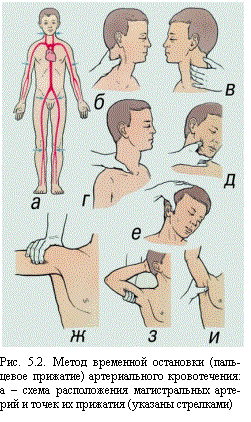 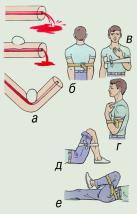 Методы остановки кровотечения из сосудов конечностей путем их форсированного сгибанияКровотечение из височных артерий: Артерию прижимаем в центре височной ямки.Кровотечение из сонной артерии: 1. Зажимаем 4 пальцами, большой палец на затылок к поперечным отросткам 6-7 шейных позвонков ниже места кровотечения.2. Звоним в скорую помощь.3. Накладываем жгут со здоровой стороны поднимается рука, кладется на голову, через подмышечную впадину, через шею.Кровотечение из верхних конечностей: Остановка кровотечений из сосудов конечностей возможна при форсированном их сгибании. Чаще этот способ применяется для остановки кровотечений из сосудов руки. Его рационально применять при интенсивном кровотечении из ран, расположенных у основания конечностей. Максимальное сгибание конечности производят в суставе выше раны и фиксируют конечность бинтами в таком положении. Так, при остановке кровотечений из ран предплечья и кисти на сгибательную поверхность локтевого сустава укладывают ватно-марлевый пелот (его можно заменить небольшим валиком из материи), затем руку максимально сгибают в локте, притягивая с помощью бинта или ремня предплечье к плечу до исчезновения пульса на запястье, прекращения истечения крови из раны. В таком положении руку фиксируют бинтом (ремнем). При кровотечениях из верхней части плеча и подключичной области, которое может быть смертельным, заводят оба плеча за спину со сгибанием в локтевых суставах, после чего их связывают с помощью бинта (ремня и т.п.). В этом случае сдавливаются артерии с обеих сторон.1.Артерию прижимаем к кости под бицебсом 4-мя пальцамиКровотечение из нижних конечностей: При остановке кровотечений из ран ниже колена пострадавшего укладывают на спину, в подколенную область помещают ватно-марлевый валик, бедро приводят к животу, а голень сгибают и фиксируют к бедру бинтом или ремнем. Кровотечение из бедренной артерии останавливают сгибанием нижней конечности в тазобедренном суставе, предварительно поместив в паховую область валик. После остановки кровотечения бедро фиксируют ремнем к туловищу. Однако далеко не во всех случаях удается полностью остановить кровотечения при форсированном сгибании конечностей, в ряде случаев этот способ нельзя использовать, например, при переломах.При любом кровотечении поврежденной части тела придают возвышенное положение и обеспечивают покой (транспортная иммобилизация). Окончательная остановка кровотечения проводится в лечебном учреждении, в которое немедленно должен быть доставлен пострадавший.1.бедренная артерия пережимается кулаком в центре паховой складки к лобковой кости. Каждые 5 минут меняем руки (если ребенку, 4-мя пальцами или одним большим пальцем).2.на бедро накладываем жгут выше места раны. Если кровотечение из голени, то зажать пальцами под коленкой.   Правила наложения жгутаКровопотеря при ранении артерии является настолько стремительной и масштабной, что экстренные меры следует принимать в течение первых двух-трех минут после травмы. В том случае, если пострадали крупные артерии, время, которое есть в запасе у человека, оказывающего первую помощь, сокращается до одной-двух минут. С каждой секундой давление у пострадавшего будет падать, вследствие чего он быстро потеряет сознание и может умереть. При артериальном кровотечении прежде всего следует пережать место повреждения, чтобы остановить фонтанирующее кровотечение. Сделать это можно пальцами или кулаком.Обратите внимание, что существует ряд правил прижимания и сдавливания определенных кровеносных сосудов:Общую сонную артерию прижимают пальцами к поперечным отросткам шейных позвонков. Надавливание необходимо производить на внутренний край грудино-ключично-сосцевидной мышцы, приблизительно в средней части.Наружную челюстную артерию прижимают пальцами к переднему краю жевательной мышцы.Височную артерию следует сдавливать пальцами в месте, расположенном чуть впереди от верхнего края уха.Подключичную артерию прижимают пальцами или кулаком. Необходимая точка расположена сзади наружного края ключичной части грудино-ключично-сосцевидной мышцы. Прижимать следует к первому ребру.Сдавливание плечевой артерии производят пальцами по внутреннему краю двуглавой мышцы.Сдавливать бедренную артерию следует кулаком, прижимая ее к лобковой кости. У более худощавых людей этот сосуд можно придавливать к бедру.Подколенную артерию сдавливают кулаком в точке, расположенной по центру подколенной впадины.После того, как сосуд поврежденной крупной артерии пережат, следует без промедления наложить резиновый жгут. В условиях, когда его нет под рукой, жгут можно заменить ремнем, шарфом, толстой бечевкой и другими похожими средствами. На саму рану необходимо наложить стерильную повязку, которая предохранит организм от попадания инфекции. В ряде случаев, когда повреждена артерия на конечностях, но перелома костей нет, вместо жгута можно применить форсированное сгибание поврежденной конечности, которую сгибают и фиксируют, используя бинт или другие подручные средства.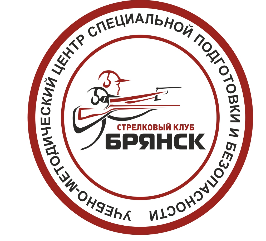 Частное учреждение дополнительного профессионального образованияЧастное учреждение дополнительного профессионального образованияЧастное учреждение дополнительного профессионального образованияЧастное учреждение дополнительного профессионального образованияЧастное учреждение дополнительного профессионального образованияЧастное учреждение дополнительного профессионального образованияЧастное учреждение дополнительного профессионального образования"Учебно-методический центр специальной подготовки и безопасности"Учебно-методический центр специальной подготовки и безопасности"Учебно-методический центр специальной подготовки и безопасности"Учебно-методический центр специальной подготовки и безопасности"Учебно-методический центр специальной подготовки и безопасности"Учебно-методический центр специальной подготовки и безопасности"Учебно-методический центр специальной подготовки и безопасности"Стрелковый клуб Брянск""Стрелковый клуб Брянск""Стрелковый клуб Брянск""Стрелковый клуб Брянск""Стрелковый клуб Брянск""Стрелковый клуб Брянск""Стрелковый клуб Брянск"Лицензия на осуществление образовательной деятельности выданаЛицензия на осуществление образовательной деятельности выданаЛицензия на осуществление образовательной деятельности выданаЛицензия на осуществление образовательной деятельности выданаЛицензия на осуществление образовательной деятельности выданаЛицензия на осуществление образовательной деятельности выданаЛицензия на осуществление образовательной деятельности выданаДепартаментом образования и науки Брянской областиДепартаментом образования и науки Брянской областиДепартаментом образования и науки Брянской областиДепартаментом образования и науки Брянской областиДепартаментом образования и науки Брянской областиДепартаментом образования и науки Брянской областиДепартаментом образования и науки Брянской области№ 3686  от 05 августа 2015 г.№ 3686  от 05 августа 2015 г.№ 3686  от 05 августа 2015 г.№ 3686  от 05 августа 2015 г.№ 3686  от 05 августа 2015 г.№ 3686  от 05 августа 2015 г.№ 3686  от 05 августа 2015 г.СВИДЕТЕЛЬСТВОСВИДЕТЕЛЬСТВОСВИДЕТЕЛЬСТВОСВИДЕТЕЛЬСТВОСВИДЕТЕЛЬСТВОСВИДЕТЕЛЬСТВОСВИДЕТЕЛЬСТВОСКБ № _______ от «___» ____________202__ г.СКБ № _______ от «___» ____________202__ г.СКБ № _______ от «___» ____________202__ г.СКБ № _______ от «___» ____________202__ г.СКБ № _______ от «___» ____________202__ г.СКБ № _______ от «___» ____________202__ г.СКБ № _______ от «___» ____________202__ г.ПолучилПолучилИВАНОВИВАНОВИВАНОВИВАНОВИВАНОВИВАНИВАНИВАНИВАНИВАНИВАНОВИЧИВАНОВИЧИВАНОВИЧИВАНОВИЧИВАНОВИЧПрошедший/ая обучение по дополнительной общеобразовательнойПрошедший/ая обучение по дополнительной общеобразовательнойПрошедший/ая обучение по дополнительной общеобразовательнойПрошедший/ая обучение по дополнительной общеобразовательнойПрошедший/ая обучение по дополнительной общеобразовательнойПрошедший/ая обучение по дополнительной общеобразовательнойПрошедший/ая обучение по дополнительной общеобразовательнойобщеразвивающей программе подготовки лиц в целях изучения правилобщеразвивающей программе подготовки лиц в целях изучения правилобщеразвивающей программе подготовки лиц в целях изучения правилобщеразвивающей программе подготовки лиц в целях изучения правилобщеразвивающей программе подготовки лиц в целях изучения правилобщеразвивающей программе подготовки лиц в целях изучения правилобщеразвивающей программе подготовки лиц в целях изучения правилбезопасного обращения с оружием и приобретения навыковбезопасного обращения с оружием и приобретения навыковбезопасного обращения с оружием и приобретения навыковбезопасного обращения с оружием и приобретения навыковбезопасного обращения с оружием и приобретения навыковбезопасного обращения с оружием и приобретения навыковбезопасного обращения с оружием и приобретения навыковбезопасного обращения с оружиембезопасного обращения с оружиембезопасного обращения с оружиембезопасного обращения с оружиембезопасного обращения с оружиембезопасного обращения с оружиембезопасного обращения с оружиемОсновные учебные разделыОсновные учебные разделыОсновные учебные разделыКол-во часовКол-во часовОтметка о контролеОтметка о контроле1Правовая подготовкаПравовая подготовка1,41,4зачтенозачтено2Огневая подготовкаОгневая подготовка2,62,6зачтенозачтено3Итоговая аттестацияИтоговая аттестацияИтоговая аттестация22пройденаИтого часовИтого часов66В соответствии с программой согласованной с Главным управлением государственного контроля и лицензионно-разрешительной работы Федеральной службы войск национальной гвардии Российской Федерации 06.11.2019 г.В соответствии с программой согласованной с Главным управлением государственного контроля и лицензионно-разрешительной работы Федеральной службы войск национальной гвардии Российской Федерации 06.11.2019 г.В соответствии с программой согласованной с Главным управлением государственного контроля и лицензионно-разрешительной работы Федеральной службы войск национальной гвардии Российской Федерации 06.11.2019 г.В соответствии с программой согласованной с Главным управлением государственного контроля и лицензионно-разрешительной работы Федеральной службы войск национальной гвардии Российской Федерации 06.11.2019 г.В соответствии с программой согласованной с Главным управлением государственного контроля и лицензионно-разрешительной работы Федеральной службы войск национальной гвардии Российской Федерации 06.11.2019 г.В соответствии с программой согласованной с Главным управлением государственного контроля и лицензионно-разрешительной работы Федеральной службы войск национальной гвардии Российской Федерации 06.11.2019 г.В соответствии с программой согласованной с Главным управлением государственного контроля и лицензионно-разрешительной работы Федеральной службы войск национальной гвардии Российской Федерации 06.11.2019 г.Директор                                                    ______________Директор                                                    ______________Директор                                                    ______________Директор                                                    ______________Директор                                                    ______________Директор                                                    ______________Директор                                                    ______________